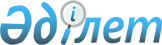 Қазақстан Республикасының азаматтық авиациясында электр жарығымен техникалық ұшуды қамтамасыз ету ережесін бекіту туралы
					
			Күшін жойған
			
			
		
					Көлік және коммуникациялар министрлігі Азаматтық авиация комитеті төрағасының 2002 жылғы 19 желтоқсандағы N 832-ю бұйрығы. Қазақстан Республикасы Әділет министрлігінде 2003 жылғы 18 қаңтарда тіркелді. Тіркеу N 2126. Күші жойылды - Қазақстан Республикасы Көлік және коммуникация министрінің міндетін атқарушысының 2010 жылғы 30 қыркүйектегі № 442 бұйрығымен      Күші жойылды - ҚР Көлік және коммуникация министрінің м.а. 2010.09.30 № 442 (2011.01.01 бастап қолданысқа енгізіледі) бұйрығымен.

      Келісілген:             

Қазақстан Республикасының      

Төтенше жағдайлар жөніндегі    

агенттік төрағасы          

2002 жылғы                   

 

  Келісілген:            

Қазақстан Республикасының     

Индустрия және сауда       

министрлігінің          

Құрылыс істері жөніндегі     

комитет төрағасы        

2002 жылғы              

      "Қазақстан Республикасының әуе кеңістігін пайдалану және авиация қызметі туралы" Қазақстан Республикасының 1995 жылғы 20 желтоқсандағы Заң күші бар Қазақстан Республикасы Президентінің  Жарлығына сәйкес БҰЙЫРАМЫН: 

      1. Қоса берілген Қазақстан Республикасының азаматтық авиациясында электр жарығымен техникалық ұшуды қамтамасыз ету ережесі бекітілсін. 

      2. Осы бұйрықтың орындалуын бақылауды өзіме қалдырамын. 

      3. Қазақстан Республикасының Әділет министрлігінде мемлекеттік тіркеуден өткен күннен бастап осы бұйрық күшіне енеді, таныстыруға және таратуға жатады.        Төраға міндетін 

         атқарушы Қазақстан Республикасы       

Көлік және коммуникация      

министрлігінің азаматтық     

авиация комитеті төрағасының   

2002 жылғы 19 желтоқсандағы   

N 832-ю Бұйрығымен        

бекітілді              

  Қазақстан Республикасы азаматтық авиациясындағы ұшуларды электрожарықтаутехникалық қамтамасыз ету 

Ережелері 

      Қазақстан Республикасы азаматтық авиациясындағы ұшуларды электрожарықтаутехникалық қамтамасыз ету Ережелері (әрі қарай - Ережелер) Қазақстан Республикасы Президентінің 1995 жылғы 20 желтоқсандағы Заңдық күші бар N 2697  Жарлығына , Қазақстан Республикасының 2001 жылғы 15 желтоқсандағы N 271-І " Азаматтық авиацияны мемлекеттік реттеу туралы"  Заңына , Қазақстан Республикасының Үкіметінің 2002 жылғы 7 желтоқсандағы N 1822 Қаулысымен бекітілген "Электрэнергиясын пайдалану Ережелеріне (әрі қарай - электр энергиясын пайдалану Ережелері), Қазақстан Республикасының басқадай пәрменді нормативтік-құқықтық актілеріне сәйкес, сондай-ақ Халықаралық азаматтық авиация ұйымының ХААҰ стандарттары мен ұсынбаларын ескере отырып даярланды.  

  1. Жалпы қағидалар 

      1. Осы Ережелерде пайдаланылатын негізгі түсініктер мен терминдер: 

      көрінім - атмосфералық жағдайлармен анықталады және күндіз жарықталынбаған көрнекті объектілерді, түнде жарықталынған көрнекті объектілерді көру мен тану мүмкіндігіне орай арақашықтық өлшем бірлігімен көрсетіледі: 

      1) ұшу қону жолағындағы көрінім (ұшу қону жолағындағы көрінім қашықтығы) - ұшу қону жолағының орталық сызығы бойында тұрған әуе кемесінің ұшқышы ұшу қону жолағындағы бетіндегі арнайы таңбаны немесе ұшу қону жолағының шектеуші болмаса оның орталық сызығын белгілеуші от-шамдарды көре алатындай шамадағы ең ұзақ қашықтық; 

      2) әуежайды электроэнергиямен қамтамасыз етудің сыртқы тәуелсіз көзі - басқадай энергия көздерінің кернеуі жоғалған кезде әуежай объектілеріне қажетті кернеуді қамтамасыз ететін энергожүйе түйіні, электростанция, қосалқы станция; 

      3) глиссада - қонуға бет алудың соңғы кезеңінде әуе кемесінің төмендеуі үшін белгіленген ұшу профилі; 

      4) глиссадалық от-шамдар - глиссаданы көзбен көріп индикациялау үшін арналған от-шамдар; 

      5) электроэнергиямен қамтамасыз етудің автономиялық көзі - әуежай электр жүйесімен байланысы жоқ және электроэнергиямен кепілді түрде қамтамасыз ететін қалқанға немесе электр-қабылдағыштарға тікелей қосылған энергия көзі; 

      6) электроэнергиямен қамтамасыз етудің резервтік (сақтық) көзі - электроэнергиямен қамтамасыз ететін негізгі энергия көзі бұзылған жағдайда электроқабылдағыштарға шұғыл қосылатын және электр-энергиямен қамтамасыз ететін негізгі энергия көзін қалпына келтіру үшін қажетті ең көп уақыт мөлшерінен де артық мерзім ішінде электрэнергиямен қамтамасыз ете алатын энергия көзі; 

      7) сындарлы өңір - әуе көліктерін қоса алғанда тасымалдау құралдары пайда болған кезде радиомаяктар сипаттамаларының жарамсыз бұрмалануын туындататын курстік немесе глиссадалық радиомаяктар айналасындағы әуе кеңістігі; 

      8) желілік от-шам - ең оңтайлы аралықпен көлденең желі бойына орнатылып, қашықтықтан жарық жолақ болып көрінетін екі немесе оданда көп от-шамдар; 

      9) метрологиялық қамтамасыз ету - өлшемдердің бірегейлігі мен талапқа сай нақтылығына қол жеткізу үшін қажетті ғылыми және ұйымдастырушылық негіздерді, техникалық құралдарды, ережелер мен нормаларды орнықтыру және қолдану; 

      10) аэродром минимумы - әуе кемесінің нақтылы түрінің осы нақтылы аэродромда ұшып-қонуына рұқсат етілетін ұшып-қону жолағы мен бұлттардың төмендегі шектік биіктігіндегі ( немесе - шешім қабылдау биіктігіндегі көрінімдердің ең төменгі мүмкін мәні; 

      11) әуежай объектілерін электроэнергиямен қамтамасыз етудің бұзылуы - электроэнергиямен қамтамасыз ету желісінің осы объектіні резервтік (сақтық) энергия көзіне ауыстыру үшін тағайындалған мерзімнен кем уақытқа үзілуі; 

      12) ұшуларды электрожарықтаутехникалық қамтамасыз ету қызметінің объектілері - ұшуларды жарықтау техникалық қамтамасыз етуге, 10 (6) киловольттық кернеуді 0,4 киловольтқа трансформациялауға, электроэнергияны әуежай объектілерінің, авиакәсіпорнының қызметтік және жолаушылық объектілерінің электроқуаттылық жабдықтары арасына жеткізуге және таратуға арналған электроқондырғылары бар объектілер; 

      13) от-шам - жарық-сигналдық жүйенің негізгі элементі саналатын, ұйғарымды көлбеулікпен жарықтау аспабы; 

      14) жоғары қарқынды от-шам (ЖҚО) - жарықтау қуаты 10000 кандел және одан да жоғары жарық сигналын беретін от-шам; 

      15) аз қарқынды от-шам (АҚО) - жарықтау қуаты 10000 канделден төмен жарық сигналын беретін от-шам; 

      16) от-шамның бұзылуы - жаңа от-шамның нормалық жарық қуатымен салыстырғанда жарықтың орташа қуатының ұйғарымды көлбеулікпен сәуле шашуының қайсыбір себептермен 50%-дан артық кемуі; 

      17) әуежай объектілерін электроэнергиямен қамтамасыз етудің бұзылуы - нақтылы объектіні резервтік (сақтық) энергия көзіне қосу үшін белгіленген уақыт мөлшерінен артық мерзімге негізгі электроэнергия көзінің өшіп қалуы; 

      18) талдау - жұмыскер құрамның кәсіби дайындығын жетілдіре түсу, жұмыстағы ауытқуларды жою және олардың алдын алу мақсатында атқарылған істердің сапасына талдау жасау; 

      19) электр қуатымен қамтамасыз етудің үздіксіз жүйесі - технологиялық жабдықтың үзіліссіз жұмысын бұзылмайтындай мерзім ішінде электрқуатымен қамтамасыз етуді өз қалпында сақтайтын электр қуатының жүйесі; 

      20) электр қуатымен кепілді қамтамасыз ету жүйесі - тиісті нормативтік мерзімнен аспайтын уақыт ішінде электр қуатымен қамтамасыз етуді қалпында сақтайтын резервтік (сақтық) қуат жүйесі; 

      21) аэродромның жарық-сигналдық жабдықтар жүйесі - аэродромда белгілі сұлба бойынша орналастырылған және көрінімнің әртүрлі жағдайында әуе кемелерінің ұшып шығуын, қонар алдындағы соңғы даярлығын, қонуы мен жүгірісін қамтамасыз етуге арналған жарық-сигналдық аспаптардың, электр жабдықтары мен басқару аппараттарының жиынтығы; 

      22) жарықтың орташа қуат-күші - жарық шоғырының барлық бағыттар бойынша ұйғарымды көлбеулікпен сәуле шашу шеңберіндегі жарық қуатының орташаланған мәні; 

      23) электрмен жабдықтау - әуежай мен оның объектілерін энергия жүйесінен электроэнергиямен қамтамасыз ету; 

      24) электр қондырғылары - электр энергиясын өндіруге, өзгертуге, трансформациялауға, жеткізуге, таратуға және оны энергияның басқа түріне айналдыруға арналған машиналардың, желілік аппараттар мен жабдықтардың (осылар орнатылған ғимараттар мен үй-жайларды қоса алғандағы) жиынтығы. 

      2. Осы Ережелер Қазақстан Республикасы азаматтық авиациясындағы ұшуларды электр жарықтау-техникасымен қамтамасыз етуді, ұйымдастырудың, азаматтық авиация ұйымдарындағы электроқондырғыларды техникалық пайдаланудың тәртібін реттейтін және ұшуларды электр жарықтау техникалық қамтамасыз ету қызметінің мақсаттары мен міндеттерін айқындайтын негізгі нормативтік құжат болып табылады. 

      3. Осы Ережелердің талаптары азаматтық авиация ұйымдарының басшылар құрамы үшін, ұшуларды электр жарықтау-техникалық қамтамасыз етуге қатысатын немесе өз қызметтерінде электроқондырғыларды қолданатын және азаматтық авиация ұйымдарында олардың техникалық пайдалану мәселелерін ұйымдаструды шешетін инженерлік-техникалық құраммен қызмет салалары үшін міндетті болып табылады. 

      4. Ұшуларды электрлік жарықтау-техникалық қамтамасыз етуге қатысты басқадай барлық құжаттар осы Ережелердің талаптарына сай дайындалады.  2. Ұшуларды электрожарықтау-техникалық қамтамасыз ету қызметінің мақсаты, функциялары 

      5. Ұшуларды электрожарықтаутехникалық қамтамасыз ету қызметі азаматтық авиациядағы негізгі қызметтердің бірі болып саналады және ол әуе кемелерінің ұшуларын жарықтау-техникалық қамтамасыз ету мен азаматтық авиацияның қызметтік-өндірістік объектілерін өнеркәсіптік жиіліктегі электр энергиясымен орталықтандырылған түрде жабдықтауға арналған. 

      6. Өз мақсатына сай ұшуларды электрожарықтаутехниқалық қамтамасыз ету қызметі әуе кемелерінің ұшып шығуын, қонуы мен жүгірісін қамтамасыз ететін аэродромдағы жарықтау-сигналдық жабдықтар жүйесіне техникалық қызмет жасап, ұшуларды электрожарықтаутехниқалық қамтамасыз ету қызметінің объектілеріндегі және жалпы мақсаттағы қызметтік-өндірістік ғимараттардағы электроқондырғылардың (сақтық дизель-генераторлардың, төменгі кернеулік жарықтау мен қуат тарататын қалқандардың, олардан шығатын электрожелілердің, т.с.с.) техникалық пайдаланысын жүзеге асырады. 

      7. Электрожарықтаутехникалық жабдықтарын техникалық пайдалану кезінде ұшуларды электрожарықтаутехникалы қамтамасыз ету қызметі: 

      1) осы жабдықтарды ағымдық және жоспарлы - сақтандырулық жөндеулерден өткізіп, жөндеу мен регламенттік жұмыстардан кейін баптау - реттеу жұмыстарын атқарады; 

      2) электр жабдықтарына (қызмет көрсетер құрамы жоқ тіркеме әуежайлардағы құралдарды қоса есептегенде) техникалық қызмет жасап, апаттық және ағымдық жөндеулерден өткізеді; 

      3) ұшуларды электрожарықтаутехникалық қамтамасыз ету қызметінің электроқондырғыларына жасалатын жоспарлы-сақтық жұмыстарының жылдық графиктерін, жарықтау-сигналдық құралдар бойынша регламенттік жұмыстар жоспарларын даярлайды; 

      4) аэродромдағы жарықтау-сигналдық жүйелерінің ұшылымдық тексерістерін ұйымдастырады; 

      5) ұшуларды электрожарықтаутехникалық қамтамасыз ету құрал-жабдықтарының техникалық пайдаланыс көрсеткіштерін, істен шығуларын, апаттарын, зақымдануы мен бүлінуін есепке ала алады және талдау жасайды; 

      6) электржарықтаутехникалық жабдықтардың жарамдылық нормаларға сай келуіне бақылау жасайды; 

      7) ұшуларды электрожарықтаутехникалық қамтамасыз ету жабдықтары жұмысындағы ұшу қызметінің бұзылуына соқтырған барлық бұзылыс жағдайларға тергеу жүргізуді ұйымдастырады және оған мүдделі қызмет салаларымен бірлесе отырып қатысады; 

      8) пайдаланыстағы, жаңа келген және шығын болған электр жабдықтарын, қосалқы бөлшектер мен аспаптарды, материалдарды есепке алып, олардың сақталуы мен ұтымды пайдаланылуын жүзеге асырады; 

      9) ұшуларды электрожарықтаутехникалық қамтамасыз ету жабдықтарын күрделі жөндеуден өткізу және оларға баптау жұмыстарын жүргізу үшін белгіленген мерзімде және тиісті үлгі бойынша электржабдықтарына, қосалқы жабдықтар мен аспаптарға, материалдарға, қажетті қаржыға сұраныстар тұрады; 

      10) электржабдықтарын орнатылған тәртіп бойынша есептен шығару және басқа ұйымдарға өткізу жөніндегі актілерді ресімдейді; 

      11) азаматтық авиация ұйымының қызмет салалары бойынша электроэнергияның бөлінуіне есепке алынуына және ұтымды пайдаланылуына бақылау жүргізуді жүзеге асырады; 

      12) ағымдық пайдаланыс нәтижелері негізінде жоғарыкернеулік, төменкернеулік және жарықтау-техникалық жабдықтарына ақаулық ведомостыларды жасайды; 

      13) азаматтық авиация ұйымының жердегі ғимараттарын пайдалану бөлімімен (капиталдық құрылыс бөлімімен), бірлесе отырып ұшуларды электрожарықтаутехникалық қамтамасыз ету, электр жабдықтарын күрделі жөндеуден өткізудің жоспарларын дайындайды; 

      14) азаматтық авиация ұйымының жердегі ғимараттарды пайдалану бөлімімен капиталдық құрылыс бөлімі, құрылыстық пайдалану-жөндеу басқармасы бірлесе отырып мердігерлік ұйымдардың электр жабдықтарын күрделі жөндеулерден өткізіп, жұмысын қалпына келтіру үшін атқарған істерінің технологиясы мен көлеміне бақылау жүргізеді; 

      15) жердегі ғимараттарды пайдалану бөліміне (капиталдық құрылыс бөлімі), ұшуларды электрожарықтаутехникалық қамтамасыз ету жабдықтарын күрделі жөндеуден өткізудің жобалық-сметалық құжаттары даярлауға және оларды қаржылаудың көзін табуға уақтылы сұраныс тапсырады; 

      16) электроқондырғылардың жаңа объектілерін салуға және жұмыс істеп тұрғандарын қайта жаңартуға техникалық тапсырыс дайындауға, азаматтық авиация ұйымы объектілерінің электр жүйесіне қосылуына қажетті энергиямен жабдықтаушы ұйымдардың техникалық шарттарын жасасуға және олардың келісімін алуға қатысады; 

      17) ғылыми-техникалық прогресті жеделдету шараларын жасап, ұшуларды электрожарықтаутехникалық қамтамасыз ету құралдарының жаңа жабдықтарын тәжірибелік пайдаланудан өткізуге қатысады; 

      18) ұшуларды электрожарықтаутехникалық қамтамасыз ету қызметінің электроқондырғыларымен жұмыс істеу кезінде техникалық қауіпсіздік және еңбекті қорғау талаптарының орындалуын қамтамасыз етеді; 

      19) өндірістік қызметті жетілдіре түсу мен еңбектің озық әдістерін енгізеді; 

      20) осы Ережелердің талаптарына сай тиісті техникалық құжаттарды жүргізеді және олардың сақталуын қамтамасыз етеді; 

      21) ұшуларды электрожарықтаутехникалық қамтамасыз ету объектілері мен жабдықтары бойынша инженер техникалық шарасы жоспарының тиісті шаралары мен талаптарын орындайды; 

      22) ұшуларды электрожарықтаутехникалық қамтамасыз ету жабдықтарының куәліктерін (сертификатын) алуға және жарамдылық мерзімін ұзартуға қажетті құжаттарды тапсырады және ұшуларды электрожарықтаутехникалық қамтамасыз ету жабдықтары мен ұшылымдарды жасау нұсқаулары бойынша барлық өзгерістерді аэронавигациялық ақпараттар жинағына хабарлап отырады; 

      23) электроқондырғыларға қызмет етуге қатысты мамандар құрамын оқытуды олардың техникалық пайдалану Ережелері мен қауіпсіздік техникасының Ережелері бойынша біліктілігін тексеру мен біліктілік дәрежесін анықтауды ұйымдастырады; 

      24) азаматтық авиация ұйымының қызмет салаларында жеке басты қорғау құралдарының қолда барлығы мен уақтылы тексерілуіне бақылау жүргізеді; 

      25) қону және ұшу минимумдарын уақтылы өзгерту үшін немесе ұшылымдардың тоқтатылуы үшін ұшуларды басқарушыға (диспетчерге) жарықтау-сигналдық жабдықтардағы немесе электрэнергиямен жабдықтау жүйесіндегі апаттар, тіпті жарым-жартылай орын алған істен шығулар туралы дереу баяндама жасайды, сондай-ақ апаттың немесе бұзылыстың жойылуы туралы да тез хабар береді; 

      26) ұшуларды басқарушыға (диспетчерге) жарықтау-сигналдық жабдықтар жүйесіндегі кез-келген құрамдық өзгерістері немесе орналастыру схемасындағы өзгерістер туралы да, электроэнергиямен қамтамасыз ету объектілеріндегі, орталықтандырылған электроэнергиямен әуежайды қамтамасыз ету жүйесіндегі үзілістің орын алған уақыты мен ұзақтылығы туралы да, сондай-ақ жарықтау сигналдық жабдықтары мен энергиямен жабдықтау жүйесінің пайдалануға дайын екендігі туралы да баяндап отырады; 

      27) жарықтау-сигналдық жабдықтарын, радиожарықтаутехникалық жабдықтары мен әуе қозғалысына қызмет көрсету нысандарын электроэнергиямен қамтамасыз ету жүйесінің үзілетін және оларда жөндеу-сақтандыру жұмыстарының жүргізілетін уақытын ұшуларды басқарушымен (диспетчермен) келісіп отырады; 

      28) қозғалыс қызметінің кезекті ауысымдарының нұсқаулық және талдамдық жыйындарына қатысады; 

      29) аэродромдық қызмет саласына жарықтау-сигналдық жабдықтары жүйесінің от-шамдарын қардан, мұздан тазалау керектігі туралы, шөптерді орып тастау қажеттігі жайлы хабарлап отырады; 

      30) жарықтау-сигналдық  жабдықтары жүйесінің от-шамдарының дұрыс тазалануына бақылау жасап отырады; 

      31) тазаланған от-шамдардың бүтіндігіне немесе ұшып-қону жолағында істелген жұмыстар сапасына тексеру жасайды және зақымданған от-шамдар болса оларға тиісті түрде жасайды; 

      32) "Қазәуенавигация" Республикалық мемлекеттік кәсіпорнының ауысымдық аға инженерін радиотехникалық құралдары мен байланыс объектілерін электроэнергиямен қамтамасыз ету жүйесіндегі бұзылыстар мен апаттық жағдайлар туралы, оларды қалпына келтірудің болжамды мерзімі туралы, апаттың немесе бұзылыстардың қалпына келтірілгені туралы хабардар етіп отырады; 

      33) "Қазәуенавигация" республикалық мемлекеттік кәсіпорнының ауысымдық аға инженеріне радотехникалық құралдар мен байланыс объектілерінде жүргізілетін техникалық қызметтер мен жөндеу жұмыстарының мерзімін, олардың электроэнергиямен қамтамасыз ету жүйелерінің уақытша ажыратылатындығы туралы ақпараттар беріп отырады; 

      34) азаматтық авиация ұйымының электрлік жабдықтарды техникалық пайдалану, оларға қызмет көрсетудің қауіпсіздігі, жөндеу, баптап-реттеу, электроэнергияны пайдалану және тұтыну тәртібі мәселелері бойынша нұсқаулар береді; 

      35) электроқондырғыларды күтіп қызмет ететін авиакәсіпорнының барлық тұлғаларынан элетроэнергияны пайдалану Ережелерінің, техникалық пайдалану Ережелері мен қауіпсіздік техникасының Ережелері орындалуын талап етуге; 

      36) ұшуларды электрожарықтаутехникалық қамтамасыз ету қызметінің жұмысшы құрамының, сондай-ақ авиакәсіпорнының басқа қызмет салаларында электр шаруашылығына жауапты тұлғалардың техникалық қауіпсіздік ережелерін білетіндігін уақтылы тексеруді және жұмысын атқаруға рұқсат беруді жүзеге асыруға; 

      37) электроэнергияның пайдалану Ережелері, техникалық пайдалану Ережелері мен қауіпсіздік техникасының Ережелері өрескел бұзылған жағдайда электр қондырғыларының техникалық күйі адамдар өміріне қауіп төндіретіндей, апатқа немесе өртке шалдыратындай қанағатсыз болған жағдайда объектіні электрмен қамтамасыз ету жүйесінен бөліп тастауға дейін шара қолданып, жұмыс істеуге тыйым салуға; 

      38) әуежай аумағында ұшуларды электрожарықтаутехникалық қамтамасыз ету қызметінің келісімінсіз қосымша электроқондырғыларды іске қосуға, жер қазу жұмыстарын жүргізуге, құрылыс жүргізуге және кабельдер өтетін трассалар үстіне материалдар жинақтауға тыйым салады; 

      39) техникалық нормалардың, электроқондырғылардың құрылымдық Ережелерін ауытқу орын алған болса және қызмет ететін құрам жоқ болса жаңа электрлік жабдықтардың пайдалануын іске қосуға тыйым салады; 

      40) техникалық пайдалану Ережелері мен қауіпсіздік техникасының Ережелерін бұзған, электроэнергияны жоспарлы ауқымнан артық шығындаған және электроэнергияның тұтыныстық тәртібін бұзған басқа қызмет салаларының жұмыскерлеріне жаза беру туралы авиакәсіпорны басшылығына ұсыныстар енгізеді; 

      41) авиакәсіпорнының басқа қызмет салаларында электроэнергияны үнемдеу шараларының орындалуына бақылау жүргізеді; 

      42) ұшуларды электрожарықтаутехникалық қамтамасыз ету қызметінің инженерлік-техникалық жұмыскерлері мен оперативтік және жөндеу-пайдаланыстық топтарын бір жұмыс орнынан екінші жұмыс орнына негізделінген ауыстыруды жасап отырады; 

      43) электрлік жабдықтарды пайдалану кезінде жөндеуге, сынақтан өткізуге, баптап реттеуге берілетін қаржылар мен материалдарға билік жүргізеді.  

      8. Ұшуларды электрожарықтаутехникалық қамтамасыз ету қызметі мына міндеттерді атқарады: 

      1) ЭҚЕ-нің, ТПЕ және ҚТЕ-нің, ЭПЕ-нің, регламенттердің, зауыттық нұсқаулар мен осы Ережелердің талаптарына сай энергия жүйесінен алынған электроэнергияны жеткізу мен таратуға арналған әуежай электроқондырғыларының, әуе кемелерінің ұшуларын қамтамасыз ететін электрлік жарықтау-техникалық жабдықтарын, азаматтық авиация кәсіпорындағы өндірістік және жолаушылық объектілердің электроқуаттық және жарықтау жабдықтарының техникалық дұрыс пайдалануы; 

      2) ұшуларды қамтамасыз ететін радио - жарықтау-техникалық құралдарды, азаматтық авиация кәсіпорнының өндірістік және жолаушылық объектілеріндегі электроқуаттық және жарықтау жабдықтарды энергия жүйесіне алынған электроэнергиямен үздіксіз жабдықтауы; 

      3) энергия жүйесінің электроэнергиясын ұтымды және мақсатқа лайықты пайдалануы; 

      4) объектілердің энергиялық жабдықталуы мен электроқондырғылардың жұмыс сенімділігін арттыруды, техникалық қызмет ету сапасын арттыру және электроэнергияны үнемдеуді қамтамасыз ететін шараларды дайындау және жүзеге асыру үшін.  

  3. Азаматтық авиация ұйымдарының қызмет салалары арасындағы электрқондырғыларды пайдаланудағы бақылау зоналарының үлестірілуі 

      9. Әуежай объектілеріндегі электроқондырғылардың техникалық пайдаланысын ұшуларды электрожарықтаутехникалық қамтамасыз ету қызметі де, авиакәсіпорнының басқа қызмет салалары да жүзеге асырады. Арнайы технологиялық құралдар жинағына кіретін қосалқы электроқондырғылардың (түзеткіштер, инвенторлар, өзгертушілер, аккумуляторлар, дизельгенераторлар, іске қосуды реттеуші аппаратуралар, т.с.с.) немесе оларға қызмет көрсеткен кезде қолданылатын жабдықтардың дұрыс пайдалануды бақылау негізгі технологиялық жабдықтарды пайдаланатын қызмет саласы өзіне алады. 

      10. Авиация кәсіпорны қызмет салаларының арасындағы электроқондырғыларды пайдалану үшін жүктелетін жауаптылық авиация кәсіпорнының бірінші басшысы бекітетін бақылауды айырып белгілеу актісі мен рәсімделеді. 

      11. Ұшуларды электрожарықтаутехникалық қамтамасыз ету қызметіне мыналарды дұрыс пайдалануды бақылау жүктеледі: 

      1) әуежайдың барлық объектілеріндегі, тіркелген әуежайлардағы өнеркәсіптік жиіліктегі орталықтандырылған электрэнергиясымен қамтамасыз ететін жабдықтардың пайдаланысы үшін, электроқондырғыларға қалыпты қызмет көрсетуді қамтамасыз ету үшін, ішке салынған және бөлек орналасқан трансформаторлық қосалқы станциялардың жұмысы үшін, бір ұшы жерге енгізілген құрылғылар үшін, басқа қызмет салаларына тиесілі тарату қалқандарының кірістік клеммаларына дейінгі электроэнергияны жеткізуші әуелік және кабельдік желілер үшін; 

      2) ұшуларды электрожарықтаутехникалық қамтамасыз ету қызметінің объектілерінде және әуежайдың өндірістік-қызметтік ғимараттары мен жалпы бағыттық үй-жайларда орналастырылған электроқондырғылар мен электроэнергиямен қамтамасыз ететін автономиялық сақтық көздерінің кабельдік желілері үшін; 

      3) жарық-сигналдық жабдықтар мен оның электроэнергиямен қамтамасыз ететін автономиялық сақтық көздері үшін; 

      4) жарық-сигналдық құралдар мен әуежай объектілерін электро-энергиямен жабдықтау құралдарын тиісті аралықтан басқару жүйесінің аспаптары үшін. 

      12. Авиатехникалық база басшылығына (егер ол әуежай құрамына кіретін болса), авиатехникалық база объектілерінің энергия таратушы қуаттылық және жарықтау қалқандарын, сондай-ақ перрондағы ұшақтар тұрақтарындағы электр бағандарын әуе айлағындағы түзеткіштердің, өзгерткіштердің, ұшақтарға қызмет көрсету үшін қажетті тасымалды жарық көздерінің, электр энергиясын қабылдаушылардың авиатехникалық базадағы технологиялық жабдықтар мен механизациялық құралдардың (таль, тельфер, моторлы жылытқыштар, т.б.) дұрыс пайдалануды бақылау жүктеледі. 

      13. Арнайы автокөлік қызметі (АТҚ) басшылығына осы қызмет саласының объектілерінде орналасқан төменкернеулі таратушы құрылғылар мен олардан қуат алатын электроқондырғылардың, технологиялық электр жабдықтардың, арнайы автокөліктің, көтергіш құралдар мен механикаландырылған тазалау құралдарының дұрыс пайдалануды бақылау жүктеледі. 

      14. Жылыту жүйесімен санитарлық техникалық қамтамасыз ету қызметіне осы қызмет саласының объектілерінде орналасқан төменкернеулі таратушы құрылғылар мен олардың қуат алатын электроқондырғылардың, сондай-ақ ауа сапасын жақсарту жүйесі мен желдеткіш қондырғыларды дұрыс пайдалануды бақылау жүктеледі. Жанар-жағармай материалдары қызметіне осы қызмет саласының объектілерінде орналасқан төменвольтті таратушы құрылғылардың және солардан қоректенетін электроқондырғыларының, сонымен бірге технологиялық жабдықтардың орталық құю станциясы, автомобильдерге құю станциясы, жанар жағармай материалдары қоймаларындағы, лабораториядағы, т.б. дұрыс пайдалануды бақылау жүктеледі. 

      15. Әуе бас механик бөліміне (перрон қызметіне) жүк-жолаушы тасымалдарын механикаландыратын барлық құралдардың электрлік жабдықтарының (жүк көтеру механизмдерінің, лифтердің, транспортерлардың, касса аппараттарының, автоматтық сақтау камераларының, ақпараттық табло, т.с.с.), ауа сапасын жақсарту жүйесі мен желдеткіш қондырғыларды дұрыс пайдалануды бақылау жүктеледі. 

      16. Оқыту-жаттықтыру отрядтарының жаттықпасы мен авиация кәсіпорынның медициналық мекемелеріндегі барокамерадағы электр жабдықтарына осы бөлімшелердің құрамдары қызмет көрсетеді. 

      17. Тұрғын үй-коммуналдық бөлім қызметіне (егер ол әуежай құрамына кіретін болса) төменкернеулі таратушы құрылғылардың, тұрғын үйлер және ғимараттардағы ішкі электр желілерінің пайдалануды бақылау жүктеледі. 

      Әуежай және қалашық аумағында орналасқан коммуналдық-тұрмыстық және сауда-саттық кәсіпорындардағы элетроқондырғылардың дұрыс пайдаланылуы осы мекемелердің қызметтік құрамына жүктеледі. 

      18. Авиакәсіпорны аумағындағы тұтас электроэнергия шаруашылығына бақылаушы ретінде ұшуларды электрожарықтаутехникалық қамтамасыз ету қызметінің бастығы тағайындалады. 

      19. Авиакәсіпорны қызмет салаларындағы электроқондырғылардың дұрыс пайдаланылуын бақылау ұшуларды электрожарықтаутехникалық қамтамасыз ету қызметінің бастығымен бірге сол қызмет салалары жұмыскерлерінің инженерлік-техникалық құрам ішінен тағайындалған тұлғаға жүктеледі. 

      20. Тіркелген әуежайлар мен авиациялық жұмыстарды орындау үшін таңдалған алаңшықтарда электроэнергия шаруашылығын бақылау осы электр жабдықтарға үздіксіз қызмет етіп жүрген инженерлік-техникалық жұмыскерлер ішінен тағайындалады. Үздіксіз қызмет көрсетіп жүрген құрам болмаған жағдайда жауапты тұлға, ТПЕ-і мен ҚТЕ-іне сәйкес, жоғарғы техника пайдалану ұйымы тарапынан тағайындалады. 

      21. Ұшуларды электрожарықтаутехникалық қамтамасыз ету қызметі мен әуежай желілерінен электр энергиясын алатын сыртқары ұйымдар арасындағы электроқондырғыларды пайдалануын бақылау шекарасы ЭПЕ-іне, ТПЭ-і мен ҚТЕ-не сәйкес орнатылады.  

  4. Ұшуларды электрожарықтаутехникалық қамтамасыз ету қызметінің әуежай аумағында орналасқан басқа қызметтер және кәсіпорындармен өзара әрекеттестігі 

      23. Ұшуды электрожарықтехникалық қамтамасыз ету қызметі басқа қызметпен және әуе-жай территориясында орналасқан басқа шаруашылық кәсіпорындарымен әуе-жаймен құрастырған және белгіленген тәртіппен әрекетке енгізілген технологиялық инструкцияға сәйкес араласады. 

      Бұл инструкцияларда электроқондырғыларын пайдаланатын және ұшу қауіпсіздігін қамтамасыз ететін аэродром қызметімен, "Қазәуенавигация" республикалық мемлекеттік кәсіпорын және басқа қызметтермен араласу тәртіптері жазылады. 

      24. Аэродромдық қызмет: 

      ұшуларды электрожарықтаутехникалық қамтамасыз ету қызметінің ауысымдық инженерін от-шамдарды немесе ұшу қону жолағын тазалаудың басталғаны және аяқталғаны жөнінде хабарлап отырады. 

      25. Әуежай аумағында жер қазу жұмыстарын жүргізетін қызмет саласы рұқсаттық құжатты, ұшуларды электрожарықтаутехникалық қамтамасыз ету қызметін міндетті түрде жазбаша хабардар ете отырып, өзі дайындайды және жұмыс жүргізілетін жерде (күзетілімді, кабельдер өтетін жерлер) ұшуларды электрожарықтаутехникалық қамтамасыз ету қызметі өкілінің бақылаушы болуын қамтамасыз етеді. Жер қазу жұмысын ұйымдастырушы ұйым жұмысты қашан және қай жерден бастап жүргізетіні, қашан аяқталатыны туралы ұшуларды электрожарықтаутехникалық қамтамасыз ету қызметінің ауысымдық инженеріне хабар береді. 

      26. Өз объектісінде ұшу қызметінің бұзылуына соқтырған энергия желісінің үзілісі орын алған қызмет саласы ұшуларды электрожарықтаутехникалық қамтамасыз ету қызметімен және авиакәсіпорнының мүдделі басқа қызмет орындарымен бірлесе отырып электроэнергиямен қамтамасыз ету жүйесінің бұзылғанына тергеу жүргізеді, дайындалған актіде үзілістің болған уақытын, орнын, себебін, зардап ауқымын көрсетеді және ондай жағдайларды қайта болдырмайтындай шараларды жүзеге асырады. 

      27. Ұшуларды электрожарықтаутехникалық қамтамасыз ету қызметі сұраныстар бойынша электрлендірілген тасымалды құрал-саймандардың кернеуге сыртқы айырымдық қарсылығының (электротехникалық мамандар құрамы жоқ қызмет салалары үшін), ұшақтардың тұрақтық орындарындағы бір ұшы жерге қағылған жердегі қарсылықтың, сақтану жабдықтардың, ұштары жерге енгізілген құрылғылардың қауіпсіздік техника нормаларына сәйкестігін тексеріп, типтік құжаттарды дайындайды.  

  5. Әуежайлардың электрлік жарықтау техникалық жабдықтары Әуежайлар мен олардың объектілерін электроэнергиямен қамтамасыз ету 

      28. Әуежайды электроэнергиямен жабдықтау жүйесі оның аумағында орналасқан объектілерді ондағы электроэнергия қабылдағыштардың категориясымен анықталатын сенімділік деңгейіне сәйкес электроэнергиямен қамтамасыз етуге арналған. 

      29. Әуежайды, оның объектілері мен электроэнергия қабылдағыштарды электроэнергиямен жабдықтау жүйесі осы Ережелер талаптарынан басқа электроқондырғылардың құрылымдық Ережелері, техникалық пайдалану Ережелері мен қауіпсіздік техникасының Ережелері, жарамдылық нормалардың және басқада республикалық, ведомстволық нормативті құжаттар талаптарына сай болуы тиісті. 

      30. Әуежайлардың электроэергиямен жабдықтау жүйелерінің қайта құрылуы мен құрылысы электроқондырғылардың құрылымдық Ережелері мен әуежайлардағы әуе кемелерін қондыру жүйесінің жарық-сигналдық және электроэнергиялық жабдықтарын жобалаудың ведомстволық құрылыс нормалары (ВҚН-8) 1986 ж., талаптарына сай болуы тиісті. 

      31. Аэродромдардың электроэнергиямен жабдықталуы Қазақстан Республикасы аэродромдарын пайдаланудың жарамдылық нормаларына сай болуы тиісті. 

      32. Сыртқы электроэнергия көзінен тарату қосалқы стансасы немесе енгізуші қосалқы трансформатор подстанциясына дейінгі электр тасымалдау желісі (ЭТЖ) трассалық түріне және оның аэродромға қатыстылығына қарай әуелік желі немесе кабельдік желі болуы ықтимал. 

      33. Әуе қозғалысын ұйымдастырушы (ӘҚҰ) қызметінің навигация, қондыру және байланыс объектілерінің, әуежай және сыртқары ұйымдардың электроэнергия тұтынушы басқа да бірінші категориялық ерекше тобы мен бірінші категориялық тобының электрэнергия қабылдағыштарына қуат беретін жоғарыкернеулі және төменкернеулі тоқ тарататын құрылғыларына қосылуға қатал тыйым салынады. Көрсетілген объектілердің төменкернеулі тоқ таратушы құрылғыларына қосылуға метеорологиялық жабдықтардың, сондай-ақ осы объектілердің (жарықтау, жылыту, желдету, т.с.с.) әдеттегі жұмыс жағдайын және оларға қызмет көрсетілуін қамтамасыз етуге арналған тұтынушылардың қосылуы ықтимал. 

      34. І-категориялы электроэнергия қабылдағыштар тәуелсіз түрде бірін-бірі өзара резервтейтін 2 қуат көзінен электроэнергиямен қамтамасыз етілуі тиісті, және электроэнергиямен жабдықтаушы қуат көздерінің бірі бұзылған кезде электроэнергиямен жабдықтаудағы үзіліс ұзақтылығы бұзылған қуат көзінің автоматты түрде қалпына келу мерзімінен аспауы тиісті. 

      35. І категориялы электроэнергия қабылдағыштардың ерекше тобын электроэнергиямен үздіксіз жабдықтау үшін тәуелсіз түрде бірін-бірі өзара резервтейтін қосымша үшінші қуат көзі қарастырылуы тиісті. Электроэнергия қабылдағыштардың ерекше табының үшінші тәуелсіз қуат көзі ретінде және қалған электроэнергия қабылдағыштардың екінші тәуелсіз қуат көзі ретінде жергілікті электростанциялар, энергиялық жүйе электростанциялары (соның ішінде, генератор кернеуінің шиндері), үздіксіз қуат көзінің арнайы агрегаттары, аккумулятор батареялары, т.с.с. пайдаланылуы мүмкін. 

      36. Радиожарықтау техникалық жабдықтары РЖТЖ-ы мен байланыс жүйесінің жаңа салынған және қайта құрылған объектілерін электроэнергиямен жабдықтау үзіліс мерзімі әуежайлардағы әуе кемелерін қондыру жүйесіндегі жарық сигналдық және электрлік жабдықтарды жобалаудың ведомстволық құрылыс нормаларында көрсетілген мерзімге сай болуы тиісті. Радиожарықтау техникалық жабдықтары мен байланыс жүйесінің бұрын салынған объектілері үшін электроэнергиямен жабдықтау үзілісінің мүмкін мерзімі аэродромдардың жарамдылық нормаларда көрсетілген мерзімге сай болуы тиісті. 

      37. Жарық сигналдық жабдықтарға қуат көзін беретін қосалқы трасформатор подстанциясына ТП станцияларды энергия көзімен қамтамасыз ету жүйесіне резерв саналатын дизель-электрлік агрегаттар мемлекеттік стандарт ГОСТ 14228-80 (Дизельдер мен автоматты газ двигательдері. Автоматтандыру көлемі бойынша классификациялау) талабына сай 2-3 дәрежелік бойынша автоматтандырылуы тиісті.  

  6. Аэродромның жарық сигналдық жабдықтар жүйелері 

      38. Аэродромдардың жарық сигналдық жабдықтар жүйелері әуе кемелерінің түнде, сондай-ақ көрінімнің шектеулі болған жағдайларында қонуға түйіле кіруін, қонуын, ұшып шығуы мен жолақтар бойымен ауытқусыз жүгірісін қамтамасыз етуге арналған. 

      39. Қону және ұшып шығу үшін қажетті ұйғарымды минимумды қамтамасыз ету талаптарына қарай жарық-сигналдық жабдық жүйелерінің әртүрлі құрамдары, от-шамдардың әртүрлі орналасу схемалары мен техникалық сипаттамалары болады. 

      40. Жарық сигналдық жабдықтар жүйесі от-шамдардың құрамына, орналастыру схемалары мен электроэнергиямен қамтамасыз етілуге қатысты талаптары келтірілген аэродромдардың жарамдылық нормаларына сай болуы тиісті. Жүйе құрамына кіретін жабдықтар сипаттамаларына қатысты талаптар олардың жарамдылық нормаларымен анықталады. 

      41. Жабдықтың орналасу схемасы мен құрамына қатысты барлық өзгерістер туралы, немесе жөндеу жүргізу кезінде оның қуат көзінен үзілетіндігі туралы "Қазәуенавигация" РМК-ның ААҚ-ті арқылы ұшылымдарды радио-жарықтау жүйесімен қамтамасыз етудің регламенттерінде хабарланады. Жарық сигналдық жүйе құрамының өзгертілгені туралы ақпараттың уақтылы және дұрыс берілуі үшін жауаптылық әуежайдың ұшуларды электржарықтаутехникалық қамтамасыз ету ҰЭЖТҚ қызметінің бастығына (ұшулардың жарықтаутехникалық қамтамасыз ету торабы бастығына) жүктеледі. 

      42. Аэродромдардың электрлік жарық сигналдық жабдықтар жүйесі жан-жақты дұрыс істегенде немесе от-шамдардың белгілі бір бөлігі істен шыққан болса ғана ол ұшылымдық пайдалану талаптарына сай келеді. Ұшуларды жалғастыра беруге немесе аэродромдағы минимумды көтеруге рұқсат етілетін жарамсыз от-шамдардың мүмкін саны және жарамсыз қосалқы жүйе саны 1 және 2 қосымшаларда көрсетілген. 

      43. Жарық сигналдық жабдықтар жүйесіндегі от-шамдардың электроэнергиямен қамтамасыз етілуі әрбір қосалқы жүйеде от-шамдардың резервтік саны болғанда ғана және жеке фидерлер істен шыққанмен жарық сигналдық бейне ең жоғарғы мүмкіндік деңгейде сақталса ғана іс жүзіне асырылады. Сонымен бірге, жүйенің категориясына, сондай-ақ от-шамдардың мақсатына, қуаттылығына және орнастырылуына қарай әрбір қосалқы жүйе үшін кабель желілерінің саны әр түрлі болуы мүмкін және ол жарамдылық нормалармен анықталады, ал жаңа жүйелер үшін - қазіргі ведомтсволық құрылыс нормаларымен (ВҚН-8) анықталады. 

      44. Жүйелерді пайдаланудың және оларды басқарудың тәртібі жоғары және төмен интенсивті от-шамдар (ЖИО-1, ЖИО-2, ЖИО-3 және ТИО) жүйесін пайдалану және оларды басқару жөніндегі ұшқыштар мен диспетчерлер құрамдары үшін Нұсқауларда келтірілген. 

      45. Жарық сигналдық құралдар жүйесінің ұшулық тексерістері қазіргі әдістемелер бойынша суретке түсіру жолымен жүргізіледі. 

      46. Тікұшақтар қонатын алаңшықтар мен вертодромдар осы тікұшақтар айлағын және алаңшықтарын жобалау жөніндегі Нұсқаумен анықталатын жарық сигналдық құралдармен жабдықталады. 

      47. Аэродром аумағына жақын шеңберде орналасқан барлық объектілер деңгейі ұшып-қонуға кедергі боларлықтай биіктіктерді шектейтін жазықтық деңгейінен жоғары немесе сол деңгеймен пара-пар болса, сондай-ақ әуе кемелерінің қозғалысы зонасында радиожарық техникалық және метеорологиялық жабдықтар орналасқан болса - олардың үстінде үздіксіз жарықтанатын қоршаулары болуы тиісті. 

      48. Жарықтанатын қоршау тиісті нормаларға және Қазақстан Республикасы азаматтық авиациясындағы аэродромдық қызмет жөніндегі Нұсқау талаптарына сай орындалуы тиісті. Жарықтанатын қоршау құрылғыларының пайдалануын сол қоршау орнатылған объектінің иесі жүргізеді.  

  7. Аэродромдардың жарықтау жабдықтары 

      49. Жолаушылар перронының жұмыстық зоналарындағы әуе кемелері тұратын орындардағы, арнайы міндеті бар алаңдардағы арнайы автокөліктер алаңдары мен механикалық құралдар алаңдарындағы сыртқы жарықты қамтамасыз ететін жарықтау қондырғылары қолданыстағы ведомстволық құрылыс нормаларымен ВҚН-8-де көрсетілген деңгейде горизонталдық жарықталу қуатын берулері тиісті. 

      50. Перрондағы ұшақтар тұрағындағы арнайы міндеті бар алаңдардағы әуе кемелері мен жолаушыларға қызмет көрсетілетін жерлердің горизонталдық жарықтануы (ұшақтар тұратын орындар арасы қызметтік жол бөліктері, т.с.с.) қолданыстағы ведомстволық құрылыс нормаларымен ВҚН-8-де көрсетілген деңгейдің 50%-нен кем болмауы тиісті. 

      Перронда, тұрақ орындары мен арнайы міндеті бар алаңдарда технологиялық процестер тоқталған кезде адамдар және арнайы автокөліктер қозғалысының қауіпсіздігі үшін, сондай-ақ сол жерлерде апаттық жағдайлар пайда болғанда атқарылатын жұмыстарды жалғастыра беру үшін жарықтандыру жүйесінің жұмыстық желісінде кезекші (апаттық) жарықтау көзі болуы тиісті және оның горизонтальдық жарық беру қуаты жер бетінде 1 лк-тен кем болмауы тиісті. 

      51. Сыртқы жарық желісінің жарықтау қондырғыларын электроэнергиямен жабдықтау схемасы және оны басқару жүйесі әуе кемелері тұрақтарының топтары немесе жеке тұрақтары бойынша олардың бір орталықтан жеке объектілер кешені үшін және жақын бір жерден жағылуы мен өшірілуін қамтамасыз етуі тиісті, сонымен бірге басқа аумақтарда құрылыс және қайта құру жұмыстары жүріп жатса - кезекші жарық көздері сақталуы керек. 

      Жергілікті басқару әдісі негізінен жарықтау құрылғылары орнатылған прожекторлық бағаналардан немесе үйлер мен ғимараттардан жүзеге асырылады. 

      52. Прожекторлық қондырғылар ұшып-қонып жатқан, жолақтар бойында жүгіріп бара жатқан әуе кемелерінің экипаждарына, сондай-ақ басқару диспетчерлік пунктінің БДП диспетчерлер құрамына көз қарықтырарлық әсерін тигізбеулері тиісті.  

  8. Ұшуларды электрожарықтаутехникалық қамтамасыз ету жабдықтарын техникалық пайдалану 

      53. Ұшуларды электржарықтаутехникалық қамтамасыз ету жабдықтарын техникалық пайдалану оларды түзулік жағдайда ұстау мақсатында қызмет құрамымен жүргізілетін ұйымдастырушылық және техникалық шаралардан тұрады. 

      54. Әуежай электрқондырғыларын техникалық пайдалану жасап шығарған зауыттардың техникалық құжаттарымен, техникалық пайдалану регламенттерімен, осы Ережелермен, Қазақстан Республикасы авиациялық өкілетті органының нұсқаулық құжаттарымен және электр қондырғылардың құрылымдық Ережелерімен (ЭҚЕ), сәйкес жүзеге асырылуы тиісті. 

      Ол келесі шараларды қамтиды: 

      1) техникалық пайдалануды ұйымдастыру, техникалық пайдалану мен күрделі жөндеулерді жоспарлау; 

      2) ұшуларды электржарықтаутехникалық қамтамасыз ету қызметін материалды-техникалық қамтамасыз ету, электр қондырғыларды қабылдау мен пайдаланысқа енгізу, қызмет көрсету құрамын дайындау мен дербес жұмыс істеуге рұқсат беру; 

      3) күнделікті және мерзімдік (нақтылы мерзімі мен ресурстары бойынша) тәртіппен қызмет көрсетуді қамтитын техникалық қызмет, ағымдық және сақтандыру жөндеулер, электр қондырғылар жетілдіруге бағытталған жөндеу жүргізу, жаңа орнатылатын ұшуларды электржарықтаутехникалық қамтамасыз ету құралдарын монтаждау кезінде қадағалау жасау; 

      4) авиация кәсіпорны қызметтеріндегі электроэнергияны бөлу және шығынын бақылау; 

      5) жабдықтарды материалдардың құралдар мен аспаптар қоры (ҚАҚ) түсуі мен шығысын есепке алу; 

      6) техникалық пайдалану Ережелерімен ТПЕ-і мен қауіпсіздік техникасы Ережелерімен ҚТЕ-нің, еңбекті қорғау мен өрт қауіпсіздігі қағидаларының сақталуына бақылау жасау; 

      7) ұшуларды электржарықтаутехникалық қамтамасыз ету құралдары бойынша ұйымдастырушылық, техникалық және пайдалану құжаттарын жүргізу (3 қосымша); 

      8) техникалық қызмет көрсетудің әдістері мен ұйымдастырылуын жетілдіру. 

      55. Ұшуларды электржарықтаутехникалық қамтамасыз ету жабдықтарының техникалық пайдаланылуын ұйымдастыру мыналарды қамтамасыз етуі тиісті: 

      1) ұшуларды электржарықтаутехникалық қамтамасыз ету жабдықтарының істен шығуын, бұзылуын, апатқа ұшырау мен жұмыстағы басқадай ақаулықтарын алдын-ала ескерілуін; 

      2) әрбір қызметкерге белгіленген жұмыс телімін жеке тағайындалуын; 

      3) қызмет көрсетуші құрамның еңбек өнімділігінің көтерілуін және әрбір қызметкердің орындаған жұмысының есептелуін. 

      56. Ұшуларды электрлік жарық техникасымен қамтамасыз ету міндеттерін орындау үшін ұшуларды электржарықтаутехникалық қамтамасыз ету қызметінің құрылымдық схемасы оның функционалдық мақсаты бойынша және әуежай класымен пайдаланылатын керек жабдықтың болуымен және әуе алаңы минимумымен тығыз байланыстылықта ұйымдастырылады. Ұшуларды электржарықтаутехникалық қамтамасыз ету қызметі келесі бөлімшелерден, топтар мен түйіндерден құралады: 

      1) ұшылымдарды жарық техникасымен қамтамасыз ету; 

      2) ұшылымдарды электротехникалық қамтамасыз ету; 

      3) жоғарыкернеулі электротехникалық лаборатория (ЭТЛ); 

      4) автоматикалық және телемеханикалық бөлімше; 

      5) жоғарыкернеулі электрлік жабдықтар тобы; 

      6) төменкернеулі электрлік жабдықтар тобы; 

      7) дизель-электрлік станция (ДЭС), егер ол әуежайдың негізгі электроэнергия көзі болса; 

      8) жедел қызметтік топ; 

      9) жалпы мақсаттағы объектілердің өндірістік-тұрмыстық орындарының электрлік жабдықтарына қызмет көрсететін топ; 

      10) жөндеу-пайдалану шеберханасы (ЖПШ); 

      11) ЖСЖ-ді және есептеуді жоспарлайтын топ; 

      12) тіркелген әуежайлар тобы. 

      57. Ұшуларды электржарықтаутехникалық қамтамасыз ету қызметінің құрылымдық бөлімшелері қызмет бастығына бағынады. 

      58. Ұшуларды электржарықтаутехникалық қамтамасыз ету қызметінің жұмысын жоспарлау перспективалық және ағымдық болып бөлінеді. 

      59. Перспективалық жоспарлаудың қамтамасыз ететіндері: 

      1) авиакәсіпорнын электроэнергиямен қамтамасыз ету жүйесінің үдемелі дамуын; 

      2) электрмен қамтамасыз етудің және электрлік қондырғылардың сенімділігін көтеру; 

      3) электрлік жабдықтары мен электр желілерін жаңғырту және қайта құру; 

      4) электроэнергияның үнемделуін. 

      60. Ұшуларды электржарықтаутехникалық қамтамасыз ету қызметі жабдықтардың күрделі жөндеуден өтуінің мерзімдік графигі негізінде күрделі жөндеудің перспективалық жоспар жобасын және электрлік жабдықтардың күрделі құрылыстары мен қайта құру жоспарының жобасын жасап дайындап, оларды әрі қарай келісу, рәсімдеу және жұмыс жоспарына енгізу үшін авиакәсіпорнының жердегі ғимараттарды пайдалану бөлімі ЖҚПБ-іне (капиталдық құрылыс бөлімі КҚБ, жердегі құрылыстарды пайдалану бөлімі ЖҚПБ) тиісті түрде тапсырады. 

      61. Ағымдық жоспарлау мыналарды жасап даярлауды қамтиды: 

      1) электрлік қондырғыларға жасалатын жоспарлы сақтандыру жұмыстарының ЖСЖ және жарық сигналдық құралдардың регламенттік жұмыстарының жылдық графиктерін жасауды; 

      2) түйіндер мен топтар бойынша ұшуларды электр-жарықтаутехникалық қамтамасыз ету қызметінің айлық жұмыс жоспарларын жасауды; 

      3) ұшуларды электржарықтаутехникалық қамтамасыз ету объектілерінің күзгі-қысқы мерзімге (КҚМ) және көктемгі-жазғы мерзімге (КЖМ) дайындау бойынша маусымдық жұмыстардың жоспарын жасауды; 

      4) электроэнергияның жұмсалу жоспарын жасауды; 

      5) ұшуларды электржарықтаутехникалық қамтамасыз ету қызметі жабдықтарының ғимараттары мен жұмыс жайларының күрделі жөндеуден өту жоспарын жасауды. 

      62. Ұшуларды электржарықтаутехникалық қамтамасыз ету қызметінің жабдықтарына қызмет көрсетілуі олардың жұмыстық қабілеті ескеріле отырып жоспарланады және жарықтау жүйесінің регламенттерінде, сондай-ақ шығарушы зауыттардың ұсынған техникалық пайдалану жөніндегі нұсқауларында орнатылған көлемде және мерзімде, жарық сигналдық құралдардың ЖСЖ-ы мен регламенттік жұмыстарының жылдық графигі бойынша орындалады. 

      Жарық сигналдық құралдардың ЖСЖ мен регламенттік жұмыстарының жылдық графиктері түйін және топ басшыларының дайындаған графиктері негізінде ұшуларды электржарықтау-техникалық қамтамасыз ету қызметінің бастығымен дайындалады да мүдделі қызмет салаларымен келісіледі және авиакәсіпорны басшысымен немесе оның орынбасарымен бекітіледі. Электрлік қондырғылардың ЖСЖ мен жарық сигналдық құралдардың регламенттік жұмыстарының жылдық графиктерінің үлгілері тиесілі түрде 4-ші және 5-ші қосымшаларда көрсетілген. 

      63. Ұшуларды электржарықтаутехникалық қамтамасыз ету қызметінің жабдықтарына техникалық қызмет көрсетудің айлық жоспарлары осы құралдардың күйі ескеріле отырып жылдық жоспарлар негізінде түйін және топ басшыларымен жасалады да ұшуларды электржарықтаутехникалық қамтамасыз ету қызметінің бастығымен бекітіліп, қызметтің барлық жұмысшы құрамына жеткізіледі. 

      64. Маусымдық (КҚМ мен КЖМ) жұмыстарға дайындалу жоспарлары өткен жылдардың ұқсас маусымдарында орын алған электрлік құралдар мен электржелілерінің жұмысындағы кемшіліктер ескеріле отырып жасалады. 

      65. Жабдықтар бойынша күрделі жөндеу мен қалыпқа келтіру жұмыстарының жылдық жоспары ұшуларды электржарықтау-техникалық қамтамасыз ету қызметі құралдарының ақаулық ведомстволары (6-қосымша), электрлік қондырғылардың күрделі жөндеуден өтетін мерзімдік графигі негізінде жасалады. 

      Осы жоспар негізінде авиация кәсіпорнының ЖҒПБ-і (ПЖҚБ) қаулы-сұраныстарды рәсімдейді және оларды белгілі мерзімде АА кәсіпорны басшылығына осы жұмыстарды жоспарлау және есептік бақылауға алу үшін ұсынады. 

      66. Электр қондырғыларының мердігерлік ұйыммен жасалатын күрделі жөндеуі авиакәсіпорнының ЖҒЖБ (ПЖҚБ) рәсімдейтін келісім-шарт бойынша жүргізіледі. 

      67. Ұшуларды электржарықтаутехникалық қамтамасыз ету қызметінің жұмыстарын жоспарлау түйінтоп басшыларының қатысуымен жоспарлау және есептеу тобымен жүргізіліп, ұшуларды электржарықтаутехникалық қамтамасыз ету қызметінің бастығы тарапынан бақыланады.  

  9. Ұшуларды электржарықтаутехникалық қамтамасыз ету қызметін материалдық-техникалық жабдықтау 

      68. Ұшуларды электржарықтаутехникалық қамтамасыз ету қызметін материалдық-техникалық жабдықтау келесі шараларды қамтиды: 

      1) Ұшуларды электржарықтаутехникалық қамтамасыз ету қызметінің материалдық-техникалық жабдықталуын жоспарлау; 

      2) материалдарды, мүліктер мен жабдықтарды алып қабылдау және бөлу; 

      3) материалдардың, мүлік пен жабдықтардың есепке алынуын, сақталуын ұйымдастыру; 

      4) Ұшуларды электржарықтаутехникалық қамтамасыз ету қызметінің жабдықтары мен материалдарын есептен шығару. 

      69. Ұшуларды электржарықтаутехникалық қамтамасыз ету қызметі нормативтік құжаттармен орнатылған тәртіппен тиісті мерзімде және үлгі бойынша жоспарлы мерзімде ескірген және ресурстары біткен құралдарды ауыстыру үшін қажет болатын жабдықтарға авиакәсіпорнының МТЖБ арқылы сұраныс дайындайды. 

      70. Ұшуларды электржарықтаутехникалық қамтамасыз ету қызметінде белгіленген үлгі бойынша қолда бар жабдықтарға, олардың орын ауысымдары мен есептен шығарылуына, сондай-ақ қосалқы бөлшектер мен материалдардың алынуы мен шығынына есеп жүргізілуі тиісті. 

      71. Ұшуларды электржарықтаутехникалық қамтамасыз ету құралдарының мемлекеттік авиакәсіпорнының есебінен шығарылуы АА-ның өкілетті органының рұқсатымен, авиация кәсіпорнының басшысымен тағайындалған тұрақты түрде жұмыс атқаратын комиссияның актілері бойынша жасалады. 

      72. Пайдалану процесінде жұмсалған материалдар мен мүлік (сым, айырымдық лента, ҚАҚ (ЗИП) бөлшектері, 8-ші қосымшада электрлік қондырғыларға техникалық қызмет көрсету үшін қажетті шығындық нормасы көрсетілген спирт, құрал-сайман, т.б.) орнатылған тәртіп бойынша есептен шығарылуға жатады. 

      73. Ұшуларды электржарықтаутехникалық қамтамасыз ету қызметі ұшуларды электрлік жарық-техникасымен қамтамасыз ету міндеттерін орындау үшін мыналармен жабдықталуы тиісті: 

      1) қызмет көрсететін құрам мен басшылар үшін өндірістік-тұрмыстық орын-жайлармен, оған қоса техникалық класты, киім ауыстыратын орынды, демалыс бөлмесін, ұшуларды электржарықтаутехникалық қамтамасыз ету және ұшуларды электртехникалық қамтамасыз ету түйіндерінің шығындық қоймаларын, үлкен ауқымды электр құралдарының қоймаларды, киім кептіретін бөлмелерді, жөндеу-пайдалану шеберханалар мен жоғары кернеулі электр лабораторияны орналастыратын ғимараттармен; 

      2) қолданыстағы жабдықтау табелі мен нормаларға сәйкес механизмдермен, қажетті мүлікпен, арнайы киіммен, өлшеу құралдарымен, қорғану құралдарымен, құрал-саймандармен және автокөлікпен.  

  10. Ұшуларды электрожарықтаутехникалық қамтамасыз ету жабдықтарын пайдалануға енгізу 

      74. Ұшуларды электржарықтаутехникалық қамтамасыз ету жабдықтарын пайдалануға енгізу азаматтық авиация аэродромдарына жарық сигналдық жабдықтар жүйесін пайдалануға қабылдау жөніндегі Нұсқауға, ҚНжЕ-інің "Электротехникалық құрылғылар Жұмыстарды жасау және қабылдау Ережелері" тарауындағы, 1986 ж., ЭПЕ-і мен ЭҚЕ-інің талаптарына сай жүргізіледі. Пайдалануға енгізу мыналарды қамтиды: 

      1) жабдықтың жеткізілуіне, оның сақталуына және оның монтаждалатын бөлшектерін мердігерлік ұйымдарға акті бойынша берілуіне бақылау жасау; 

      2) құрылыстық-монтаждық және қызметтік қалыпқа келтіру жұмыстарының жүргізілуіне техникалық қадағалау жасау; 

      3) аэродромның жарық сигналдық құралдар жүйесіне техникалық жердегі және ұшылымдық тексерістер жасау; 

      4) жабдықтың пайдалануға берілуіне құжаттарды рәсімдеу. 

      75. Жабдықтаушыдан тасымалдаушы ұйымдар арқылы жеткізілген құралдардың қабылдануы мен оның авиакәсіпорнының (әуежайдың) қоймасына әрі қарай тапсырылуы ұшуларды электржарықтаутехникалық қамтамасыз ету қызметі өкілінің қатысуымен материал-техникалық 

жабдықтар бөлімінің (МТЖБ) өкілімен жасалады. Тағайындалған 

ұшуларды электрожарықтаутехникалық қамтамасыз ету қызметі басшысы 

өкілін өзінің өкімімен тағайындайды. 

      76. Жабдықтардың құрылысы, монтаждалуы, күрделі жөндеуден өтуі және бапталуы кезінде ұшуларды электржарықтаутехникалық қамтамасыз ету қызметі техникалық қадағалау жүргізуі тиісті. 

      Қызмет саласының өкімімен тағайындалған техникалық қадағалау жүргізуге жауапты маман осы міндетті атқару кезінде келесі құжаттарды басшылыққа алуы тиісті: 

      1) құрылыстың жобалық құжаттары мен құралды қондыру және монтаждау құжаттары; 

      2) жабдықтың техникалық сипаттамасы мен шығарушы зауыттардың монтаждау мен пайдалану жөніндегі нұсқаулары; 

      3) жарық-сигналдық құралды қабылдау жөніндегі нұсқау; 

      4) жарамдылық нормалары; 

      5) тапсырыс берушінің (құрылысқа) өнеркәсіптік-тұрғын және азаматтық үйлер мен ғимарат құрылыстарына техникалық қадағалау жүргізу туралы Ереже. 

      77. Техникалық қадағалау жасап жүрген тұлғалар апта сайын ұшуларды электржарықтаутехникалық қамтамасыз ету (ҰЭЖТҚ) қызметінің бастығына құрылыстың, монтаждаудың және баптап қосу жұмыстарының барысы туралы баяндап тұруы тиісті, ал технология бұзылған, жұмыс сапасы төмен болған және жобалық құжаттар мен нормативтік талаптардан ауытқу болған жағдайларда шара қолдану үшін олар туралы жедел түрде хабарлауы тиісті. 

      78. Пайдалануға енгізген кезде айқындалған жабдықтардың жұмыс сапасы мен сенімділігіне әсер ететін ақаулар мен бұзылыстарды жою үшін тапсырыс иесі шығарушы зауыт өкілін шақырады, ал егер ол ұшуларды электржарықтаутехникалық қамтамасыз ету қызметі өкілінің шақыру күнінен кейінгі 10 күн ішінде келмеген болса, монтаждаушы және қалыптап баптаушы ұйыммен рекламациялық акт рәсімделеді. 

      79. Электромонтаждау жұмыстары бойынша қабылдау тапсыру құжаттарының тізімі 9-шы қосымшада келтірілген. 

      80. Жарық сигналдық жабдықтардың ұшу тексерісі осы ережелерге сәйкес келтірілген бағдарламамен сәйкес өткізілген жер бетіндегі техникалық тексеріс нәтижелері оңтайлы болғанда ғана жүргізіледі. 

      81. Электр жабдықтарын күрделі жөндеуден қабылдаған кезде мыналар тексерілуі тиісті: 

      1) қабылданатын жабдықтың ақаулық ведомостыларында келтірілген барлық жұмыстардың атқарылуы; 

      2) жабдықтың паспортында формулярында орындалған жұмыстардың жазылуының болуы; 

      3) жабдықтың техникалық күйі (боялуы, механикалық зақымданыстардың болмауы, т.с.с.). 

      82. Монтаждаудан, күрделі жөндеуден, қалыпқа келтіріп баптаудан кейін сынаққа немесе пайдаланыстық тексеруге шыдамаған, сондай-ақ кепілдік жұмыс істеу мерзімінен бұрын істен шыққан жабдыққа бұзылыс себебіне қарай белгіленген тәртіппен не рекламациялық акт рәсімделеді, не мердігерлік ұйыммен монтаждау, күрделі жөндеу немесе баптау жұмыстарын қайтадан жасау қажеттігі туралы акт рәсімделеді. 

      83. Ұшуларды электржарықтаутехникалық қамтамасыз етудің тәжірибелік жабдықтарының пайдаланыстық сынақтары әрекеттегі аэроалаңдарда жасап шығарушы фирмамен дайындалған талаптар бойынша және өкілетті органының бұйрығы (нұсқауы) негізінде жүргізіледі. 

      Тәжірибелік жабдықтың пайдаланысқа қабылдануы мен енгізілуі өкілетті органының бұйрығымен жүзеге асырылады. 

      84. Пайдалануға жарамдылық куәлігінің берілуі, ұзартылуы, жаңартылуы, ауыстырылуы өкілетті органның әрекеті Сертификациялау Ережелеріне сәйкес жүргізіледі.  

  11. Ұшуларды электрожарықтаутехникалық қамтамасыз ету қызметінің қызмет көрсетуші құрамын дербес жұмыс істеуге дайындау және рұқсат ету 

      85. Ұшуларды электржарықтаутехникалық қамтамасыз ету жабдықтарына арнайы дайындықтан өткен және авиакәсіпорны бойынша бұйрықпен дербес жұмыс істеуге рұқсат берілген тұлғалар ғана қызмет көрсетуі тиісті. 

      86. Ұшуларды электржарықтаутехникалық қамтамасыз ету жабдықтарына қызмет көрсету бойынша дербес жұмыс істеуге қажетті теоретикалық дайындығы бар, оған қызмет ету мәселесі бойынша практикалық тәжірибесі бар, пайдаланылатын жабдықтың құрылымын білетін және электр қондырғыларында жұмыс істеу үшін қауіпсіздік техникасы бойынша рұқсаты бар тұлғалар ғана жіберіледі. 

      87. Қызметтік құрамды дайындауды және дербес жұмыс істеуге рұқсат етуді ұйымдастыру істері әрекетті электрожабдықтарын пайдалану нормативтік-техникалық документтердің талаптарына сай жүргізіледі. Қызмет саласының әрбір қызметкері дербес жұмыс істеуге жіберілместен бұрын, тәжірибелі маманның жетекшілігі астында түйін басшысымен дайындалған және қызмет бастығымен бекітілген программа бойынша, тікелей жұмыс орнында өз мамандығы мен функционалдық міндеттері бойынша сынақтан өтеді. Сынақ мерзімі біткеннен кейін және біліктілік емтиханын тапсырғаннан соң ұшуларды электржарықтаутехникалық қамтамасыз ету қызметінің электр қондырғыларында дербес жұмыс істеуге берілетін рұқсат қызмет саласы бойынша арнайы өкіммен рәсімделеді. 

      88. Пайдалану сапасын және қызмет көрсетуші құрамның ТПЕ-і мен ҚТЕ-ін білу деңгейін көтеру үшін КЖМ мен КҚМ-ына дайындалу кезінде арнайы бағдарлама бойынша техникалық оқыту жүргізілуі тиісті (11-ші қосымша). Қызмет саласында жүргізілетін техникалық оқыту сабақтары, аварияға қарсы жаттығулар мен талқылаулар журналда есепке алынады. 

      89. Пайдалануға кіргізілетін жаңа жабдықты меңгеру үшін ұшуларды электржарықтаутехникалық қамтамасыз ету қызметінің құрамын оқытып үйрету мәселелері жабдықты жеткізу, монтаждау және баптау шартына енгізілуі тиісті. 

      Оқытып үйрету үш кезеңмен өтуі тиісті: 

      1) алғашқы кезең - жабдықпен танысу (жабдықты әкеліп жеткізуші фирманың базасында өтеді); 

      2) негізгі кезең - жабдықты монтаждау мен баптау кезінде; 

      3) соңғы этап - жабдықтың кепілдік жұмыс істеу кезінде кездескен ақаулықтарды жою тәсілдері мен әдістеріне үйрету (жабдықты жеткізуші фирманың базасында кепілдік мерзім біткен кезде өтеді).  

  12. Электр қондырғыларына техникалық қызмет көрсету 

      90. Электр қондырғыларына техникалық қызмет көрсету мыналарды қамтиды: 

      1) оқтын-оқтын қондырғыны тексеру; 

      2) жүйелі түрде оның дұрыс жұмыс істеуін қадағалап отыру; 

      3) жұмыс тәртібін бақылау; 

      4) ТПЕ-і мен жасап шығарушы зауыттың техникалық пайдалану жөніндегі нұсқауларын орындау; 

      5) жеке элементтерінің жұмыс істеу қабілетін жедел қалыптастыру; 

      6) қондырғыға профилактикалық сынақ жасап, реттеу, сондай-ақ апаттық, ағымдық және жоспарлы-сақтық жөндеулер жасап отыру. 

      91. Электр қондырғыларына техникалық қызмет көрсетуді осы қондырғыларға жеке жауапты мамандар қамтамасыз етеді. Қызмет көрсету нәтижелері қызмет бастығының жазба өкімімен тиісті журналдарға жазылып отырады (13-16 қосымшалар). 

      92. Электр қондырғыларына қызмет көрсетудің арнайы рұқсатты талап ететін барлық жұмыстары әрекетті электрожабдықтарын пайдалану нормативтік-техникалық документтерге сәйкес жеке нарядтар бойынша орындалады. 

      93. ӘҚҰ, радионавигация және қондыру объектілерінің электрмен жабдықтау жүйесінің ажыратылуы, апаттық ажыратуды қоса алғанда, ұшуларды басқарушының (диспетчердің) келісімі бойынша ғана жасалады және "Қазәуенавигация" РМК-ның ауысымдық аға инженері хабардар етіледі. 

      94. Пайдалану процесінде электр қондырғыларының істен шығуы мен бұзылыстарынан туындайтын жөндеулер апаттық жөндеу болып саналады және жедел түрде орындалуы тиісті. 

      95. Профилактикалық бақылаулар мен сынақтар электр қондырғыларының техникалық құжаттарында белгіленген параметрлері мен жұмыс тәртібін, сәйкестігін анықтау, сондай-ақ электроқондырғылардың істен шығуына немесе техникалық параметрлерінің төмендеуіне соқтыратын бұзылыстарға орын бермеу мақсаттарында жүргізіледі. 

      Профилактикалық жұмыстар мен сынақтардың мерзімі мен көлемі жергілікті жағдайларды ескеру арқылы ТПЕ-і және ҚТЕ-імен анықталады және ЖСЖ графигіне сәйкес орындалады. 

      96. Электр қондырғыларының пайдалану сенімділігі мен қауіпсіздігін бақылау мақсатындағы тексерістерді кезектегі жоспарлы екі жөндеудің арасында жасалатын дербес операция ретінде жоспарлау керек. Сонымен, мыналар тексерілуі тиісті: оқшауламаның электрлік мықтылығы, жермен қосудың сапасы, РҚА-ның іске қосылуы, блоктау, қорғау құралдары, т.с.с.. Тексеру құрамына электр қондырғыларының сенімділігін арттыратын реттеу және бапқа келтіру жұмыстары қосылады. Арнайы аппараттарды және программалық қамтамасыз етуді талап ететін күрделі жабдықтарды реттеу және баптау жұмыстары оған сәйкес сервис орталықтарымен орындалады. Бұл жұмыстардың жасалуы, көлемі мен төлену шарттары жеке келісім-шартпен рәсімделеді. Жұмыс нәтижелері хаттамамен рәсімделеді. 

      97. Келесі жоспарлы жөндеуге дейін жабдықтың жұмыс істеу қабілетіне көмектесу мақсатында жабдықты тазалау тез тозатын бөлшектерін ауыстыру, тексеру, баптау және реттеу жұмыстарын қамтитын ағымдық жөндеу барлық жөндеулердің негізгі профилактикалық түрі болып табылады. 

      Ағымдық жөндеу жабдықтың өз орнында, ал қажет болған жағдайда-жөндеу-пайдаланымдық шеберханаларында жүзеге асырылады. 

      98. Ұшуларды электржарықтаутехникалық қамтамасыз ету қызметінің жөндеу-пайдаланымдық шеберханалары базалық және тіркелген әуежайлардың электр қондырғыларын жөндеуді, баптауды және реттеуді қамтамасыз етуі тиісті, сонымен бірге техникалық жарықтануы мен штаттағы мамандар саны жағынан талапқа сай жеке өндірістік орын-жайларда орналастырылуы тиісті. 

      99. Ауыр электр қондырғыларына және жылжымалы құрылғыларға техникалық қызмет көрсету, ағымдық және апаттық жөндеулер жасау үшін арнайы механикалық құралдар қарастырылуы тиісті. 

      100. Электр қондырғыларын пайдалану кезінде қолданылатын қорғаныс құралдары әрекеттегі нормативтік-техникалық құжаттарға сәйкес күтілімде болуы, пайдаланылуы және сыналуы тиісті. 

      101. Қорғану құралдары мен электроқондырғылардың жай күйіне және сыналуына бақылауды ұшуларды электржарықтаутехникалық қамтамасыз ету қызметінің электротехникалық жоғарывольтті лабораториясының құрамы жүзеге асырады (17-қосымша). Хаттамалардың, сынақ актілерінің және тексерулердің есебі арнайы журналда жүргізіледі (18-ші қосымша). 

      102. Жарықтау құрылғыларына қызмет көрсету әрекеттегі нормативтік техникалық құжаттарға сәйкес жүргізілуі тиісті. 

      103. Тәулік бойындағы сыртқы және ішкі жарықтардың жарықтаушы қондырғыларының қосылуы мен өшірілуі ұшуларды электржарықтаутехникалық қамтамасыз ету қызметінің жыл бойына дайындаған графигімен сәйкес жасалады және авиакәсіпорын басшылығымен бекітіледі. 

      104. Пайдалану процесінде сыртқы және ішкі жарықтардың күйіп кеткен жарықтаушы көздері әрекеттегі нормативтік техникалық сәйкес ауыстырылып отыруы тиісті. 

      105. Сыртқы және ішкі жарықтардың жарықтаушы қондырғыларының кейбір күйіп кеткен жарық көздерімен уақытша пайдаланылуына жарық күшінің (бақылау нүктелерінде) төмендеуі нормадағыға қарағанда 10%-тен аспаса рұқсат етіледі. 

      106. Ұшуларды электржарықтаутехникалық қамтамасыз ету қызметінің ғимараттары мен үй-жайларының құрылыстық бөлігінің, оларға баратын кіру-шығу жолдарының жағдайын тексеру ұшуларды электржарықтаутехникалық қамтамасыз ету қызметі мен ЖҒПБ-нің өкілдерімен жылына 2 реттен аз болмауы тиісті. Ұшуларды электржарықтаутехникалық қамтамасыз ету қызметінің сұраныстары бойынша барлық жөндеулер жердегі ғимараттарды пайдалану бөлімімен жүргізіледі.  

  13. Жарық сигналдық жабдықтарға техникалық қызмет көрсету және ұшу тексерулерін жасау 

      107. Жарық сигналдық жабдықтарға қызмет көрсету техникалық сипаттамаларына, жұмыс тәртібі мен пайдалану жағдайларына сай олардың тұрақты дайындығы мен апатсыз жұмыс істеуін қамтамасыз ету үшін жүргізіледі. 

      108. Жарық сигналдық жабдықтар жүйесіне техникалық қызмет көрсету күнделікті, апта сайын, ай сайын, тоқсан сайын және жарты жыл сайын (маусымдық) регламенттік жұмыстарды, сондай-ақ апаттық, ағымдық және жоспарлы сақтандыру жөндеулерді жүргізуден тұрады. 

      109. Күнделікті, апта сайын, ай сайын, тоқсан сайын және жарты жылдық (маусымдық) регламент жұмыстарын жүргізген кездегі қызмет көрсету жұмыстарының тізімі регламенттердің технологиялық карталарында және жарық сигналдық жабдықты пайдалану жөніндегі зауыттық нұсқауларда келтіріледі. 

      110. Жарық сигналдық жабдық жүйесінің ұшу тексерулері оның дұрыс жұмыс істеуі мен қазіргі нормаларға сәйкестігін анықтау мақсатында жасалады. 

      111. Ұшу тексерулері жабдықтың монтаждалуы біткеннен кейінгі дайын жүйені пайдалануға енгізу кезінде және жүйені оқтын-оқтын тексеру кезінде жасалады. 

      112. Жарық техникалық жүйелердің ұшу тексерулерінің мерзімдері: 

      категорияланған ЖКО-1-РМЖ-мен бірге, жылына кемінде 1 рет; 

      категорияланған ЖКО-2-РМЖ-мен бірге, жылына кемінде 1 рет; 

      категорияланған ЖКО-3-жылына кемінде 1 рет; 

      глиссадалық от-шамдар-РМЖ-мен бірге, жылына кемінде 1 рет; 

      категорияланбаған ЖКО мен ТКО  пайдалануға енгізілген кезде және қажет болған кезде. 

      Барлық жағдайларда да рейстік ұшақтардың экипаждары тарапынан жүйенің жарық техникалық картинаның жай-күйіне оқтын-оқтын бақылау жасалуы қамтамасыз етілуі тиісті.

      Ескерту. 112-тармаққа өзгерту енгізілді - ҚР Көлік және Коммуникация министрінің 2010.03.25 N 155 Бұйрығымен.

      113. Ұшу тексерулерін орындаудың ауқымы мен тәртібі радиожарықтау техникалық құралдардың ұшу тексерулерінің бірлескен бағдарламасымен анықталады. 

      114. Глиссадалық от-шамдардың ұшу тексерулері ұшақ типтеріне қарай арнайы бағдарламалар бойынша тек қана ұшақ-лабораторияларымен жүргізіледі. 

      115. Жарық сигналдық жабдықтардың ұшу тексерулері арнайы авиаэскадрилияның ұшақ-лабораторияларымен қонудың радиотехникалық құралдарын айналып ұшу кезінде немесе жаттығулық ұшулар орындап жүрген ұшақтармен ұшуларды электржарықтаутехникалық қамтамасыз ету қызметінің аға инженерінің қатысуымен жасалады. 

      116. Жарық сигналдық жабдық жүйесінің ұшу тексеруінің нәтижелері бойынша жүйенің жұмыс істеуінің дұрыстығы мен оның қойылған талаптарға сай екендігі туралы қорытындысы бар акті жасалады. Актілердің үлгісі 20-шы және 21-ші қосымшаларда келтірілген. Глиссадалық от-шамдардың ұшу тексеруінің нәтижелері бөлек актілермен рәсімделеді.  

  14. Дистанциялық басқару мен телемеханика құрылғыларына техникалық қызмет көрсету 

      117. Әуеалаңың орталықтандырылған электроэнергиямен жабдықтау және жарық сигналдық жабдықтары жүйесіндегі Дистанциялық басқару (ДБ) мен телемеханика (ТМ) құрылғыларына техникалық қызмет көрсету ұшуларды электржарықтаутехникалық қамтамасыз ету қызметінің дистанциялық басқару және телемеханика бойынша мамандарымен жүзеге асырылады. 

      118. ДБ мен ТМ жүйесінің дұрыс және сенімді жұмысын қамтамасыз ететін негізгі шаралар ретінде бекітілген график бойынша ұйғарымды мерзімділікпен жасалатын жоспарлы пайдалану тексерістері саналады. Жоспарлы тексерістер екі түрлі болады: толық және жарым-жартылай. Жоспарлы тексерістер жасап шығарған зауыт нұсқауы көлемінде және әрекеттегі нормативтік-техникалық құжаттардың талаптарына сай орындалады. 

      119. Жоспарлы және ағымдық тексерулер кезінде шектен тыс қызудың, ластанудың, механикалық зақымданудың және басқа жұмыс барысындағы бұзылыстар ізін анықтау мақсатында айына бір рет ДБ мен ТМ-ға сырттай бақылау жүргізу қажет. 

      120. ДБ және ТМ құрылғыларымен байланысқан негізгі жабдықтың, сигналдық құрылғылар мен аспаптардың, қорғау және автоматиканың бақылаудағы объектілеріндегі жөндеу және тексеру жұмыстары тексеріліп жатқан объектіде олардың қызметтерін сынап көргеннен кейін ғана аяқталды деп саналады. 

      121. ДБ мен ТМ құрылғылары жұмысындағы істен шығуды немесе бұзылысты жойғаннан кейін жарым-жартылай тексеру көлемінде кезектен тыс апаттан соңғы тексеру және олардың іс-әрекетін сыннан өткізу жұмыстары жүргізіледі. 

      122. Жарым-жартылай және апаттан соңғы тексерулер, жөндеулердің барлық түрлері, сондай-ақ ДБ және ТМ құрылғыларын сырттай қарап шығу пайдалану жөніндегі нұсқаулармен сәйкес жасалады және пайдалану журналы мен формулярда жазылады.  

  15. Ұшуларды электрожарықтаутехникалық қамтамасыз ету қызметінің оперативтік табының жұмысын ұйымдастыру 

      123. Әуежайдың тәуліктік жұмыс уақыты ішінде ұшуларды электржарықтаутехникалық қамтамасыз ету жабдығының жұмыс істеуін қамтамасыз ету үшін ұшуларды электржарықтаутехникалық қамтамасыз ету қызметінде оперативтік топ мамандарының ауысымдар бойынша кезекшілігі ұйымдастырылады. 

      Оперативтік топтың кезекші ауысымдағы саны мен мамандық құрамы ұшуларды электржарықтаутехникалық қамтамасыз ету қызметінің сан-сапалық нормативтерімен анықталады. 

      124. Кезекші ауысым құрамы тікелей ұшуларды электржарықтаутехникалық қамтамасыз ету қызметінің ауысым басшысына немесе оны ауыстырған тұлғаға, ал оперативтік жағынан-ұшу жетекшісіне немесе аға диспетчерге, сондай-ақ энергиямен жабдықтайтын ұйымның диспетчеріне бағынады. 

      125. Оперативтік топтың құрамы оперативті-жөндеу құрамы болып табылады және олар мыналарды қамтамасыз етеді: 

      1) жарық техникалық жабдықтың, әуежайды электрмен жабдықтау жүйесінің және оның объектілерінің берілген тәртіппен үздіксіз жұмыс істеуін; 

      2) электр жабдығын оперативті түрде ауыстырып қосуға келісім алу дайындау және оны іс жүзіне асырылуы мен қызмет ететін құрамның жұмысқа жіберілуін; 

      3) ТПЕ-і мен ҚТЕ-інің бұзылмауын; 

      4) ұшуларды электржарықтаутехникалық қамтамасыз ету қызметінің объектілеріндегі өрт қауіпсіздігі тәртібінің сақталуын; 

      5) ҰҚЖ-ында жұмыс жүргізілген кезде жарық сигналдық жабдықтың от-шамдарының сақталуына бақылау жасауды; 

      6) оперативтік техникалық қызмет көрсетудің жүргізілуін; 

      7) техникалық құжаттарды жүргізуді; 

      8) электроэнергияны ұтымды пайдалануға бақылауды. 

      126. Оперативтік топтың ауысым құрамы кезекшілікті қабылдағанда мыналарды тексереді: 

      1) жабдықтың күйі мен жұмыстық қабілетін; 

      2) ұшуларды электржарықтаутехникалық қамтамасыз ету объектілерінің резервтік электрмен жабдықтау жүйесінің жұмысқа дайындығын; 

      3) оперативтік техникалық құжаттардағы алдыңғы ауысымның жазбаларын; 

      4) жекебастық қорғау құралдарының, өлшеуіш аспаптардың, құрал-сайманның, барлығы мен түзулігін сондай-ақ медициналық қобдишаның толықтырылуын. 

      127. Әуе кемелерінің ұшуларын қамтамасыз етумен байланысты электр қондырғыларының барлық оперативті ауыстырылып қосылуы ұшулар жетекшісі мен (аға диспетчермен) келісілгеннен кейін ғана жасалады. 

      128. Кезекшілікті қабылдау мен тапсыру, сондай-ақ оперативтік құраммен ауысым кезінде атқарылған барлық жұмыстар үлгісі 22-ші қосымшада келтірілген оперативтік топтың жұмысын есепке алу журналында рәсімделеді. 

      129. Ұшуларды қамтамасыз етуші ұшуларды электржарықтаутехникалық қамтамасыз ету жабдығының жұмысындағы кезкелген істен шығуларды (апаттарды) оперативтік топтың ауысымдық инженері (технигі) ұшулар жетекшісіне (аға диспетчерге), ұшуларды электржарықтаутехникалық қамтамасыз ету қызметінің бастығына жедел баяндауға және оларды жою бойынша шұғыл шаралар қолдануға міндетті, ал ақаулылық жойылғаннан кейін аталған лауазым тұрғыларына жабдықтың жұмысқа дайын екендігі туралы баяндайды және оперативтік топ жұмысын есепке алу журналына тиісті жазба жасайды. 

      130. Ұшуларды электржарықтаутехникалық қамтамасыз ету жабдығының барлық істен шығу және ажыратылу жайғдайлары журналда жазылып рәсімделеді, ал ұшу қызметінің бұзылысына соқтырғандары актілер мен рәсімделеді. Егер электрмен қамтамасыз ету жүйесінің бұзылысы ақаулылықтың немесе кенеттен (алдын-ала хабарланбастан) ажыратылудың салдарынан болған болса, ұшуларды электржарықтаутехникалық қамтамасыз ету қызметінің бастығы оның себептерін, қолданылған шараларды анықтап, актінің мазмұны бойынша энергиямен жабдықтаушы ұйыммен бір пікірге келуге және оған актінің бірінші данасын жіберуге міндетті. 

      131. Электроқондырғылардағы барлық жұмыстар тек қана оперативтік топ инженерінің хабардар болуымен және рұқсатымен орындалады, және де ТПЕ-і мен ҚТЕ-іне сай үлгісі 23-ші қосымшада келтірілген нарядтар мен ұшуларды электржарықтаутехникалық қамтамасыз ету қызметінің өкімдерін тіркеу журналында тіркеледі. 

      132. Ұшуларды электржарықтаутехникалық қамтамасыз ету қызметінің кезекші құрамының міндеттері: 

      1) ҰҚЖ тазаланғаннан кейін от-шамдар арматураларының жай-күйін тексеру және зақымданғандары болса акті жасайды; 

      2) жарық сигналдық жабдықтың және РЖТҚ мен ӘҚҰ объектілерін электр энергиясымен қамтамасыз ету жүйесінің жұмысқа қабілеттілігін күнделікті тексереді; 

      3) басқа қызмет салалары мен ұйымдардың электрлік жабдықтарын жөндеуге берген тапсырыстарына (24-ші қосымша) есеп жүреді; 

      4) жер қазу жұмыстарын жүргізуге жауапты тұлғаның қолында рұқсат қағазының барлығын тексереді (25-ші қосымша); 

      5) қажетті құжат болмаған кезде жұмыс жүргізуге тыйым салады. 

      133. Ұшуларды электржарықтаутехникалық қамтамасыз ету қызметінің оперативтік тобы жүктелген міндеттерді орындау үшін мыналармен қамтамасыз етіледі: 

      1) құрамды, құрал-сайманды, қорғаныс құралдарын, аспаптарды, қосалқы бөлшектерді орналастыратын орын-жайлармен, сондай-ақ тұрмыстық орын-жайлармен (киім ауыстыратын, киім кептіретін себезгі санитарлық бұрыш); 

      2) ұшулар жетекшісімен (диспетчермен), "Қазәуенавигация" РМК-ның аға инженерімен, трансформаторлық қосалқы станциялармен және ұшуларды электржарықтаутехникалық қамтамасыз ету қызметінің объектілерімен хабарласып тұру үшін қажетті байланыс құралдарымен; 

      3) энергиямен жабдықтаушы ұйымның диспетчерімен, субабонентермен және әуежай объектілерімен хабарласатын телефон байланысымен; 

      4) қорғаныс құралдарының комплектісімен, бақылау-өлшеу аспаптарымен, құрал-саймандармен, қосалқы бөлшектермен, шығындалатын материалдармен, медициналық қобдишамен, сондай-ақ нақтылы ауданның климаттық жағдайларына сай арнайы киім-кешекпен; 

      5) ұшулар жетекшісімен (диспетчермен) және оперативтік топ объектілеріне шыққан кезде оперативтік топтың ауысымдық инженерімен байланысу үшін кажет болатын тасымалды радиостанциямен; 

      6) апаттық жұмыстар мен оперативтік техникалық қызмет көрсету жұмыстарын орындау үшін әуежай объектілеріне жеткізілетін оперативтік топ мамандарын тасымалдауға қажетті прожектормен жарық беретін радиоландырылған арнайы автокөлікпен. 

      134. Екі жерде бірдей болған апаттық жағдайларда әуежайдың ауысымдық бастығының тарапынан  қосымша екінші оперативтік автокөлік бөлінуі қарастырылуы қажет.  

  16. Электроэнергия шығынын есептеуді ұйымдастыру 

      135. Электроэнергия шығынын есептеу ЭПЕ-інің, талаптарына сай жүргізілуі, және де электроэнергияның бүкіл әуежай бойынша шығыны мен оның объектілері бойынша жүргізілетін техникалық есепті қамтуы тиісті. 

      136. Электроэнергия шығынын бақылау үшін оның кірер құрылғыларында, ҰЖ орнында немесе кірме қосалқы ТП-ында бақылау санауыштары орнатылуы тиісті және бұл шара энергиямен жабдықтаушы ұйымда санауыштың барлығына байланыссыз жасалады. 

      137. Әуежайдағы оның өндірістік қызметімен байланысы жоқ электропайдалану объектілері, сондай-ақ сыртқары ұйымдардың (субабоненттер) тұтынушылары, жүйеге қосылған электроэнергия қабылдағыштардың қуат мөлшеріне қарамай, энергиямен жабдықтаушы желінің қосалқы станциядан шығатын жерінде есептеуші санауыштарымен қамтамасызданады. 

      138. Энергиямен жабдықтаушы ұйыммен және субабоненттермен есеп айырысу келісім-шарттармен рәсімделеді. 

      139. Әуежай қызмет салалары мен бөлімшелері бойынша энергияның тоқсандық және айлық тұтынымдары көрсетілген жылдық жоспарлары тапсырылған сұраныстар негізінде ұшуларды электржарықтаутехникалық қамтамасыз ету қызметінің есептеу және жоспарлау тобымен жасалады. 

      140. Электроэнергия шығынын санауыштардың көрсетулері электроэнергия шығынын есептеу журналына ай сайын жазылып отыруы тиісті. 

      141. Әр айдың, тоқсанның және жылдың аяғында әуежайдағы электроэнергияның жалпы шығынының қорытындысы келесі объектілер топтары бойынша жинақталуы тиісті: 

      1) әуежайдың өндірістік қызметін қамтамасыз етуші объектілер кешені; 

      2) қосалқы объектілер (әкімшілік-басқарушы ғимараттар, профилакторийлар, қонақ үй, асханалар, мейрамхана, кафе, тұрмыстық ғимараттар т.б.); 

      3) тұрғын қалашық, балалар мекемелері, емханалар, дүкендер, клубтар, тұрмыстық қызметтер, қосалқы шаруашылық, т.с.с.; 

      4) сыртқары ұйымдар (әрқайсысы бойынша бөлек). 

      Қорытынды көрсеткіштер негізінде абоненттер мен субабоненттер бойынша, бүкіл әуежай бойынша электроэнергия шығынына талдау жүргізіледі, сондай-ақ электроэнергияны үнемдеу шаралары жоспарының орындалуына тексеру жасалады. 

      142. Әр айдың соңында пайдаланылған электроэнергияға есеп айырысу счетын алу үшін авиакәсіпорны, келісім-шартқа сәйкес, электроэнергиямен жабдықтаушы ұйымға немесе оның бөлімшесіне есептеу санауыштарының өткен айдың басындағы және соңындағы көрсетулері туралы, бүкіл әуежай бойынша және электроэнергия үшін әртүрлі тарифтері бар әуежай объектілері бойынша активті энергия шығыны туралы мәліметтер жіберуге міндетті. Сонымен қатар әрбір сыртқары тұтынушылардың (субабоненттердің) электроэнергия шығыны да көрсетіледі. 

      143. Әуежайдың әр алуан қызмет салаларында электроэнергия тұтынудың орнатылған лимитінің бақылануы және сақталуы ұйымдастыру үшін жауаптылық ұшуларды электро-жарықтаутехникалық қамтамасыз ету қызметінің бастығына жүктеледі, ал электроэнергияның әрбір қызмет саласы бойынша ұтымды жұмсалуы мен электроэнергияны тұтынудың орнатылған лимитінің сақталуы үшін жауаптылық - электр қондырғыларын пайдаланатын қызмет бастығына жүктеледі.  

  17. Метрологиялық қамтамасыз ету 

      144. Ұшуларды электржарықтаутехникалық қамтамасыз ету жабдықтарын пайдалануды метрологиялық қамтамасыз етудің негізгі мақсаттары мен міндеттері мыналар болады: 

      1) ұшуларды электржарықтаутехникалық қамтамасыз ету жабдықтарына техникалық қызмет көрсетудің сенімділігі мен сапасын қамтамасыз ету; 

      2) отындық-энергетикалық және материалдық ресурстарға сенімді есеп-қисап жүргізуді қамтамасыз ету; 

      3) өлшеу құралдарын ұшуларды электржарықтаутехникалық қамтамасыз ету жабдығының параметрлерінің дәл өлшеу талаптарын қамтамасыз ететіндей жағдайда күтіп ұстау; 

      4) өлшеулер жағдайына талдау жүргізу, метрологиялық қамтамасыз етуді жетілдіре түсу шараларын дайындау; 

      5) еңбектің қауіпсіздік жағдайларын қамтамасыз ету; 

      6) өлшеу құралдарының сақталу жағдайын, қолданылуын тексеру ұйымдастырылуын, аттестациялануын және жөнделуін бақылау; 

      7) дайындалатын нормативтік-техникалық және технологиялық құжаттарға метрологиялық экспертиза жүргізу; 

      8) өлшеу құралдарының тексерілуін және аттестациялануын ұйымдастыру. 

      145. Ұшуларды электрожарықтаутехникалық қамтамасыз ету жабдықтарын пайдалануды метрологиялық қамтамасыз етудің ұйымдастыру негізі болып мемлекеттік және ведомстволық метрология қызметтерінен құралатын ҚР-ның метрологиялық қызметі саналады. 

      146. Ұшуларды электрожарықтаутехникалық қамтамасыз ету жабдықтарын пайдалануды метрологиялық қамтамасыз етудің міндеттерін шешуді жұмысқа авиакәсіпорны метрологиялық қызметінің тікелей қатысуымен әуежай ұшуларды электрожарықтаутехникалық қамтамасыз ету қызметі жүзеге асырады, ұшуларды электрожарықтаутехникалық қамтамасыз ету қызметінде Метрологиялық қамтамасыз ету жағдайы үшін жауаптылық осы қызметтің бастығына жүктеледі. 

      147. Өндірістік қызметті метрологиялық қамтамасыз ету жұмыстарын орындау үшін авиакәсіпорны бойынша бұйрықпен ұшуларды электрожарықтаутехникалық қамтамасыз ету қызметі мамандарының ішінен жауапты тұлға тағайындалады да оған мынадай міндеттер жүктеледі: 

      1) ұшуларды электрожарықтаутехникалық қамтамасыз ету қызметінің өлшеу құралдарын есепке алу; 

      2) авиакәсіпорнының ведомстволық метрологиялық лабораториясындағы және Қазақстан Республикасының Мемстандарт органдарындағы өлшеу құралдарын тексерудің жоспарларын (графиктерін) дайындау, келісу және бекітуге табыс етуі; 

      3) өлшеу құралдарын тексеру және оларды жөндеу жоспарларының (графиктерінің) орындалуын бақылау; 

      4) өлшеу құралдарының тұрақты түзулігін қамтамасыз ету; 

      5) өлшеу құралдары мен нормативтік-техникалық құжаттар жағдайына метрологиялық бақылау. 

      148. Ұшуларды электрожарықтаутехникалық қамтамасыз ету жабдықтарын пайдалану кезінде мынадай өлшеу құралдары қолданылады: жалпы мақсаттық (бақылау-өлшеу аспаптары), арнайы салалық мақсаттық (бақылау-тексеру аппаратура) және стандартталмаған (стендтер, пульттер, жеке данамен дайындалған қондырғылар). Қолдануға мемлекеттік стандарттар мен жетекші құжаттарының талаптарына тексерістен өткен тек қана түзу өлшеу құралдары жіберіледі. 

      149. Өлшеу құралдарын тексеру мен жөндеуді мемлекеттік және ведомстволық метрологиялық қызмет органдары жүзеге асырады. 

      150. Тексеру мерзімділігі Қазақстан Республикасының азаматтық авиациясында қолданылатын тексеруге жататын жұмыстық өлшеу құралдарының тізімімен анықталады. Тексерілмеген өлшеу құралдарын ұшуларды электрожарықтаутехникалық қамтамасыз ету жабдықтарына техникалық қызмет көрсету кезінде қолдануға тыйым салынады. 

      151. Ұшуларды электрожарықтаутехникалық қамтамасыз ету жабдықтарын пайдалану кезінде қолданылатын өлшеу құралдарының мерзімділік тексеруін жоспарлауды қызметтің түйін (топ) бастықтары жүзеге асырады. Бұл құралдардың ведомстволық метрология лабораториясымен және Қазақстан Республикасының Мемстандарт территориялық органдарымен келісілген тексеру жылдық жоспарын (графигін) авиакәсіпорны басшысы бекітеді. 

      152. Ұшуларды электрожарықтаутехникалық қамтамасыз ету қызметінің құрамы жоспарға (графикке) сәйкес ұшуларды электрожарықтаутехникалық қамтамасыз ету жабдығы үшін қажетті өлшеу құралдарын тексеруге жібереді және тексеруден кейін оларды қабылдап алады. 

      153. Ұшуларды электрожарықтаутехникалық қамтамасыз ету жабдығы үшін қажетті өлшеу құралдары пайдалану құжаттарымен толықтырылуы тиісті: техникалық бейнелеумен, пайдалану нұсқауларымен, тексеру әдістемесімен, формулярлармен, паспорттармен. 

      154. Ұшуларды электрожарықтаутехникалық қамтамасыз ету қызметінде дайындалатын немесе жаңаланған бірақ стандартталмаған өлшеу құралдары аттестациялануы тиісті, ал олардың құжаттары метрологиялық экспертизадан өтуі тиісті. 

      155. Метрологиялық экспертизадан сондай-ақ ұшуларды электрожарықтаутехникалық қамтамасыз ету қызметінде дайындалатын мына құжаттарда өткізіледі: 

      1) келісілуден және бекітуден бұрын, жасалып жатқан техникалық жабдықтың құжаты - оның дайындалу кезінде; 

      2) техникалық қызмет көрсету мен жөндеу бойынша технологиялық нұсқаулар. 

      Метрологиялық экспертизадан өтпеген нормативтік-технологиялық құжаттарды қолдануға тыйым салынады. 

      156. Ұшуларды электрожарықтаутехникалық қамтамасыз ету қызметін метрологиялық қамтамасыз ететін, тексерулерге, өлшеу құралдарын аттестациялауға және нормативтік-технологиялық құжаттардың метрологиялық экспертизасына қатысатын тұлға метрология бойынша арнайы дайындықтан өткізіледі, сонда ғана оған куәлік беріледі және тиісті жұмыстарды атқаруға құқық беретін рұқсат рәсімделеді. 

      157. Ұшуларды электрожарықтаутехникалық қамтамасыз ету қызметінің өлшеу құралдарын қолданатын құрамы пайдаланулық және ұшуларды электрожарықтаутехникалық қамтамасыз ету жабдықтарына метрологиялық қызмет көрсетуді жүргізу бойынша нормативтік техникалық құжатты білуге және белгіленген өлшеу құралдарының көмегімен жабдықтарың техникалық параметрлерін өлшеуді жүргізе алуға міндетті. 

      158. Ұшуларды электрожарықтаутехникалық қамтамасыз ету жабдығын пайдалануды метрологиялық қамтамасыз ету міндеттерін шешу кезінде азаматтық авиацияның метрологиялық қызметі туралы Ережені, өкілетті органының арнайы құжаттардын басшылыққа алу және мемлекеттік пен салалық стандарттар талаптарын қатал орындау керек.  

  18. Ұшуларды электрожарықтаутехникалық қамтамасыз ету қызметіндегі рекламациялық жұмыс 

      159. Рекламациялық жұмыс өнеркәсіп кәсіпорындарымен жабдықты пайдалану кезінде айқындалған конструкциялық және өндірістік кемістіктерді жою мақсатында жүргізіледі. 

      160. Жарық сигналдық жабдықтар мен электрлік қондырғылар жүйесін пайдалану кезіндегі рекламациялық жұмыс ұшуларды электрожарықтаутехникалық қамтамасыз ету қызметінің инженерлік-техникалық құрамымен, қажет болған кезде авиакәсіпорнының заң жөнінде кеңес берушілердің қатысуымен, авиациялық өкілетті органның дайындап шығарған нұсқауымен сәйкес жүзеге асырылады. 

      Рекламациялық жұмысты ұйымдастыруды бақылау ұшуларды электрожарықтаутехникалық қамтамасыз ету қызметінің бастығына жүктеледі. 

      161. Жасап шығарушы зауыттар, жөндеу кәсіпорындары және құрылыс-монтаждық ұйымдар келесі жағдайларда бұйымның ақаулығына жауап бермейді: 

      1) істен шығу мен бұзылғандық авиакәсіпорнының инженерлік-техникалық құрамының кінәсінен туындағанда; 

      2) авиация кәсіпорны белгіленген мерзім ішінде талап қоймағанда немесе жабдық жөндеуді өздігінен жасағанда (оның түйіндерін, блоктарын, аспаптарын жөндегенде, жабдық формулярына істелген жұмыстар туралы жазба жасамағанда); 

      3) авиакәсіпорны бұйымның техникалық пайдалану, сақтау, тасымалдану және консервациялану ережелерін бұзғанда. 

      162. Рекламацияға жарық сигналдық жабдықтар мен электрмен жабдықтау жүйелері, олардың құрамдық бөлшектері және жеке бұйымдары жатады, егер оларды алғашқы қабылдау және қарап шығу кезінде де, сондай-ақ сақтау, монтаждау, сынау, техникалық қызмет көрсету және орнатылған кепілдік мерзім шеңберінде пайдалану кезінде де төмендегі жәйттер мәлім болса: 

      1) жабдықтың толықтырылмағандығы, тараның сәйкессіздігі, дұрыс буып-түйілмеуі, консервацияланбауы және маркировка жасалмауы; 

      2) стандарттар мен техникалық шарттарда қарастырылған параметрлерінің нормалардан ауытқуы; 

      3) өндірістік немесе конструкциялық характердегі істен шығушылығы немесе бұзылғандығы; 

      4) жүйелік элементтерінің (аспаптардың, түйіндердің, блоктардың, бөлшектердің, т.с.с.) жүйе жұмысының бұзылысын тудыратын мезгілінен бұрын тозуы. 

      Кепілдік жұмыс мерзімі немесе кепілдік ресурсы бітпей жатып айқындалған және авиакәсіпорнының кінәсін жоққа шығаратын себептерден туындаған аттары аталған кемістіктер бойынша талаптар рекламациялық актілер түрінде жіберіледі. Мұндай жағдайда актіде көрсетілген кемістіктер жасап-шығарушы зауыттармен және жөндеу (мердігерлік) кәсіпорындар тарапынан жойылып қалпына келтіріледі. 

      163. Істен шығу немесе бұзылғандық туындаған кезде ұшуларды электрожарықтаутехникалық қамтамасыз ету қызметінің бастығы дефектінің анықталған мезетінен бастап бір тәулік ішінде ақаулы жабдықтың күйін пайдалану ережелерінің бұзылмағандығын, техникалық қызмет көрсету жұмыстарының уақтылы жүргізгендігін жеке өзі тексеруге және қарап шығуының нәтижелерін өз қолымен жабдық формулярына жазып қоюға міндетті. 

      164. Жөндеу кәсіпорындарына рекламациялар жабдықты жасап  шығарушы зауыттарға жіберген тәртіппен жасалады. 

      165. Пайдалану процесінде құрылыстық-монтаждау жұмыстарында кемістіктер, техникалық жоба мен жұмыстық сызбалардан ауытқулар айқындалған болса құрылыс-монтаждау кәсіпорындарына рекламациялық акт тапсырылады. 

      166. Құрылыстық-монтаждау және жөндеу жұмыстарында айқындалған кемістіктерді ұшуларды электрожарықтаутехникалық қамтамасыз ету қызметінің бастығы өзі тексереді, ал қажет болған жағдайда авиакәсіпорны мамандарын қатыстырып тексереді. Кемістіктер дәлелді айқындалған кезде авиакәсіпорнының ЖҒПБ (КҚБ, ЭЖҚБ) бастығы телеграмма жіберіп мердігерлік ұйымның өкілін шақырады. 

      Телеграммада салынған объектінің және жұмыс істеген ұйымның аттары, кемістіктер характері мен орны өкілдің қайда келуі тиісті екендігі көрсетіледі. 

      167. Мердігерлік ұйым өкілі келгеннен кейін азаматтық авиация ұйымының басшысы (бастығы) орнатылған үлгі бойынша екіжақты рекламациялық актіні жасау үшін комиссия тағайындайды. 

      Егер мердігерлік ұйым өкілі белгіленген мерзімде келмесе, сыңаржақты акті жасалады. 

      168. Жасап-шығарушы зауыттарға, жөндеу кәсіпорындарына және құрылыстық-монтаждау ұйымдарына рекламация тапсыру тәртібі, сондай-ақ рекламациялық актінің үлгісі мен оны жасауға қатысты нұсқаулар 27-ші қосымшада келтірілген. 

      169. Шетелдік жабдықтар мен материалдарға рекламация тапсыру тәртібі, сондай-ақ рекламациялық актілердің үлгісі мен оны жасауға қатысты нұсқаулар 28-ші және 29-шы қосымшаларда келтірілген.  

  19. Еңбек қорғауды ұйымдастырудың жалпы ережелері 

         170. Авиакәсіпорнының ұшуларды электрожарықтаутехникалық қамтамасыз ету қызметінде еңбекті қорғау, қауіпсіздік техникасы мен өндірістік санитарияның сақталуы қазіргі еңбекті қорғау туралы заңмен, азаматтық авиация кәсіпорындарында, мекемелер мен ұйымдарында еңбекті қорғау жұмыстарын ұйымдастыру туралы Ережемен, тағы басқа әрекеттілігі бар құжаттарға сай жүзеге асырады. 

      171. Ұшуларды электрожарықтаутехникалық қамтамасыз ету қызметінде еңбекті қорғау, қауіпсіздік техникасы мен өндірістік санитария мәселелерін ұйымдастыру және олардың ахуалын бақылау қызмет бастығына жүктеледі. 

      172. Ұшуларды электрожарықтаутехникалық қамтамасыз ету қызметінің жеке учаскелеріне (түйін, топтар) қатысты еңбекті қорғау, қауіпсіздік техникасы мен өндірістік санитария мәселелерін ұйымдастыру және олардың ахуалын бақылау осы учаскелер бастығына жүктеледі. 

      173. Ұшуларды электрожарықтаутехникалық қамтамасыз ету қызметінде медициналық-санитарлық шараларды жүргізу және өндірістік санитария ахуалына бақылау жасау мәселелері авиакәсіпорны медициналық-санитарлық қызметімен жүзеге асырылады. 

      174. Қызмет бастығы және түйіндер басшылары жұмысшылар құрамын дербес жұмыс істеуге жіберген кезде техникалық пайдалану Ережелері мен қауіпсіздік техникасы Ережелері талаптарының орындалуына, жұмысқа жаңа қабылданған және бұрын атқарылмаған басқа жұмысқа ауыстырылған тұлғалардың бәріне тиісті нұсқау берілуіне қатал бақылауды жүзеге асыруға міндетті. 

      Ұшуларды электрожарықтаутехникалық қамтамасыз ету қызметінің қауіпсіздік техникасы бойынша оқып үйренуден және инструктаждан өтпеген жұмыскерлері мен инженерлік-техникалық құрамы жұмысқа жіберілмейді. 

      175. Ұшуларды электрожарықтаутехникалық қамтамасыз ету қызметінің жұмыскерлері мен инженерлік-техникалық құрамы уақтылы жан-жақты медициналық зерттеуден, қауіпсіздік техникасы бойынша біліктілік тексерістен өтуге және де жұмыс орнында болған кезде қауіпсіздік техникасы бойынша куәліктерін өзімен бірге алып жүруге міндетті. 

      Бұл тексерістердің нәтижелері 30-шы қосымшада келтірілген журналда жазылып көрсетілуі тиісті. 

      176. Қорғану және сақтану құралдары техникалық пайдалану Ережелері мен қауіпсіздік техникасы Ережелеріне сәйкес күтімді ұсталуы және пайдалануы тиісті. Қызмет саласында қорғану құралдарына есеп және олардың сынақтан өткізілу мерзіміне бақылау жүргізілуі тиісті. 

      177. Ұшуларды электрожарықтаутехникалық қамтамасыз ету объектілерінің әрбір орын-жайына азаматтық авиация кәсіпорны басшылығының бұйрығымен адамдардың ол жердегі электр тоғымен зақымдану қауіптілігінің дәрежесіне категория беріліп, бекітілуі тиісті. 

      Азаматтық авиация кәсіпорны басшылығымен тағайындалған комиссия ұшуларды электрожарықтаутехникалық қамтамасыз ету қызметі бастығының төрағалығымен ұшуларды электрожарықтаутехникалық қамтамасыз ету объектілерінің барлық орындарындағы адамдардың электр тоғымен зақымдану қауіптілігінің дәрежесін анықтайды. 

      Адамдардың электр тоғымен зақымдану қауіптілік дәрежесі көрсетілген тақташалар жұмыс орын-жайына кіретін есіктің сырт жағына бекітіледі. 

      178. Ұшуларды электрожарықтаутехникалық қамтамасыз ету қызметінің жұмыскерлері мен инженерлік-техникалық құрамы сәтсіз жағдайда зақымданғандарға медициналық алғашқы көмекті көрсете алуы тиісті. Қызмет объектілері алғашқы көмек көрсету үшін қажетті толықтырылған медициналық қобдишалармен жабдықталуы тиісті. 

      179. Қауіпсіздік техника Ережелерінің (ҚТЕ) әрбір бұзылуы бойынша осы бұзушылыққа орын берген кінәлі тұлғаны және оның себептерін айқындайтын тергеу жүргізіліп, ондай жағдайларды болдырмау шаралары жүзеге асырылуы тиісті. 

      Өндірістегі сәтсіз жағдайларды тергеу мен есепке алу тәртібі қазіргі өндірістегі сәтсіз жәйттерді тергеу және есепке алу туралы Ереже бойынша орнатылады.  

  20. Өрт қауіпсіздігін қамтамасыз етуді 

      180. Ұшуларды электрожарықтаутехникалық қамтамасыз ету қызметінің объектілеріндегі өртке қарсы сақтық жағдайы және өртке қарсы сақтық шараларының уақтылы орындалуын бақылау қызмет саласының бастығына жүктеледі. 

      181. Ұшуды электротехникалық қамтамасыз ету қызметінің жұмыскерлері оқытылады және ережелердің талаптарымен, өрт қауіпсіздігі және өртсөндіру құралдарын пайдалану тәртібінен сынақтасырады. 

      182. Ұшуларды электрожарықтаутехникалық қамтамасыз ету қызметінің әрбір объектісі үшін: 

      1) қызмет бастығының өкімімен және ЭҚЕ-і бойынша жұмыс орны мен сыртқы электрқондығыларының жыл сайын түзетіліп отыратын өрт қауіптілігінің класы анықталады; 

      2) қызмет бастығының өкімімен өрт қауіпсіздігін бақылаушы тұлға тағайындалады; 

      3) өрт шыққан жағдайды өрт қауіпсіздігінің шаралары мен қызмет көрсетуші құрамның әрекеттері туралы нұсқау дайындалады; 

      4) өртке қарсы сақтық инвентарын, өрт сөндіру құралдарын есепке алу және оларды тексеру табелі жүргізіледі. 

      183. Ұшуларды электрожарықтаутехникалық қамтамасыз ету қызметінің жылдық жұмыс жоспарларында мыналар қарастырылуы қажет: 

      1) қысқа тұйықталулар, асқын жүктемелер, ішкі және атмосфералық асқын кернеулер тоқтарынан қорғау аппараттарына және авиакәсіпорны электрқондырғыларының нормалық жұмыс тәртібінен басқадай ауытқуларға, кабельдік шұқырлар, трансформаторлар жағдайына, кабельдік коммуникацияның оттан қорғауышына жүйеленген бақылау жасау; 

      2) техникалық пайдалану Ережелері мен қауіпсіздік техникасы Ережелері ЖТҚ объектілерін өртке қарсы сақтық автомат құралдарымен жабдықтау; 

      3) авиакәсіпорнының өрттен қорғау құрамының қатысуымен өртті жою кезіндегі әрекеттерді істеп өтеу бойынша оқтын-оқтын жаттығулар өткізу; 

      4) орын-жайлар мен объектілер аумағының өртке қарсы сақтық жағдайларын қолдау жұмыстарын жүргізу, яғни: электр тартылымы оқшауламасының кедергісін, кабельдік каналдардың күтілімін, жеке орын-жайларда электрлік жарық беру жабдықтарының қорғанысты етіп орнатылуын және т.б. тексеру. 

      184. Ұшуларды электрожарықтаутехникалық қамтамасыз ету қызметінің объектілері өкілетті органының басшылық құжаттарындағы талаптар мен нормаларға сай өрттік дабылдағыштармен және өрт сөндіру құралдарымен жабдықталуы тиісті. 

      Қолдан жасалған электрмен жылыту аспаптарын пайдалануға қатал тыйым салынады. 

Қазақстан Республикасы Азаматтық    

авиация Комитетінің төрағасының      

2002 жылғы 19 желтоқсандағы N 832-ю  

бұйрығымен бекітілген ұшуларды    

электржарықтехникалық         

қамтамасыз ету Ережелеріне      

1-қосымша                Электржарық техникалық жабдықтар жарым-жартылай істен шыққанда оны пайдалануға қойылатын шектеулер       1. Ұшулар басталарда ҰЭЖТҚ құралдары жарамдылық нормаларына сәйкес келуі және ақаулықтары болмауы тиісті. 

      2. Әуеалаңында ҰЭЖТҚ жабдықтарының төмендегідей ішінара істен шығулар орын алғанда әуе кемелерін қабылдай беруге рұқсат етіледі: 

      І-категориялы минимум бойынша - мыналар істен шықса: 

      ҰЭЖТҚ-ның орталық от-шамдары істеп тұрған кезде қондыру бағытшамының екі фидерінің біреуі; 

      импульстық немесе глиссадалық от-шамдар; 

      АҚЖ жанама от-шамдары жерге қону зонасының от-шамдары ҰҚЖ осьтік от-шамдары. 

      П-категориялы минимум бойынша мыналар істен шықса: 

      импульстік және глиссадалық от-шамдар; 

      қондыру бағытшамының екі фидерінің біреуі; 

      жорғалау-жүгіріс жолақтарының тереңдетілген от-шамдары. 

      І-П-категориялы минимумдары бойынша - мыналар істен шықса: 

      ұшуларды радиотехникалық қамтамасыз ету объектілерін (РМЖ-нен, жарық жүйесінен, БДП-і мен ӘҚҰ АЖ орталығынан басқа) электроэнергиямен қамтамасыз етудің екі тәуелсіз көздерінің бірі; 

      РМЖ-і, жарық жүйесі, БДП-і мен ӘҚҰ АЖ орталығы объектілерін электроэнергиямен қамтамасыз етудің үш тәуелсіз көздерінің екеуі - тек қана әуеалаңының үстіндегі айналымда жүрген және қону алдындағы түзулік бойындағы әуе кемелері үшін; 

      айналымдық шолуға жақындау от-шамдары мен ҰҚЖ-ның айналымдық шолу от-шамдары; 

      жүгіріс жолақтарының от-шамдары (әуе кемелерінің жүгіріс жылдамдығы ертіп жүретін машина соңында баяулайды). 

      І, П және Ш категориялы минимумдар бойынша (апатты жоюға дейін, бірақ тәуліктен аспауы тиісті) төмендегідей істен шығу болса, яғни: 

      аспаптар көмегімен қонуға бет алуды қамтамасыз ететін радио-жарық техникалық құралдарды және БДП-ін электроэнергиямен жабдықтайтын үш тәуелсіз энергия көздерінің біреуі істен шығып қалғандарының қуаты осы объекті үшін қажетті ауыстырып қосу уақытының нормативтік ең жоғары мүмкін мөлшері бойынша қамтамасыз ететін болса. 

      3. І категориялы минимум: 

      ҰҚЖ-ындағы көрінім ұзындығы 200 метрге ұзарады егер: 

      жақындаудың прожекторлық от-шамдары мен көз жетер жердің жарықтығын энергиямен жабдықтайтын екі фидердің бірі істен шықса; 

      ҰҚЖ-ның фаралық от-шамдарының екі фидерінің бірі істен шықса. 

      4. Жарық техникалық жабдықты дистанциялық басқару жүйесі істен шыққан кезде минимум категорияланбаған деңгейге дейін көтеріледі (от-шамдар ӘҚҰ қызметі диспетчерінің үкімі бойынша ҰЭЖТҚ түйінінің кезекші құрамымен қуат көзіне қосылады). 

Қазақстан Республикасы Азаматтық    

авиация Комитетінің  төрағасының      

2002 жылғы 19 желтоқсандағы N 832-ю  

бұйрығымен бекітілген ұшуларды    

электржарықтехникалық         

қамтамасыз ету Ережелеріне      

2-қосымша                Жарық-сигналдық жабдықтың қосалқы жүйелік от-шамдарының жанбайтын лампаларының мүмкін проценті       1. І категория бойынша қонуға бұлжымай бет алу үшін жабдықталған ҰҚЖ-дағы профилактикалық техникалық қызмет көрсету мақсаты І категория бойынша орындалатын ұшулардың кезкелген уақытында барлық жақындау от-шамдары мен ҰҚЖ-ның от-шамдарының жұмыс істеуін қамтамасыз ету, және де кезкелген жағдайда, кем дегенде, келесі қосалқы жүйелердегі от-шамдарының 85%-нің жұмысын қамтамасыз ету болып саналады, атап айтқанда: 

      І категория бойынша бұлжымай қонудың жарық-сигналдық жүйесі; 

      ҰҚЖ-ына кіру от-шамдары жүйесі; 

      ҰҚЖ-ының қонымдық от-шамдары; 

      ҰҚЖ-ның шектеу от-шамдары. 

      2. П және Ш категориялар бойынша қонуға бұлжымай бет алу үшін жабдықталған ҰҚЖ-дағы профилактикалық техникалық қызмет көрсету мақсаты - П және Ш категориялар бойынша орындалатын ұшулардың кезкелген уақытында барлық жақындау от-шамдары мен ҰҚЖ-ы от-шамдарының жұмыс істеуін қамтамасыз ету, және де, кезкелген жағдайда, төмендегі қосалқы жүйелердің әрқайсында от-шамдардың кем дегенде 95%-нің жұмысын қамтамасыз ету, атап айтқанда: 

      П және Ш категориялар бойынша қонуға бұлжымай бет алу үшін қажетті жарық сигналдық жүйесі; 

      ҰҚЖ-на барынша жақын 450 метрлік учаске ҰҚЖ-ы осінің от-шамдары ҰҚЖ-на от-шамдары; 

      ҰҚЖ-ның қонымдық от-шамдары; 

      жерге қону зонасындағы от-шамдардың 90%-і; 

      ҰҚЖ-ына барынша жақын 450-метрлік учаске шеңберіндегі жарық сигналдық қону жүйесінің от-шамдарының 80%-і; 

      ҰҚЖ-ы от-шамдарының 75%-і. 

      3. Желілік от-шамдар желісін немесе жарықтанған горизонтты қоспағанда (оларда іргелес екі от-шамның жанбауы мүмкін) жанбайтын екі от-шамның желі бойында қатар орын алуына рұқсат етілмейді. 

Қазақстан Республикасы Азаматтық    

авиация Комитетінің  төрағасының      

2002 жылғы 19 желтоқсандағы N 832-ю  

бұйрығымен бекітілген ұшуларды    

электржарықтехникалық         

қамтамасыз ету Ережелеріне      

3-қосымша                ҰЭЖТҚ қызметі құжаттарының тізімі        1. Жалпы құжаттар: 

      қызмет туралы Ереже; 

      ҰЭЖТҚ қызметінің құрылымдық схемасы (нобайы); 

      ҰЭЖТҚ қызметі мен әуежайдың басқа қызметтері арасындағы электр қондырғыларын пайдалану үшін жауаптылықты ажырату актілері; 

      ҰЭЖТҚ қызметінің нормативтік құрам санының есебі; 

      ҰЭЖТҚ қызметі құрамының штаттағы кестесі мен нақтылы саны; 

      лауазымдық қызмет нұсқаулар; 

      ҰЭЖТҚ қызметі бойынша рәсімделетін бұйрықтар, нұсқаулар және өкімдер (жетекші құжаттар папкалары); 

      ҚР Азаматтық авиациясындағы ұшуларды электр жарық техникалық қамтамасыз ету Ережелерінің (ҚР АА ҰЭЖТҚ-2001) бақылау данасы; 

      Азаматтық авиациядағы ұшулардың негізгі Ережелері немесе олардан үзінді көшірмелер; 

      Азаматтық авиациядағы ұшуларды жасау Ережелері немесе олардан үзінді көшірмелер; 

      Әуеалаңдардың жарамдылық нормалары немесе олардан ҰЭЖТҚ бойынша үзінді көшірмелер; 

      электрқондырғыларының құрылымдық Ережелері (ЭҚЕ-і); 

      электроэнергияны пайдалану Ережелері; 

      тұтынушылардың электрқондырғыларды техникалық пайдалану Ережелері мен тұтынушылар электрқондырғыларын пайдалану кезіндегі қауіпсіздік техникасының Ережелері(ТПЕ-і мен ҚТЕ-і); 

      ҰЭЖТҚ жабдықтарының қауіпсіздік техникасы, өрт қауіпсіздігі, пайдалануының нұсқаулары; 

      пайдаланымдағы ҰЭЖТҚ жабдықтарының жобалық-сметалық құжаттары; 

      монтаждау-баптау ұйымдарының пайдалануға берілген электрқондырғыларға атқарылған құжаттары; 

      пайдалануға жарамдылық куәліктер; 

      әуежайдың электроэнергиямен жабдықталуы және оның объектілерін электроэнергиямен қамтамасыз ету схемаларының комплектісі (әуежай объектілерінің жоғары вольтті, төмен вольтті және резервтік электроэнергиямен қамтамасыз етудің, ҰҚЖ, ЖЖ-тарының, жарық-сигналдық жабдықтарының, әуеалаңының басқарылатын және басқарылмайтын белгілерінің, схемалары); 

      электроэнергияның жеткізілу желілерінің трассалық жоспарлары мен кабельдік тораптардың (секторлар бойынша) байлану схемалары; 

      негізгі электрлік жабдықтардың бейнелік жазбалары мен схемалары; 

      рекламациялық актілер; 

      жабдықтарға, материалдарға, ҚӨА-на, сұраныстар; 

      ҰЭЖТҚ қызметінің жұмыстары бойынша жоспарлар, графиктер; 

      ҰЭЖТҚ жабдығының мезгілдік күрделі жөндеу графиктері; 

      күрделі жөндеулер мен қосу-баптау жұмыстары бойынша құжаттар (келісім-шарттар, сметалар, N 2 үлгі актілері мен оларға талдаулар, өткен жыл ішінде болған ақаулықтар ведомостылары, күрделі жөндеулерге сұраныстар, күрделі жөндеу жоспарлары, қаржыландырулар мәліметтері, күрделі жөндеу және қосу-баптау жұмыстары қаржыларының шығындалу есептері); 

      ҰЭЖТҚ қызметі құрамының білімін тексеру және ТПЕ-і мен ҚТЕ-і бойынша инструктаж жасау журналы; 

      ҰЭЖТҚ қызметіндегі техникалық оқулар мен талдау мәжілістерін өткізу журналы; 

      ҰЭЖТҚ қызметінің өлшеу, өрт сөндіру құралдары мен қорғану құралдарының жазба есебі. 

       2. Оперативтік топтар құжаттары: 

      лауазымдық жұмыс нұсқаулары; 

      басқа қызметтермен өзара әрекеттестік жөнінде электро-энергиямен жабдықтауды (қамтамасыз етуді) резервтеу мен оперативтік ауыстырып қосу жөнінде, жұмыс тәртібі жөнінде, қауіпсіздік техникасы жөнінде, электр тоғымен зақымданған кезде алғашқы көмек көрсету жөнінде, өрт қауіпсіздігі мен оперативтік топтың өрт шыққан кездегі іс-әрекеттері жөнінде нұсқаулар; 

      абоненттер мен субабоненттердің, лауазымды тұлғалар мен әуежай қызметтерінің, электроэнергиямен жабдықтаушы ұйымдардың телефондар тізімі; 

      оперативтік топ құрамының кезекшілік және демалыстық графиктері; 

      сыртқы жарықты қосу және өшіру графигі; 

      релелік қорғаныстардың тағайыншама ведомостылары; 

      әуежай объектілерін жоғарывольтті және төменвольтті, негізгі және резервті электрэнергиясымен жабдықтау схемалары; 

      ҰҚЖ, ЖЖ-ның, басқарылатын және басқарылмайтын көрсетушілерінің жарық сигналдық жабдықтар схемалары; 

      әуежайдың жалпы мақсаттық, объектілерінің электр жабдықтарының схемалары; 

      электроэнергиямен жабдықтау желілерінің трассалық сызба бейнесі; 

      нарядтар папкасы; 

      нарядтардың, хаттамалардың, актілердің, оперативті ауыстырып қосу, бланкілері; 

      ҰЭЖТҚ қызметінің оперативтік топ жұмыстарын есептеу журналы; 

      ҰЭЖТҚ қызметінің электроқондырғылардағы жұмыстары бойынша нарядтар мен өкімдерді тіркеу журналы; 

      әуежайдың жалпы мақсаттық объектілерінің электро-қондырғыларына ағымдық жөндеуге сұраныстар журналы. 

       3. ҰЭТҚ түйінінің құжаттары: 

      лауазымдық жұмыс нұсқаулары; 

      оперативтік топ құрамымен өзара әрекеттестік жөнінде, электроэнергиямен жабдықтауды резервтеу мен жедел ауыстырып қосу жөнінде, қауіпсіздік техника жөнінде, электр тоғымен зақымданған кезде алғашқы көмек көрсету жөнінде, өрт қауіпсіздігінің шаралары мен өрт шыққан жағдайдағы жұмысшы құрамның іс-қимылдары туралы нұсқаулар; 

      түйін бойынша ҰЭТҚ жабдығына қызмет көрсету үшін, қауіпсіздік техникасы мен ҰЭТҚ объектісінің өртке қарсы сақтық жағдайлары үшін жауапты тұлғаларды тағайындау туралы өкімдер; 

      ҰЭТҚ түйінінің жұмысы бойынша бұйрықтар, нұсқаулар және басқа жетекші құжаттар; 

      әуежай объектілерін жоғарывольтті және төменвольтті, негізгі және резервтік электроэнергиямен қамтамасыз ету схемалары (нобайлары); 

      әуежайдың жалпы мақсаттық объектілерінің электр жабдықтарының схемалары; 

      электроэнергиямен жабдықтау желілерінің трассалық сызба бейнесі; 

      релелік қорғаныстардың тағайыншамалар ведомостысы; 

      қуаттылық және жарықтау торабының орындау схемалары; 

      трансформаторлық қосалқы станциялардың құжаттар папкасы (принциптік схемалар, зауыттық бейнежазбалар, формулярлар, электр жабдықтар мен кабельдік желілер паспорттары, сынақ хаттамалары); 

      ҰЭТҚ жоғарывольттық төменвольттық және басқа жабдықтардың ақаулылық ведомостылары; 

      ҰЭТҚ түйінінің пайдаланыстағы жабдықтарының күрделі жөндеуінің мезгілдік графигі; 

      ҰЭТҚ түйінінің өлшеу құралдарының метрологиялық тексеру графигі; 

      жоспарлы-сақтық жөндеу (ЖСЖ) графигі; 

      материалдарға, ҚЖА-ға және жабдықтарға сұраныстар; 

      ҚР АА ҰЭЖТҚЕ-2001 және басқа жетекші құжаттар, ҚР ҰЖЕ-85 пен әуеалаңдарын пайдалануға жарамдылық нормалардан көшірме жазбалар, ұшуларды электр техникалық қамтамасыз ету ережелерінен үзінділер; 

      ҰЭТҚ түйінінің жұмыстарын есепке алу журналы; 

      ҰЭТҚ түйінін резервтік дизель-генераторларына техникалық қызмет көрсету журналы; 

      ҰЭТҚ түйінінің кабель желілерінің журналы; 

      ҰЭТҚ түйініндегі жабдықтардың, алынған және шығындалған КЖА және материалдардың есеп журналы. 

       4. ҰЭЖТҚ түйінінің құжаттары: 

      лауазымдық жұмыс нұсқаулары; 

      оперативтік топ құрамымен өзара әрекеттестік жөнінде, электроэнергиямен жабдықтауды резервтеу мен жедел ауыстырып қосу жөнінде, қауіпсіздік техникасы жөнінде, электр тоғымен зақымданған кезде алғашқы көмек көрсету жөнінде, өрт қауіпсіздігі мен өрт шыққан жағдайдағы жұмысшы құрамның іс-қимылдары жөнінде нұсқаулар; 

      ҰЭЖТҚ жабдықтарына қызмет көрсету үшін, түйін объектілеріндегі қауіпсіздік техникасы мен өртке қарсы сақтық жағдайлары үшін жауапты тұлғаларды тағайындау туралы өкімдер; 

      ҰЭЖТҚ түйінінің жұмысы бойынша нұсқаулар, бұйрықтар мен басқадай жетекші құжаттар; 

      жарықтау-сигналдық жабдықтар схемасы; 

      ҰЭЖТҚ түйіні объектілерін негізгі және резервтік электроэнергиямен қамтамасыз ету схемалары; 

      жарықтау-сигналдық жабдықтарды электроэнергиямен қамтамасыз етудің төменвольтты қалқандары мен кепілді қалқандарының схемалары; 

      резервтік дизель-генераторларды автоматтау схемалары; 

      дистанциялық басқару жүйесінің схемасы; 

      жарықтылықты реттеуіштердің принциптік схемалары; 

      пайдаланыстағы жабдықтардың зауыттық бейне-жазбалары, формулярлары, паспорттары; 

      жарықтау-сигналдық жабдықтардың ақаулылық ведомостылары; 

      ҰЭЖТҚ түйінінің пайдалануындағы жабдықтардың күрделі жөндеу мезгілдерінің графигі; 

      ҰЭЖТҚ түйінінің өлшеу құралдарын метрологиялық тексеру графигі; 

      жарықтау-сигналдық жабдықтар жүйесіне регламенттік қызмет көрсету мен жоспарлы-сақтық жөндеулер жасаудың графигі; 

      ұшу тексерістерінің графигі; 

      ҚР АА ҰЭЖТҚ-2001 және басқа жетекші құжаттар, ҚР ҰНЕ-інен үзінді көшірмелер, ұшуларды жарықтау-техникалық қамтамасыз ету бойынша әуеалаңдарының пайдалануға жарамдылық нормаларынан үзінді көшірмелер; 

      жарықтау-сигналдық жабдықтарға техникалық қызмет көрсету регламенті; 

      ұшу тексерістерінің актілері; 

      жарықтау-сигналдық жабдықтың пайдалануға жарамдылық куәлігі; 

      ҰЭЖТҚ түйінінің жұмысын есепке алу журналы; 

      ҰЭЖТҚ түйінінің резервтік дизель-генераторларына техникалық қызмет көрсету журналы; 

      ҰЭЖТҚ түйінінің жарықтау жүйесінің кабельдік сақиналары оқшауламаларының кедергілерін өлшеу журналы кабельдік сақиналар паспорттары; 

      жарықтау-сигналдық жабдықтардың сынақтарының хаттамалары; 

      ҰЭЖТҚ түйінінің жабдықтарын, алынған және шығындалған ҚЖА-ы мен материалдарды есеп жүргізу журналы. 

       5. ҰЭЖТҚ қызметінің жөндеу-пайдалану шеберханасының құжаттары: 

      лауазымдық жұмыс нұсқаулары; 

      қауіпсіздік техникасы жөнінде, өрт қауіпсіздігі мен өрт шыққан жағдайдағы жұмысшы құрамның іс-қимылдары жөнінде, электр тоғымен зақымданған кезде алғашқы көмек көрсету жөнінде, электр қондырғыларын жөндеу жөнінде нұсқаулар; 

      жұмыс жоспарлары; 

      ЖПШ жұмыстарына есеп жүргізу журналы; 

      ЖПШ жабдықтарының, мүліктерінің және құрал-саймандарының тіркемелік жазбалары; 

      ЖПШ жабдықтарының зауыттық бейнежазбалары, паспорттары мен формулярлары. 

       6. Электротехникалық жоғарывольттік лаборатория құжаттары: 

      лауазымдық жұмыс нұсқаулары; 

      қауіпсіздік техникасы мен электр тоғымен зақымданған кезде алғашқы көмек көрсету нұсқаулары; 

      лаборатория жабдықтарының зауыттық бейне-жазбалары, паспорттары мен формулярлары; 

      электр қондырғыларын сынау бойынша нормалар мен нұсқаулар; 

      лабораторияның жабдықтарының, мүліктерінің, қорғану құралдары мен құрал-саймандарының тіркемелік жазбалары; 

      жұмыстар жоспарлары; 

      лаборатория жұмысына есеп жүргізу журналы; 

      ҰЭЖТҚ қызметіндегі электрқондырғылардың, қорғану құралдарының сынақтары мен тексерулердің хаттамаларына, актілеріне есеп жүргізу журналы. 

       7. Жоспарлау және есеп-қисап тобының құжаттары: 

      лауазымдық жұмыс нұсқаулары; 

      жабдықтардың, материалдардың, ҚЖА-ға сұраныстары мен ҰЭЖТҚ жабдықтарына күрделі жөндеу және баптау жұмыстарының қаржылануына сұраныстарының авиакәсіпорнындағы материалдық-техникалық жабдықтау және жердегі ғимараттарды пайдалану бөлімдерімен келісіліп жасалатын графиктері; 

      сұраныстар папкасы; 

      өлшеу құралдарын тексеру мен оны орындауды есепке алу графигі; 

      ҰЭЖТҚ қызметінде пайдаланылатын жабдықтың мерзімділік күрделі жөндеу графигі; 

      ҰЭЖТҚ жабдықтарының ақаулылық ведомостысы мен оларды күрделі жөндеу және баптау жұмыстарының тізімі; 

      жобалық-сметалық құжаттар; 

      жұмыс жоспарлары; 

      ҰЭЖТҚ қызметіндегі жабдықтарға, алынған және жұмсалған ҚЖА мен материалдарға есеп жүргізу журналы; 

      әуежай қызмет салаларының объектілері бойынша электроэнергияның тұтынымдық есеп-қисабы; 

      әуежайдағы электроэнергия шығынының техникалық есебінің журналы. 

Қазақстан Республикасы Азаматтық    

авиация Комитетінің төрағасының      

2002 жылғы 19 желтоқсандағы N 832-ю  

бұйрығымен бекітілген ұшуларды    

электржарықтехникалық         

қамтамасыз ету Ережелеріне      

4-қосымша                

БЕКІТЕМІН:               

________________  авиакәсіпорны бастығы 

__________________ ___________________ 

    (қолы)         (аты-жөні) 

       "___"________ 20___ж.      ___________________ Әуежайының электр қондырғылары бойынша жоспарлы-сақтандыру жұмыстарының 20___жылға жобалы жылдық графигі ___________________________________________________________________ 

Пайдаланудағы|ТЭЕ-і |                І тоқсан                | Әрі 

электр қон.  |және  |________________________________________|қарай 

дырғыларының |зауыт.|    қаңтар   |   ақпан     |   наурыз   |ІІ, І 

  ағымдық    | тық  |________________________________________| тоқ. 

  жөндеуі,   | нұс. |Жоспар.|Орын.|Жоспар.|Орын.|Жоспар.|Орын. сан, 

профилакти.  |қаулар|ланған |дал. |ланған |дал. |ланған |дал.| Т.С. 

калық сынақ. |бойын.|объек. |ған  |объек. |ған  |объек. |ған |  С. 

тары мен    | ша   |тілер  |дата.|тілер  |дата.|тілер  |дата. 

тексерілуі   |      |       |сы   |       |сы   |       |сы  | 

___________________________________________________________________ 

Жоғары вольтты 

электр 

РУ ағымдық    Жылы.  ТП N 3,       ТП N 2,       ТП N 4 

жөндеу        на 1   5, 6          9              ҰЖ 

              рет 

Төменвольтты 

эл-р қондыр. 

ғылар. 

Электродви.   Жылы.  ЖЖМ           Аэровок.      Гараж, 

гательдерге   на 2   базасы        зал, жүк      қазан. 

ағымдық       рет                  қоймасы       дық 

жөндеу 

 

  Кабельдік 

және әуе 

желілері 

Қосалқы ТП            -      -      -       -    5-4, 4-   - 

арасындағы                                       11 фидер 

жоғары. 

вольтты 

кабельдердің 

профилакти. 

калық 

сынақтары 

 

  Электро. 

энергияның 

автономиялық 

көздері 

Автоматтан.   Апта 

дырылған      сайын 

дизель-гене. 

раторлардың 

бақылау 

тексерістері 

(қосылу 

уақыты, 

тыянақты 

жұмысы) 

 

  Жарықтаушы     3     Перрон,       Тұрақ         Авто. 

қондырғылар   жылда  вокзал        орын.         база 

Сыртқы жарық.  1     алдын.        дары          жүру 

тың ағымдық   рет    дағы          ЖЖМ-ның       жол. 

жөндеуі              алаң          қойма.        дары 

                                   лары Релелік 

қорғауыштар, 

автоматика, 

телемеханика 

Жоғарывольтты Жылы.  ТП N 2,       ЦРП           ТП N 11 

және төмен.   на 1   3 

вольтты       рет 

АВР-ды 

толық про. 

граммамен 

тексеру 

 

  Қосалқы 

жабдықтар 

Сақтандыру    Жылы.  -       -     -        -    -         -   - 

белбеулерін,  на 2 

басқыштарды,  рет 

жеңіл баспал. 

дақтарды, 

тетіктерді 

т.б. сынау 

___________________________________________________________________ ҰЭЖТҚ қызметінің бастығы __________________  ___________________ 

                                (қолы)            (аты-жөні) ҰЭЖТҚ түйінінің бастығы __________________  ___________________ 

                                (қолы)            (аты-жөні) 

Қазақстан Республикасы Азаматтық    

авиация Комитетінің төрағасының      

2002 жылғы 19 желтоқсандағы N 832-ю  

бұйрығымен бекітілген ұшуларды    

электржарықтехникалық         

қамтамасыз ету Ережелеріне      

5-қосымша                

БЕКІТЕМІН:               

________________  авиакәсіпорны бастығы 

__________________ ___________________ 

    (қолы)         (аты-жөні)       

"___"________ 20___ж.       ___________________әуежайының жарықтау-сигналдық жабдықтарының жүйесіне регламенттік қызмет көрсету мен жоспарлы-сақтандыру жөндеу жұмыстарын жүргізудің 200____жылға жобалы жылдық графигі  ҰҚЖ N ___________ МК_________ ____________________________________________________________________ 

    Орындалатын         |       Орындалғаны туралы белгі салу 

      жұмыстар          |___________________________________________ 

                        |Қаңтар 

                        |  |Ақпан 

                        |  |  |Наурыз 

                        |  |  |  |Сәуір 

                        |  |  |  |  |Мамыр 

                        |  |  |  |  |  |Маусым 

                        |  |  |  |  |  |  |Шілде 

                        |  |  |  |  |  |  |  |Тамыз 

                        |  |  |  |  |  |  |  |   |Қыркүйек 

                        |  |  |  |  |  |  |  |   |   |Қазан 

                        |  |  |  |  |  |  |  |   |   |  |Қараша 

                        |  |  |  |  |  |  |  |   |   |  |  |Желтоқ. 

                        |  |  |  |  |  |  |  |   |   |  |  |сан 

___________________________________________________________________ 

От-шамдар мен жарықтал. 

ған көрсеткіштер 

Оптикалық элементтері.   +   +  +  +  +  +  +   +  +   +  +   + 

нің сыртай тазалануы 

Оптикалық элементтері.                   +                    + 

нің толық тазалануы 

мен профилактикасы, 

аралық төселімдер 

мен нығыздаушыларды 

ауыст. 

Жарық шоғырларының              +        +         +          + 

бұрылу бұрыштарын 

тексеру 

Деформацияланған                   +               + 

және қисайған 

тіректерді, бекіту 

элементтерінің 

тағандарын тексеру 

Бояуларын қалпына                     +            + 

келтіру 

От-шамдардың жерлен.                  +            + 

дірілуін тексеру 

Жүйенің жаздық                  +                  +  

тексерілуі 

 

  Кабельдік желілер 

Барлық кабельдік         +   +  +  +  +  +  +   +  +   +  +   + 

сақиналардың 

оқшаулама кедергіле. 

рін тексеру және 

оқшаулама кедергілерін 

нормаға келтіру 

Оқшауламаларды жоғары                 +            + 

кернеумен сынау 

Бороздаларды төмен.      +   +  +  +  +  +  +   +  +   +  +   + 

вольтті кабельмен 

құймалау 

Кабель орларын,                 +        +         +          + 

құдықтарды, отмостка. 

ларды жөндеу 

 

  Жарықтылық реттеуіш. 

тері мен күштік 

трансформаторлар 

Шығу тоқтарын            +   +  +  +  +  +  +   +  +   +  +   + 

тексеру 

Тоқ пен кернеу                           +                    + 

бойынша қорғанысты 

тексеру 

Түйістіргіштер мен              +        +         +          + 

термоқорғанысты 

тазалау және реттеу 

Оқшаулама кедергілерін                   +                    + 

тексеру 

Май деңгейін тексеру     +   +  +  +  +  +  +   +  +   +  +   + 

Элементтерді шаң мен     +   +  +  +  +  +  +   +  +   +  +   + 

кірден тазарту 

Жерлендіргіш құрылғы.                    + 

лар кедергілерін 

тексеру 

 

  Басқару қалқандары 

мен жоғарывольтті 

түйістіргіштер 

Профилактикалық 

қарап шығу: 

Түйіспелік жалғауларды   +   +  +  +  +  +  +   +  +   +  +   + 

тазалау және бекітіп 

тарту, жеткізуші 

кабельдердің бекітілуін 

тексеру, ауыстырып 

қосудың айқындылығын 

тексеру 

Светофорлар мен бағыт    +   +  +  +  +  +  +   +  +   +  +   + 

көрсеткішерін басқару 

тізбегінің жұмысын 

тексеру 

Сигналдаулардың          +   +  +  +  +  +  +   +  +   +  +   + 

жаттыққандығын тексеру 

Оқшаулама кедергілерін                   + 

өлшеу 

Электрлік мықтылығын                     +                    + 

сынау және жерлендір. 

гішқұрылғылар кедергі. 

лерін тексеру 

 

  Тарату қалқаншалары 

мен резервті қосу 

автоматтары 

Профилактикалық қарап    +   +  +  +  +  +  +   +  +   +  +   + 

шығу: 

коммуникациялық аппа. 

раттар мен ұстап 

тұратын автоматтардың 

жаттыққандығын, түйіс. 

пелік жалғауларды 

тазалау және бекітіп 

тарту 

Кірмелік және секция.           +        +         +          + 

лық ажыратқыштарды 

жөндеу, резервті қосу 

автоматтар жұмысын 

тексеру, жүктеме. 

лердің фазалар бойынша 

және N 1,2 кірмелерде 

біркелкі таралуын 

өлшеу 

Оқшаулама кедергі.                       +                    + 

лерін өлшеу 

Электрлік                                +                    + 

мықтылығын сынау 

Жерлендіргіш құрылғы.                    +                    + 

ларының кедергілерін 

тексеру 

 

  Дистанциялық басқару 

аппаратурасы 

Диспетчерлердің          +   +  +  +  +  +  +   +  +   +  +   + 

оперативтік басқару 

пульттерінен және 

жергілікті басқару 

орындарынан жасалатын 

жұмыс тәртіптерін 

тексеру 

Аппаратураның қуат алу          +        +         +          + 

көздерін, аппаратура 

түйінінің жұмыс істеу 

осциллограммасын 

тексеру, байланыс 

каналдарындағы сигнал. 

дар деңгейін тексеру 

Аппаратура жерлендір.                    +                    + 

гішінің жағдайын, 

оқшауламалар кедергіле. 

рін тексеру 

Басқару пульті, коман.                   +                    + 

далық пульті, оператив. 

ті басқару пульті 

тіреуіштері арасындағы 

дәнекер кабельдердің 

жағдайын, мнемосхемалар 

мен басқару объектілері 

арасын жалғастыратын 

кабельдерді тексеру 

___________________________________________________________________ ҰЭЖТҚ қызметінің бастығы  __________________   ____________________ 

                                (қолы)              (аты-жөні) ҰЖТҚ қызметінің бастығы   __________________   ____________________ 

                                (қолы)              (аты-жөні) 

Қазақстан Республикасы Азаматтық    

авиация Комитетінің  төрағасы      

2002 жылғы 19 желтоқсандағы N 832-ю  

бұйрығымен бекітілген ұшуларды    

электржарықтехникалық         

қамтамасыз ету Ережелеріне      

6-қосымша                

 

               БЕКІТЕМІН                

ҰЭЖҚ қызметінің бастығы       

__________________ ___________________ 

    (қолы)         (аты-жөні)   

     "___"________ 20___ж.      Ақаулықтар ведомостысы ___________________________________________________________________ 

       (жоғарывольтті, төменвольтті, жарық-техникалық жабдық, 

                 дизель-генераторлар, автоматика) 

              _____________ түйінінің (ҰЭЖТҚ қызметі) 

              (ҰЭТҚ, ҰЖТҚ) 

              200_ жылы күрделі жөндеу жүргізілетіндері 

___________________________________________________________________ 

Объект| Жабдық | Тип, сызбасы,  |   Саны   | Ақау характері және 

      | атауы  |маркасы, жобасы |(ұзындығы)|    күрделі жөндеу 

      |        |                |          | жұмыстарының тізімі 

___________________________________________________________________ 

_ __________________________________________________________________ ______________ түйінің бастығы    _____________    _______________ 

(ҰЭТҚ ҰЖТҚ)                          (қолы)          (аты-жөні ) Ескерту. Ведомостыға күрделі жөндеу өткізілетін жылдың алдындағы жыл бойы пайдалануда болған кездегі ақаулықтар туралы мәліметтер түгел жазылады. 

Қазақстан Республикасы Азаматтық    

авиация Комитетінің төрағасының      

2002 жылғы 19 желтоқсандағы N 832-ю  

бұйрығымен бекітілген ұшуларды    

электржарықтехникалық         

қамтамасыз ету Ережелеріне      

7-қосымша                 Жабдықтардың, алынған және жұмсалған ҚЖА-тар мен 

        материалдардың  __________________________________ 

                            (қызмет, ҰЭТҚ, ҰЖТҚ түйіндері) 

                        __________________ әуежайы       Журналға енгізілетін мәліметтер: 

      1. Қоймада сақтаулы, келіп түскен, ауыстырылып орныққан және есептен шыққан пайдаланыстағы жабдықтарға, ҚЖА-ға мен материалдарға есеп жүргізуге жауапты тұлғалардың тізімі. 

      2. Жабдықтарға, мүлікке, ҚЖА-ға және жұмсалатын материалдарға сұраныс тапсырудың графигі. 

      3. Келіп түскен, ауыстырылып орныққан, есептен шығарылған пайдаланыстағы ҰЭЖТҚ жабдықтар тізімі: 

___________________________________________________________________ 

Объект|Жабдық|                     Болған күні 

      |атауы |_____________________________________________________ 

      |      | Тип,  |қайдан |Пайда.|   Күрделі жөндеу        |Есеп. 

      |      |чертеж,|алынды,|лануға|_________________________|тен 

      |      | жоба  |берілді|енгі. | І |ІІ |ІІІ |ІV| V |әрі  |шыға. 

      |      |       |       |зілді |   |   |    |  |   |қарай|рылды 

____________________________________________________________________ 

____________________________________________________________________       4. Келіп түскен және қолда бар ҚЖА және қолдағы жұмсалатын материалдар тізімі: 

____________________________________________________________________ 

  Қосалқы    | ТипБ  |   Алынды     | Алған кісінің | 200_ жылдың 

жабдықтар,  |чертеж,|______________|  аты-жөні,    | 1 қаңтарына 

аспаптар және| ГОСТ  | Күні | Саны  |     қолы,     |    қалғаны 

матерриалдар |       |      |       |    лауазымы   | 

атауы       |       |      |       |               | 

____________________________________________________________________ 

____________________________________________________________________       5. ҚЖА мен материалдардың шығын тізімі: 

____________________________________________________________________ 

  Қосалқы     | Тип,  |  Алынды   |                 | Алған кісінің 

жабдық аспап, |чертеж,|___________|Қандай мақсаттар |аты-жөні қолы 

  материал    | ГОСТ  |Күні | Саны|      үшін       |    лауазымы 

  атаулары    |       |     |     |                 | 

____________________________________________________________________ 

____________________________________________________________________ 

Қазақстан Республикасы Азаматтық    

авиация Комитетінің төрағасының      

2002 жылғы 19 желтоқсандағы N 832-ю  

бұйрығымен бекітілген ұшуларды    

электржарықтехникалық         

қамтамасыз ету Ережелеріне      

8-қосымша                Әуежайлардың жарықтау-сигналдық жабдығына, жарықтандырушы жабдықтарына және электр қондырғыларында регламенттік жұмыстар орындаған кездегі спирт шығынының нормалары ____________________________________________________________________ 

     Жабдық атауы         |Бір регламент| Регламенттік жұмыстар 

                          |жасауға шығын|__________________________ 

                          |нормасы, литр|   әр айда  |  әр тоқсанда 

____________________________________________________________________ 

Жарық сигналдық                -              -            - 

Прожекторлық от-шам           0,02            + 

Фара от-шамы                  0,01            + 

Шеңберлік шолу от-шамы -      0,005           +            - 

Тереңделінген от-шам          0,01            +             

Жарық көрсеткіш               0,2             +            - 

Глиссадалық от-шам            0,03            +            - 

Импульстік от-шам             0,01            +            - 

Жарық маяк                    0,1             +            - 

АВППМ типтес прожекторлық     0,02            +            - 

от-шам 

ОП 35 типтес прожекторлық     0,01            +            - 

от-шам 

ДКСТ-10000(20000) лампалы     04              +            - 

жарықтау құрылғы  

КГ-2202000 (5000) лампалы     0,2             +            - 

құрылғы 

Кварцтық-галогендік лампалы   0,016           +            - 

жарықтау аспабы 

Электротехникалық жарықтықты  0,2             +            - 

реттеуіш 

Электрмен жабдықтаушы         0,3             -            + 

объектілерді басқару 

аппаратурасы 

ЖИО ТП, БДП-індегі            0,3             +            -- 

жарықтау-сигналдық 

жабдықты дистанциялық 

басқару шкафы 

Жабдық атауы                  Бір регламент   Регламенттік жұмыстар 

                              жасауға шығын   --------------------- 

                              нормасы-литр     әр айда | әр тоқсанда 

-------------------------------------------------------------------- 

Резервтік дизель-генера.      0.3             -            + 

торларды автоматтау 

аппаратурасы 

Жылжымалы жоғары-вольтті      0,5             -            + 

лаборатория 

ҰЖТҚ тұйінінің жылжымалы      0,3             -            + 

лабораториясы 

____________________________________________________________________ 

Қазақстан Республикасы Азаматтық    

авиация Комитетінің төрағасының      

2002 жылғы 19 желтоқсандағы N 832-ю  

бұйрығымен бекітілген ұшуларды    

электржарықтехникалық         

қамтамасыз ету Ережелеріне      

9-қосымша                Электромонтаждау жұмыстары бойынша қабылдау тапсыру құжаттарының тізімі        1. Жалпы сипаттағы құжаттар: 

      1) Электромонтаждау жұмыстарын қабылдау және тапсыру актілері, қосымшаларымен бірге, орындау құжаттарының комплектісі (жұмысшы сызбалар, принциптік және монтаждау схемалары); 

      2) электромонтаждау және баптау жұмыстарының актілері мен хаттамалары; 

      3) электротехникалық құрылғыларды монтаждауға қатысты құрылыстық жұмыстар бойынша актілер мен хаттамалар; 

      4) зауыттық құжаттардың комплектісі (электр қондырғылардың паспорттары мен формулярлары, олардың зауыттық сынақтарының хаттамалары, монтаждау-баптау және пайдалану жөніндегі нұсқаулар, монтаждалған жабдыққа оны жасап шығарушы зауыт тарапынан қоса жіберілетін қосалқы бөлшектердің, құрал-саймандардың, тетіктер мен аспаптардың зауыттық комплектісінің ведомостылары); 

      5) жобаға енгізілген өзгерістер мен ауытқулар ведомостысы; 

      6) электромонтаждық бітпеген, бірақ пайдаланысқа кедергі келтірмейтін жұмыстар ведомостысы; 

      7) монтаждалған жабдық ведомостысы; 

      8) жабдыққа (құрылымға) электротехникалық құрылғыларды монтаждау актіні тапсыру; 

      9) электротехникалық құрылғыларды монтаждау актіні қабылдау. 

       2. Таратушы құрылғылардың құжаттары: 

      1) майлы ажыратқыштардың механикалық бөлігін қарап шығу мен тексерудің хаттамасы; 

      2) шиналарды монтаждау және тексеру хаттамалары; 

      3) ауалық ажыратқыштардың механикалық бөлігін қарап шығу мен тексеру хаттамалары; 

      4) айырғыштардың механикалық бөлігін қарап шығу мен тексеру хаттамалары; 

      5) вентильдік разрядтауыштарды қарап шығу хаттамалары; 

      6) оқшаулатқыштарды қарап шығу хаттамалары; 

      7) шиналанған түиіспелі жалғаулардың механикалық бөлігін қарап шығу мен тексеру хаттамалары; 

      8) өлшеуіштік трансформаторларды қарап шығу хаттамалары; 

      9) комплектілік ТП және РУ 6-10 кв және 35 кв жабдықтарды қарап шығу хаттамалары; 

      10) қуат коэффициентін көтеретін конденсаторларды қарап шығу мен тексеру хаттамалары; 

      11) желілер мен шинасымдарды фазалау хаттамалары; 

      12) қорғаныстық құрылғыларды баптау мен сынау хаттамалары; 

      13) таратушы пунктте орнатылған аспаптардың, аппаратура мен жабдықтың паспорттары және формулярлары. 

       3. Трансформаторлар құжаттары: 

      трансформаторлардың активті бөлігін қарап шығу хаттамалары (егер жасалған болса); 

      трансформаторлардың кептірусіз қосылуына рұқсат ету хаттамалары; 

      трансформаторларды кептіру хаттамалары (егер жасалған болса); 

      трансформаторлар оқшауламасының кедергісін өлшеу хаттамалары; 

      трансформатор майының химиялық талдауының хаттамалары (толық немесе қысқартылған); 

      трансформатор майының электрлік беріктігін сынау және аппараттарға трансформатор майын құю хаттамалары; 

      трансформаторлардың, аспаптар мен жабдықтың паспорттары, формулярлары. 

       4. Аккумулятор батареяларының формулярлары: 

      аккумулятор батареяларының формулярлары; 

      қалыптау процесінде аккумуляторлық батарея элементтерінің негізгі характеристикаларының хаттамалары; 

      аккумуляторлық батареяларды монтаждау құжаттары. 

       5. Электр машиналарының құжаттары: 

      машиналарды бөлшектеп қарап шығу мен ревизиялау актілері: 

      машиналарды қарап шығу мен ревизиялау хаттамалары; 

      электр машиналары (агрегаттары) орнатылатын фундаменттердің дайындығына актілер; 

      бөлшектеніп келген электр машиналарының монтаждау формулярлары; 

      электр машиналарын кептірусіз қосу мүмкіндігін тексеру хаттамалары мен электр машиналарын кептіру (егер жасалған болса) хаттамалары; 

      электр машиналарын (агрегаттарын) монтаждау формулярлары; 

      жүргізу-реттеу және қорғаныш аппараттарын қарап шығу мен тексеру хаттамалары; 

      электр машиналарының, жүргізу-реттеу және қорғаныш аппараттарының формулярлары, паспорттары; 

      басқару, қорғану, сигналдау және автоматтау схемаларын баптау хаттамалары. 

       6. Электр сымдарының құжаттары: 

      монтаждау алдында канализациялық құбырларын қарап шығу актілері; 

      жарылу қаупі бар құрылғылар мен орын-жайларда электр сымдары өтетін құрыш құбырларын қысыммен сынау хаттамалары; 

      электр сымдарының (қосу алдында) оқшаумаларының кедергісін өлшеу хаттамалары; 

      қоректендіруші қалқаннан тұтынушыға дейінгі сымдардың төселінуі мен жалғануының орындау схемасы. 

       7. Кабель желілерінің құжаттары: 

      кабельдер монтаждалатын орларды, каналдарды, тоннелдер мен блоктарды қабылдау актілері; 

      төсеу алдында барабандағы кабельді жылыту (қыс кезінде) хаттамалары; 

      кабель торабының (орындау) журналы; 

      жабу алдында орлар мен каналдардағы кабель канализацияларын қарап шығу актілері; 

      кабель оқшауламаларының кедергісін (қосар алдында) өлшеу хаттамалары; 

      кабельдерді фазалау хаттамалары; 

      қосу алдында жоғарывольтті кабель желілерін сынау хаттамалары; 

      трассалар бойынша кабель желілерінің схемасы. 

       8. Әуе желілерінің құжаттары: 

      әуе желілерінің трассасын қабылдау актілері; 

      әуе желілері тіректерінің астына монолиттік бетон іргетастарын (фундаменттерін) салу жұмыстарының журналы; 

      әуе желілері тірегінің астына құрама фундамент басқыштар орнату мен свайларды қағу туралы журнал; 

      әуе желілері тіректерін жинау журналы; 

      әуе желілері тіректерін орнату журналы; 

      сымдар мен тростар монтаждалатын әуе желілерінің орнатылған тіректерін қабылдау актілері; 

      сымдардың салбырау бойы мен әуе желісінің габариттеріне бақылау тексерістің хаттамалары; 

      түтікше разрядтауыштарын қарап шығу хаттамалары; 

      оқшаулатқыштарды қарап шығу мен тексеру хаттамалары; 

      әуе желілері қиылыстарының актілері; 

      жоғарывольтті әуе желілерінің паспорттары; 

      әуе желілерінің анкерлік өткіндерінің инвентарлық жазбалары; 

      әуе желілерінің жермен қосу кедергілерін өлшеу хаттамалары. 

       9. Электрмен жабдықтау объектілерінің құжаттары: 

      басқару, қорғану, сигналдау және автоматтау схемаларын баптау мен тексеру хаттамалары; 

      жоғарывольтты жабдықтар мен түрлендіргіш құрылғыларды тексеру мен сынау хаттамалары; 

      электржетектер мен көтеру-тасымалдау құрылғыларын қарап шығу, монтаждау және сынау хаттамалары; 

      электр қондырғыларын монтаждау мен пайдалану жөніндегі паспорттар, формулярлар мен нұсқаулар. 

       10. Жермен қосу құрылғыларының құжаттары: 

      жер асты коммуникацияларының орналастырылуын көрсете отырып жасалған жермен қосу құрылғыларының орындау сызбалары мен схемалары; 

      жермен қосу құрылғыларының элементтерін төсеу бойынша жасалатын жер асты жұмыстарына актілер; 

      ЭҚЕ-інде қарастырылған нормалар мен көлемдегі жермен қосу құрылғыларының сынақтарын қабылдау-тапсыру хаттамалары; 

      жабу алдында жерленгіштерді қарап шығу актілері; 

      жермен қосушы құрылғылардың тоқтың шашырауына кедергісін өлшеудің және жерлендіргіштер мен жерлендірілетін элементтер арасында тізбек барлығын тексерудің хаттамалары; 

      "фаза-нөль тұзағының" кедергісін өлшеу протоколы. 

       11. Жұмыс қауіпсіздігін қамтамасыз ету құрылғыларының құжаттары: 

      жұмыс қауіпсіздігін қамтамасыз ету үшін құрастырылған электр жабдығының блоктау тетіктерін қарап шығу мен тексеру актілері; 

      вентиляциялық құрылғыларын қарап шығу мен тексеру хаттамалары. 

       12. Дизель-электрлік агрегаттар құжаттары: 

      двигательдер мен генераторлар орнатылатын фундаменттердің дайындық актілері; 

      жанармаймен жабдықтау. Майлау және суыту жүйелерін монтаждау актілері; 

      жанармай, май және су құйылатын сыйымдылықтардың пайдалануға жарамдылық актілері; 

      монтаждау алдындағы двигательдер және генераторлық қондырғыларды қарап шығу мен ревизиялау хаттамалары; 

      жүргізу-реттеуші және автоматтандырушы құрылғылар жүйелерін монтаждау, тексеру және сынау хаттамалары; 

      зарядтау құрылғылары жұмысын монтаждау және тексеру хаттамалары; 

      дизель-генераторлық агрегаттар формулярлары; 

      жермен қосушы құрылғыларды қарап шығу мен сынау хаттамалары. 

       13. Жарықтаушы құрылғылар құжаттары: 

      газоразрядтауыш лампалардың қоректендіру көзін фазалау хаттамалары; 

      ДРЛ лампаларының шамдалы мен іске қосу құрылғыларының формулярлары, паспорттары; 

      прожекторлық мачталар тірегінің астына монолиттік бетон фундаменттерін салу жұмыстарының орындалу хаттамалары; 

      прожектолық мачталарды орнату журналы; 

      прожекторлық мачталардағы шамдалдарды орнату мен реттеу журналы; 

      қоректендіру көздері мен шамдалдардың қосылуын басқару жүйесін қосу схемасын тексеру хаттамалары; 

      перронның, тұрақ орындарының, вокзал маңындағы алаңның және үйлердегі жұмыс орындарының жарықтығын өлшеу хаттамалары; 

      жарықтау құрылғыларын электроэнергиямен қоректендіру желісінің оқшаулама кедергісін өлшеу хаттамалары. 

Қазақстан Республикасы Азаматтық    

авиация Комитетінің төрағасының      

2002 жылғы 19 желтоқсандағы N 832-ю  

бұйрығымен бекітілген ұшуларды    

электржарықтехникалық         

қамтамасыз ету Ережелеріне      

10-қосымша                Қазақстан Республикасы  

Көлік және коммуникациялар министрлігі 

Жарық сигналдық жабдығының пайдалануға жарамдылық 

куәлігі N ___       1. Әуеалаң атауы _________________________ 

      2. Магниттік курсі _______________________________ 

      3. Орнатылған жабдықтың типі мен жүйе категориясы _________ 

_________________________________________________________________. 

      4. Пайдалануда _________________________ жылдан бері 

      5. Тіркеу және куәлік беру негізі _________________________ 

_________________________________________________________________. 

(техникалық қабылдау актінің нөмірі немесе жарық-сигналдық 

жабдықтың ахуалы, ұшып сынау актісі)       6. Куәлік әуеалаңның жарық сигналдық жабдығының пайдалану нормаларына сәйкестігін растайды. 

      7. Пайдаланыстық шектеулер ________________________________ 

      8. Жоғарыда ескертілген жабдықтың пайдалануы қазіргі ережелер мен тәлім-нұсқауларға сәйкес жасалуы тиісті. 

      9. Куәлік 20 ___  жылдың "___"________  күнінен 20 ___ жылдың "___"______ күніне (қоса есептегенде) дейін өз күшінде болады. Мөр орны       Азаматтық авиация комитетінің 

              Төрағасы_________________________ 

                        (қолы, аты-жөні) 

              "___"____________ 20__жыл 

Қазақстан Республикасы Азаматтық    

авиация Комитетінің төрағасының      

2002 жылғы 19 желтоқсандағы N 832-ю  

бұйрығымен бекітілген ұшуларды    

электржарықтехникалық         

қамтамасыз ету Ережелеріне      

11-қосымша                Тұтынушылар электр қондырғыларын техникалық пайдалану ережелері (ТПЕ) мен тұтынушылар электр қондырғыларын пайдалану кезіндегі қауіпсіздік техникасы ережелерін (ҚТЕ) оқып білу бағдарламасы ___________________________________________________________________ 

       Тема атауы                                        Сағат саны 

___________________________________________________________________ 

       1 .  АА әуежайларындағы электр қондырғыларын 

техникалық пайдаланудың ерекшеліктері 

      Ұшу қауіпсіздігі мен реттілігін қамтамасыз ету       2 

      Электротехникалық мамандар құрамының ұшу алаңында    2 

жұмыс істеген кездегі жеке тәртібінің орны мен маңызы 

      Электроқондырғыларда жұмыс істеген кездегі әуежай    1 

қызмет салаларының арасындағы өзара байланыс 

       2.   Электроқондырғыларды техникалық пайдалану 

Ережелері 

      Электротехникалық құрамның міндеттері, жауаптылығы,  2 

бақылау және қадағалау 

      Кезекші құрамның міндеттері, оперативтік ауыстырып 

қосулар 

      Электр қондырғыларын жөндеу, техникалық құжаттар     9 

      Жермен қосу (жерлендіру) құрылғыларын пайдалану      1 

      Кабель желілерін техникалық пайдалану, оларды        2 

сынаудың мерзімдері, көлемі және нормалары 

      Трансформаторларды техникалық пайдалану, оларды      2 

сынаудың мерзімдері, көлемі және нормалары 

      Тарату құрылғыларын техникалық пайдалану, оларды     2 

сынаудың мерзімдері, көлемі және нормалары 

      Әуе желілерін техникалық пайдалану, оларды сынаудың  2 

мерзімдері, көлемі және нормалары 

      Электр двигательдерін, конденсаторлық құрылғыларды   2 

техникалық пайдалану, оларды сынаудың мерзімдері, 

көлемі және нормалары 

      Сыртқы, ішкі, жарнамалық және күзеттік жарықтандыру. 

лардың техникалық пайдалануы, оларға қызмет 

көрсетудің мерзімдері, көлемі және нормалары 

      ЭТЛ, ЭСОЛ сынақтау лабораторияларының электр 

қондырғыларын, бақылау-өлшеу аспаптары мен жылжымалы 

құрылғыларды техникалық пайдалану, оларды сынаудың 

мерзімдері, көлемі және нормалары 

      Жарық сигналдық жабдықты техникалық пайдалану, 

оларға регламенттік жұмыс жүргізудің мерзімдері және 

көлемі 

      Дизель-генераторлық қондырғылар мен олардың 

жабдықтарын техникалық пайдалану 

       3.   Тұтынушылар электр қондырғыларын пайдалану 

кезіндегі қауіпсіздік техникасының Ережелері (ҚТЕ) 

      Электр қондырғыларына қызмет көрсетуші құрамға 

қойылатын талаптар 

      Электр қондырғыларына жедел (оперативтік) қызмет 

көрсету кезіндегі, қарап-бақылау және олармен жұмыс 

жасаған кездегі қауіпсіздік техникасы 

      Электр қондырғыларындағы кернеуді жарым-жартылай 

немесе толық алып тастап жұмыс істегенде қауіпсіздікті 

қамтамасыз ететін техникалық шаралар: 

      Ажыратуды жасау 

      Сақтандыру плакаттарын іліп қою 

      Жұмыс орындарын қоршау 

      Кернеудің жоқтығын тексеру 

      Жермен қосу жұмысын жасау 

      Жұмыс қауіпсіздігін қамтамасыз ететін 

ұйымдастыру шаралары: 

      Наряд беру, өкім шығару 

      Жұмыс қауіпсіздігіне жауапты тұлға тағайындау, 

олардың құқықтары мен міндеттері 

      Наряд берудің және рәсімдеудің тәртібі 

      Бригаданы жұмысқа наряд беріп жіберу 

      Жұмыс кезінде қадағалау, бригада құрамын өзгерту 

      Бригадалар 

      Жұмыстағы үзілістерді рәсімдеу 

      Бригаданы жаңа жұмыс орнына жіберу 

      Жұмысты аяқтау, жұмыс орнын қабылдау, тапсыру 

      Нарядты жабу және жабдықты жұмысқа қосу 

      Электр қондырғыларда өкімдер бойынша жұмыс орындау 

       4. Апаттардан сақтандыру және олардың зардабын 

жою бойынша жұмыстар 

      Электродвигательдерге қызмет көрсету кезіндегі 

қауіпсіздік техникасы. Автоматтық жетектері мен 

дистанциялық басқару желісі бар коммутациялық 

аппараттар жұмысы 

      Комплектілік таратушы құрылғылар мен комплектілік 

трансформаторлық қосалқы станцияларға қызмет көрсету 

кезіндегі қауіпсіздік техникасы 

      Кабель желілерінде келесі жөндеу жұмыстары 

кезіндегі қауіпсіздік техникасы: 

      Жер қазу жұмыстары 

      Кабель муфталары мен кабельдерді іліп қою және бекіту 

      Муфталарды ашу, кабельді кесу 

      Кабель массасын қыздыру және муфталарды құю 

      Дәнекерлік лампамен жұмыс істеу 

      Кабельдерді төсеу және ауыстырып салу, муфталарды 

алмастыру 

      Жер астындағы ғимаратта жұмыс істеу 

       5.   Өлшеу аспаптарын, релелік қорғау құрылғыларын, 

екінші реттік тізбекті, автоматика, телемеханика және 

байланыс жүйелерін монтаждау және пайдалану кезіндегі 

қауіпсіздік техникасы 

      Таратушы құрылғылардағы кернеуді алмай-ақ 

оқшауламаларды тазалау 

      Дизель-генераторлық қондырғыларды пайдалану 

кезіндегі қауіпсіздік техникасы 

      Жарық сигналдық жабдыққа қызмет көрсеткен кездегі 

қауіпсіздік техникасы 

      Жабдықтарға сынақ жүргізу және өлшеулер жасау 

      Электр құрал-саймандары және тасымалды электр 

жарықтауыштар 

       6. Электр тоғынан және басқа сәтсіз жәйттерде 

зақымдалғандарға алғашқы көмек көрсету 

       7. Электр қондырғыларында қолданылатын қорғану 

құралдарын пайдалану ережелері және оларды сынақтан 

өткізу 

Қазақстан Республикасы Азаматтық    

авиация Комитетінің төрағасының     

2002 жылғы 19 желтоқсандағы N 832-ю  

бұйрығымен бекітілген ұшуларды    

электржарықтехникалық        

қамтамасыз ету Ережелеріне      

12-қосымша               ___________________әуежайының ҰЭЖТҚ қызметінде техникалық оқу 

және талдаулар жүргізудің есептік журналы       Журналға енгізілетін мәліметтер: 

      1. Техникалық сабақтарды (темалар бойынша) өткізуге жауапты 

тұлғалардың тізімі. 

      2. Қауіпсіздік техникасының ережелері бойынша техсабақтардың 

жоспары: 

____________________________________________________________________ 

Сабақ нөмірі мен| Күні |Сағат | Сабақ жүргізушінің |Орындалу туралы 

теманың атауы   |      |көлемі| аты-жөні, лауазымы |белгі (күні, кім 

                |      |      |                    |өткізді, қолы) 

____________________________________________________________________ 

____________________________________________________________________       3. Жарық сигналдық жүйені, резервтік дизель-генераторлар мен 

әуежай объектілерінің электр-қондырғыларын техникалық пайдалану  

ережелері бойынша тех. сабақтар жоспары: 

____________________________________________________________________ 

Сабақ нөмірі мен|      |Сағат  |Сабақ жүргізушінің |Орындалу туралы 

теманың атауы   | Күні |көлемі |аты-жөні, лауазымы |белгі Күні, кім 

                |      |       |                   |өткізді, қолы 

____________________________________________________________________ 

____________________________________________________________________       4. Өртке қарсы сақтық жаттығуларын өткізу жоспары.       5. Апаттарға қарсы жаттығулар мен талдаулар сабақтарының тізімі: 

____________________________________________________________________ 

Күні |Сабақ  |Сабақ темасы, талдау атауы,|Сағаты |Сабақ өткізушінің 

     |нөмірі |жаттығу бағдары, орны      |       |лауазымы, қолы 

____________________________________________________________________ 

____________________________________________________________________       6. Өртке қарсы сақтық жаттығулар мен талдау сабақтарына қатысқан 

жұмыскерлер құрамы: 

____________________________________________________________________ 

Қатысушылардың|Сабақтың, жатты.|Сабақтың, жаттығудың|Сабақтың, жат. 

  аты-жөні,   |  ғудың күні,   |   күні, нөмірі     |тығудың күні, 

  лауазымы    |    нөмірі      |                    |    нөмірі 

____________________________________________________________________ 

____________________________________________________________________ 

Қазақстан Республикасы Азаматтық    

авиация Комитетінің төрағасының     

2002 жылғы 19 желтоқсандағы N 832-ю  

бұйрығымен бекітілген ұшуларды    

электржарықтехникалық         

қамтамасыз ету Ережелеріне      

13-қосымша               ______________________  әуежайы ҰЭЖТҚ қызметтің 

______________________________  жұмысын есептеу журналы 

(түйін атауы, ҰЭТҚ, ҰЖТҚ тобы) Журналға енгізілетін мәліметтер: 

1. _____________________________ жөндеу-пайдалану құрамының тізімі 

  (түйін атауы, ҰЭТҚ, ҰЖТҚ тобы) ___________________________________________________________________ 

(олардың аты-жөні, мамандығы, қауіпсіздік техникасы бойынша 

квалификациялық тобы көрсетіледі) 2. ___________________ электр қондырғыларындағы жұмысқа нарядтар мен 

(түйін, топ атауы көрсетіледі) 

өкімдер бойынша жіберілген тұлғалар тізімі 

___________________________________________________________________ 

  (олардың аты-жөні, лауазымы, ҚТ бойынша квалификациялық тобы 

көрсетіледі) 3. ____________________ бойынша электр қондырғыларындағы жұмыстарға 

  (түйін, ҰЭТҚ, ҰЖТҚ тобы) 

наряд толтырып беруге және өкім жазуға құқығы бар тұлғалар тізімі 

___________________________________________________________________ 

  (олардың аты-жөні, лауазымы, ҚТ бойынша квалификациялық тобы 

көрсетіледі) 4. ______________________ бойынша объектілердегі жауапты тұлғаларды 

(түйін, топ атаулары көрсетіледі) 

тағайындау туралы Өкім: 

жабдықтарға қызмет көрсету үшін; 

қауіпсіздік техникасы үшін (объектінің электр қауіптілік дәрежесі 

көрсетіледі);  

өрт қауіпсіздігі үшін (объектінің өрт қауіптілік класы көрсетіледі). 5. __________________ бойынша қорғану құралдары және оларды сынақтан 

(түйін, топ атаулары көрсетіледі) 

өткізу мерзімі: 

___________________________________________________________________ 

Объектінің аты,| Қорғану |Тексерулер  |   Сынақты өткізу күні 

орналасқан жері|құралының|мерзімділігі| 

               |  атауы  |            | 

___________________________________________________________________ 

                                      |    |    |    |    |    | 

___________________________________________________________________ 6. ____________________ бойынша өлшеу құралдары және оларды тексеру 

(түйін, топ атаулары көрсетіледі) 

туралы мәліметтер: 

___________________________________________________________________ 

Объект,  |  өлшеу  | Зауыт.|Тексеру |  Тексеру жүргізілген күні 

орналасқан|құралының|  тық  |мерзім. | 

   жері   |  атауы  | нөмірі| ділігі | 

___________________________________________________________________ 

                                     |    |    |    |    |    | 

___________________________________________________________________ 7. Өрт сөндіру құралдары және оларды тексеру мерзімі: 

___________________________________________________________________ 

Объект, |өрт сөндіру|Өрт сөндіру|Тексеру|Тексерулердің жүргізілген 

орналас.|құралының  |құралының  |мерзім.|           күні 

қан жері|  атауы    |  нөмірі   |ділігі | 

___________________________________________________________________ 

                                        |    |    |    |   |   | 

___________________________________________________________________ 8. _____________________________ құрамының ауысым кезінде орындаған 

(түйін, топ атаулары көрсетіледі) 

жұмыстарының тізімі: 

___________________________________________________________________ 

   Күні |           Орындалған жұмыстардың түрі 

___________________________________________________________________ 

___________________________________________________________________ 9. ___________________________________________ жұмысында орын алған 

(жарық сигналдық, жоғарывольтты, төменвольтты жабдықтар) 

бұзылыстар (істен шығу, апаттар, ақаулар) тізімі: 

___________________________________________________________________ 

  Жұлдызы,  |  Жабдық бұзылысының  | Зардаптары мен қолданылған 

  айы жылы  |      атауы, түрі     |           шаралар 

___________________________________________________________________ 

___________________________________________________________________ 

Қазақстан Республикасы Азаматтық    

авиация Комитетінің төрағасының     

2002 жылғы 19 желтоқсандағы N 832-ю  

бұйрығымен бекітілген ұшуларды    

электржарықтехникалық        

қамтамасыз ету Ережелеріне      

14-қосымша               __________ әуежайы ҰЭЖТҚ  қызметінің _____________ түйініндегі 

                                         (ҰЖТҚ ,ҰЭЖТҚ) 

   дизель-генераторларға техникалық қызмет көрсетуді есептеу 

                           журналы Журналға кіретін мәліметтер: 

1. Дизель-генераторларға қызмет көрсету үшін жауапты тұлғалардың тізімі 

(аты-жөні, лауазымы, ҚТ бойынша квалификациялық тобы, қандай жабдыққа 

қызмет көрсетеді). 

2. Қорғану құралдарын өлшеу және оларды тексеру тізімі: 

___________________________________________________________________ 

Қорғану құралының|Зауыт |  Тексеру   | 

атауы, өлшенулері|нөмірі|мерзімділігі|    Тексеру даталары 

___________________________________________________________________ 

                                     |    |    |    |    |    | 

___________________________________________________________________ 3. Дизель-генератордың жұмыс кезіндегі параметрлерін бақылау  

технологиялық картасы 

4. _________объектісінде орнатылған __________ дизель-генераторға 

                                       (тип) 

техникалық қызмет көрсету жұмыстарының тізімі: 

___________________________________________________________________ 

Жұлдызы, айы  | Орындалған жұмыстың   |  Орындаушының лауазымы, 

     жылы     |     түрі, көлемі      |          қолы 

___________________________________________________________________ 

___________________________________________________________________ 5. Дизель-генератор жұмысындағы бұзылыстар тізімі: 

___________________________________________________________________ 

  Датасы | Бұзылыстар түрлері, көлемі  | Зардаптары мен 

         |                             | қолданылған шаралар 

___________________________________________________________________ 6. Дизель-генератордың аккумуляторлар параметрлерін бақылау  

технологиялық картасы. 

7. ____________ объектісінде орнатылған ________  дизель-генератор 

                                         (тип) 

аккумуляторларына техникалық қызмет көрсетудің тізімі.       Ескерту: Аккумуляторлар параметрлерін тексеру (электролит деңгейі 

мен тығыздығы, кернеуі) аккумулятордың әрбір банкасы бойынша тексеру 

нәтижелерін апта сайын жаза отырып жүргізіледі. 

Қазақстан Республикасы Азаматтық    

авиация Комитетінің төрағасының     

2002 жылғы 19 желтоқсандағы N 832-ю  

бұйрығымен бекітілген ұшуларды    

электржарықтехникалық        

қамтамасыз ету Ережелеріне      

15-қосымша               _____________әуежайы ҰЭЖТҚ қызметінің ҰЭТҚ түйінінің кабель 

                        желілерінің журналы Журналға енгізілетін мәліметтер: 

1. ҒӘуежай кабель желілеріне қызмет көрсетуге жауапты тұлғалардың тізімі. 

2. Кабельдің (фидердің) ___________________________________________ 

                           (объектіден объектіге дейінгі нөмірі) 2.1.Паспорты:  

______ маркалы кабель, ұзындығы ____м,________________ объектісінен 

                                       (объект атауы) 

______________ объектісіне дейін________________ монтаждау ұйымымен 

(объекті атауы)              (монтаждау ұйымының атауы) ______ тәсілімен төселді. Төселген кезінде __ жалғастырушы және ____ 

(тәсілі) 

шеттік муфталар салынды. Қоректендірілетін электрқабылдағыштардың жалпы қуаты_____________кВт. 

Қыс кезіндегі ең жоғары мүмкіндіктегі дайын жүктеме мөлшері ____ А, 

ал жаз кезінде, ______ А. 2.2. Эксплуатациялық сынақтар, өлшеулер мен профилактикалық жөндеулер 

тізімі, тоқ жүктемелерін өлшеулердің, жоғары кернеумен оқшауламаларды 

сынау мәліметтері. 3. Осы кабель желісінің бұзылулары мен ақаулану тізімі: 

___________________________________________________________________ 

Күні | Бұзылыстың орны, характері | Істелген жұмыстар | Орындаушы 

___________________________________________________________________ 4. Кабельдің маркасы, оның ұзындығы, жалғастырушы муфталардың саны, 

көрсетілген кабель желісінің трассалық схемасы. Кабель сақиналарына профилактикалық жөндеу жүргізу журналы 

___________________________________________________________________ 

     | Орындалған жұмыстар түрі | Орнатылған | Жөндеуден кейінгі 

Күні | (Зақымданған орны мен    |   муфта,   | оқшаулама кедергісі 

     | характері,және оны жою,  |  сақиналар | 

     | жоғары кернеумен сынау,  | саны (дана)| 

     | күрделі, ағымдық, профи. |            | 

     |  лактикалық жөндеулер)   |            | 

___________________________________________________________________ 

___________________________________________________________________ 

Қазақстан Республикасы Азаматтық    

авиация Комитетінің төрағасының     

2002 жылғы 19 желтоқсандағы N 832-ю  

бұйрығымен бекітілген ұшуларды    

электржарықтехникалық        

қамтамасыз ету Ережелеріне      

16-қосымша              ______________________ от-шамдарының қосалқы 

(от-шамдардың атауы) 

жүйесіндегі_______кабель сақинасының  Паспорты Кабельдердің типі мен дайындалған жылы ____________ 

Оқшаулаушы трансформаторлардың типі мен дайындалған жылы 

_____________________ 

Жарықтылықты реттеуіштің типі, қуаты және зауыттық нөмірі 

_____________________________________________________ 

Толық қуаты _________________ 

Жалпы ұзындығы _______________ 

Әрбір типтегі оқшаулаушы трансформаторлар саны ________ Қосымшалар: 

1. Кабель сақинасының схемасы 

2. Кабель сақинасын профилактикалық жөндеулер журналы       Паспорт  20 __ жылдың "___"__________ күні жасалды 

_______________          ____________        _____________ 

(лауазымы)                (қолы)              (аты-жөні) Кабель сақинасының схемасын жасау жөніндегі нұсқаулар: 

      1. Схемада көрсетілетін мәліметтер: 

      кабельдердің ажыратылу бағыттары; 

      от-шамдар арасындағы және ТП-ға дейінгі кабель кесінділерінің ұзындығы; 

      жалғастыру муфталарының отметкілері; 

      кабель құдықтарының орналасқан орындары; 

      оқшаулаушы трансформаторлардың типтері мен қуаты. 

      2. Кабель сақиналарын жөндеген сайын оның схемасында ауыстырылған кабель кесінділерінің саны, ұзындықтары мен орналастырылған жерлері, муфталардың саны мен орнатылған орындары және оқшаулаушы трансформаторлар саны тиісті нақтыланады. 

Қазақстан Республикасы Азаматтық   

авиация Комитетінің төрағасының     

2002 жылғы 19 желтоқсандағы N 832-ю  

бұйрығымен бекітілген ұшуларды    

электржарықтехникалық        

қамтамасыз ету Ережелеріне      

17-қосымша              ___________________әуежайы ҰЭЖТҚ қызметінің электротехникалық 

       жоғарывольтты лаборатория жұмысын есептеу журналы Журналға енгізілетін мәліметтер: 

1. Электротехникалық лабораторияға қызмет көрсету үшін жауапты тұлғалар тізімі. 2. Лабораториялық құрамның қауіпсіздік техникасы бойынша арнайы ережелерді 

білетіндігін тексеру графигі. 3. Қорғану, өлшеу құралдарының және оларды тексеру мерзімдерінің тізімі: 

___________________________________________________________________ 

   Қорғану, өлшеу     | Зауыттық |  Тексеру    | Тексерілген күні 

құралдарының атаулары |  нөмірі  |мерзімділігі | 

___________________________________________________________________ 

___________________________________________________________________ 4. Орындалған жұмыстар тізімі: 

___________________________________________________________________ 

Күні |Объектінің, | Орындалған жұмыстар |    Актіні (хаттаманы, 

     | жабдықтың  |       түрі          | қортындыны) орындаушылар 

     |  атауы     |                     | 

___________________________________________________________________ 

Қазақстан Республикасы Азаматтық    

авиация Комитетінің төрағасының     

2002 жылғы 19 желтоқсандағы N 832-ю  

бұйрығымен бекітілген ұшуларды    

электржарықтехникалық        

қамтамасыз ету Ережелеріне      

18-қосымша               _____________әуежайы  ҰЭЖТҚ қызметінің электр қондырғыларын, 

қорғану құралдарын сынау мен тексеру жұмыстарының хаттамаларына, актілеріне есеп жүргізу журналы ___________________________________________________________________ 

Күні| Хаттамалар,  |Орындаушы |   Құжат   | Құжатты   |Құжат қашан, 

    | актілер және |(аты-жөні,|тапсырылған|қабылдаған |   кімге 

    |қортындылардың|лауазымы) | түйіннің, | кісінің   | тапсырылды 

    | аттары мен   |          |  топтың   |  қолы     | 

    |  нөмірлері   |          | атаулары  |           | 

___________________________________________________________________ 

___________________________________________________________________ 

Қазақстан Республикасы Азаматтық    

авиация Комитетінің төрағасының     

2002 жылғы 19 желтоқсандағы N 832-ю  

бұйрығымен бекітілген ұшуларды    

электржарықтехникалық        

қамтамасыз ету Ережелеріне      

19-қосымша               Әртүрлі жарықтылық сатысындағы әуеалаң от-шамдарын қоректендіретін энергия көздерінің шығу тоғының мәндері ___________________________________________________________________ 

Қоректендіру|Жүйе типі|Пара. | 

көзінің типі| (түрі)  |метр. |        Жарықтылық сатысы 

   (түрі)   |         |лерін |_____________________________________ 

            |         |өлшеу |    1      |   2       |    3 

            |         |бір.  |           |           | 

            |         |лігі  |           |           | 

___________________________________________________________________ 

Старт 4, 8,   Шырақ З     А     4,3Ғ0,1     5,1Ғ0,15    5,8Ғ0,27 

16, 24,-32    шырақ 4 

 

  ZKPT 4, 8,    М2, M3      А     4,3Ғ0,1     5,1Ғ0,15    5,8Ғ0,27 

16, 32        Д2, ДЗ 

 

  ZKP 4, 8,     М2, Д2      А     3,7Ғ0,1     4,3Ғ0,1     5.1Ғ0,15 

16, 32 CCR ABB                   A      2.8Ғ0,1     3,4Ғ0,1     4,1Ғ0,1 

___________________________________________________________________ 

      Ескерту: Пайдалану процесінде жарықтылықты реттеуіштің шығу 

тоқтарының мәні ауытқуларымен қоса көрсетілген мәндеріне сәйкес  

болуы тиісті. Баптау және реттеу кезінде шығу тоқтарынының номиналдық 

мәндерін орнықтыру қажет. таблицаның жалғасы 

_____________________ 

  Жарықтылық сатысы 

_____________________ 

  4      |    5 

_____________________ 

7,1Ғ0,2    8,3-0,25 

 

  7,1Ғ0,2    8,3-0.25 

 

  6,5Ғ0,2    8.3-0,25 

           8.3-0,25 

 

  5,2Ғ0,1    6,6Ғ0,1 

______________________ 

Қазақстан Республикасы Азаматтық   

авиация Комитетінің төрағасының     

2002 жылғы 19 желтоқсандағы N 832-ю  

бұйрығымен бекітілген ұшуларды    

электржарықтехникалық        

қамтамасыз ету Ережелеріне      

20-қосымша              Бекітуге ұсынамын:              Бекітемін 

ҰЭЖТҚ қызметінің бастығы        АА ұйымының бастығы 

__________    __________        __________    __________ 

   қолы         аты-жөні            қолы        аты-жөні 

20___ жыл "___"_________        20___ жыл "___"_________        Акт N ____ 

ТИО жарық сигналдық жабдық жүйесін ұшып тексерудің нәтижелері бойынша. 

Жабдық жүйесінің типі ____, әуежайда "____"_____20 ___жылы орнатылған, 

қону магниттік курсі (МК)______ Жарық сигналдық жабдық жүйесін ұшу арқылы тексеру жүйенің қызметтік 

жұмысының дұрыстығын және қазіргі қолданыстағы нормаларға сәйкестігін 

анықтау мақсатында жүргізілді. 

Ұшулар 20 ___ жылдың "____"________ күні_______ әуе кемесімен, 

борт нөмірі _______, жасалды. 

Тексеру бекітілген бағдарламаға және ТИО жарық-сигналдық жабдық  

жүйесін ұшып тексеру әдістемелік нұсқауларына сәйкес жүргізілді. Ұшу тексерісінің нәтижелері 

____________________________________________________________________ 

Тексерілетін                                  |Нәтижесі| Талапқа 

параметрлер                                   |        |сәйкестігі 

____________________________________________________________________ 

      1. От-шамдардың орналасу схемасы мен 

түсінің бекітілген схемаға сәйкестігі 

      2. Әрбір қосалқы жүйедегі жанбайтын 

от-шамдар саны (нешеуі және жүйедегі жалпы 

от-шамдар санының қанша %): 

      жақындау және горизонтті жарықтау 

от-шамдары ішінде, 

      қонуға кіру от-шамдары ішінде, 

      ҰҚЖ-ның бүйір от-шамдары мен жерге 

қондыру белгісі от-шамдары ішінде, 

      шектеу от-шамдары ішінде 

      3. Бойлық бағытта бірінен кейін бірі 

қатар жанбайтын екі және одан көп от-шамдар 

саны 

      4. Жарықтылығы жағынан қалғандарынан 

оқшауланатын қосалқы жүйедегі от-шамдар саны: 

      жақындау және горизонтты жарықтау 

от-шамдары ішінде, 

      қонуға кіру от-шамдары ішінде, 

      ҰКЖ-ның қону от-шамдары және қондыру 

белгісінің от-шамдары ішінде, шектеу 

от-шамдары ішінде 

____________________________________________________________________       Қорытынды 

(жарық сигналдық жабдық жүйесінің қазіргі нормаларға сәйкестігі туралы 

қорытынды жасалады).       Қосымша: от-шамдар жүйесінің суреттері қоса тапсырылады.        Әуе кемесінің сардары  ___________      ____________ 

                                қолы            аты-жөні       Инженер-оператор       ___________      ____________ 

                                қолы            аты-жөні       ҰЭЖТҚ қызметінің инженері _________     ____________ 

                                 қолы           аты-жөні 

Қазақстан Республикасы Азаматтық   

авиация Комитетінің төрағасының    

2002 жылғы 19 желтоқсандағы N 832-ю  

бұйрығымен бекітілген ұшуларды    

электржарықтехникалық        

қамтамасыз ету Ережелеріне      

22-қосымша              Бекітуге ұсынамын:           Бекітемін: 

ҰЭЖТҚ қызметінің бастығы     әуежайының Президенті (директоры, 

_________   ____________     бастығы) 

қолы          аты-жөні       _________   ____________ 

"____"_________20____жыл        қолы         аты-жөні 

                             "____"_________20____жыл        АКТ N ___       ЖИО жарық сигналдық жабдық жүйесін ұшып тексерудің нәтижелері 

бойынша 

Жабдық жүйесінің типі______, әуежайда "___ " _____20__ж орнатылған, 

қону магниттік курсы (МКпос)____________ 

Жарық сигналдық жабдық жүйесін ұшып тексеру жүйенің қызметтік  

жұмысының дұрыстығын және қазіргі қолданыстағы нормаларға сәйкестігін 

анықтау мақсатында жүргізілді 

Ұшулар 20___ жылдың "___"_______ күні__________ әуе кемесімен, борт 

нөмірі, жасалды. 

Тексеру бекітілген бағдарламаға және ЖИО жарық сигналдық жабдық  

жүйесін ұшып тексеру әдістемелік нұсқауларына сәйкес жүргізілді. Ұшу тексерісінің нәтижелері 

____________________________________________________________________ 

     Тексерілетін параметрлер                   |Нәтижесі|Талапқа 

                                                |        |сәйкестігі 

____________________________________________________________________ 

      1. От-шамдардың орналасу схемасы мен  

түсінің бекітілген схемаға сәйкестігі 

      2. Әрбір қосалқы жүйедегі жанбайтын 

от-шамдар саны (нешеуі және жүйедегі жалпы 

от-шамдар санының қанша %-і): 

      жақындау және горизонтты жарықтау 

от-шамдары, 

      қонуға кіру от-шамдары, 

      ҰҚЖ-ның қонымдық от-шамдары мен жерге 

қондыру белгісінің от-шамдары, 

      шектеу от-шамдары, 

      жерге қону зонасының от-шамдары, 

      ҰҚЖ-ның осіндегі от-шамдары, 

      бүйірлік жүгіріс от-шамдары, 

      стоп от-шамдары, 

      сақтандыру от-шамдары, 

      РМЖ сындық зона от-шамдары, 

      басқарылатын жарық көрсеткіштер, 

      басқарусыз жарық көрсеткіштер 

      3. Қатарынан жанбайтын екі және одан көп 

от-шамдар саны 

      4. Қосалқы жүйелерде жарықтылығы басқа 

от-шамдардан оқшауланатын от-шамдар саны: 

      жақындау және горизонтты жарықтау 

от-шамдары ішінде, 

      қонуға кіру от-шамдары ішінде, 

      ҰҚЖ-ның қонымдық от-шамдары мен жерге 

қондыру белгісінің от-шамдары ішінде, 

      шектеу от-шамдары ішінде, 

      жерге қону зонасындағы от-шамдар ішінде, 

      ҰҚЖ-ның осіндегі от-шамдар ішінде, 

      бүйірлік жүгіріс от-шамдары ішінде, 

      жүгіріс жолдарының осініндегі от-шамдар ішінде. 

      5. Оперативтік басқару кнопкаларымен 

от-шамдар жарықтылығының тобын ауыстырған кезде 

темптік аралықтардың пайда болуы. 

      6. Диспетчердің оперативтік басқару 

кнопкалары бойынша от-шамдар тобының дұрыс қамтылуы. 

      7. Қоректендірудің резервтік көзіне 

ауыстырған кездегі от-шамдардың сөну мезетінен 

қайта қалпына келуі аралығының уақыты. 

____________________________________________________________________       Қорытынды 

      (жарық сигналдық жабдық жүйесінің қазіргі нормаларға сәйкестігі 

туралы қорытынды жасалады)       Қосымша: Жарық сигналдық жабдық жүйесінің суреттері қоса тапсырылады.        Әуе кемесінің командирі  _____________   _______________ 

                                    қолы          аты-жөні 

      Инженер-оператор         _____________   _______________ 

                                    қолы          аты-жөні 

      ҰЭЖТҚ қызметінің аға 

      инженері технигі         _____________   _______________ 

                                    қолы          аты-жөні 

Қазақстан Республикасы Азаматтық   

авиация Комитетінің төрағасының     

2002 жылғы 19 желтоқсандағы N 832-ю  

бұйрығымен бекітілген ұшуларды    

электржарықтехникалық        

қамтамасыз ету Ережелеріне      

22-қосымша               _____________________әуежайының ҰЭЖТҚ қызметінің оперативтік тобы жұмысын есептеу журналы Журналға енгізілетін мәліметтер: 

1. Оперативтік топ тұлғаларының ауысымдар бойынша тізімі(толық аты-жөні, лауазымы, ҚТ бойынша квалификациялық тобы, ауысымдар басшылары). 

2. Қызметтің электр қондырғыларын өз бетінше қарап шығуға құқығы бар тұлғаларының тізімі. 

3. Қызметтің оперативті өкімдер беруге құқығы бар тұлғаларының тізімі. 

4. Қызметтің электрмен жабдықтаушы ұйымның диспетчерімен келіссөз жүргізуге құқығы бар тұлғаларының тізімі. 

5. Жоғары тұрған электрмен жабдықтаушы ұйымның жауапты кезекшілерінің тізімі. 

6. Оперативтік топтың қорғану құралдарының тізімі және олардың сынақтары тіркелгені туралы мәлімет: 

___________________________________________________________________ 

Қорғану құралының|  Тексеру   |          Тексеру даталары 

      атауы      |мерзімділігі|____________________________________ 

                 |            |     |    |     |      |     | 

___________________________________________________________________ 7. Оперативтік топтың өлшеу құралдарын және олардың тексеруден өтуін 

есепке алу табелі: 

___________________________________________________________________ 

  Өлшеу  | Зауыттық  |  Тексеру   |     Тексеру даталары 

құралының|инвентарлық|мерзімділігі|________________________________ 

  атауы  |  нөмері   |            |    |    |    |     |     | 

___________________________________________________________________ 8. Ауысым кезінде орындалған жұмыстар тізбегі: 

___________________________________________________________________ 

Жұлдызы, айы, жылы. | Оперативтік топтың ауысым ішінде орындаған 

Ауысымды қабылдау   | жұмыстарының аттары (жұмыстың түрі, уақтысы 

және тапсыру        | және атқарушысы көрсетіледі; ҰЭЖТҚ жабдығының 

сағаты              | жұмысында бұзылыс болса-бұзылыс болған объект 

                    | пен бұзылыс характері, оның зардабы, 

                    | қабылданған шаралар, жою мерзімі, кілттерді, 

                    | қорғану құралдарын, аспаптарды беру және 

                    | қабылдап алу, хабарламалар, мәліметтер беру, 

                    | келісілімдер). 

___________________________________________________________________ 

      Ескерту: Кілттердің, қорғану құралдарының және аспаптардың 

берілуі мен қабылдануын есепке алу басқа арнайы журналда жүргізілгені дұрыс. 

Қазақстан Республикасы Азаматтық    

авиация Комитетінің төрағасының     

2002 жылғы 19 желтоқсандағы N 832-ю  

бұйрығымен бекітілген ұшуларды    

электржарықтехникалық        

қамтамасыз ету Ережелеріне      

23-қосымша               ____________________әуежайының ҰЭЖТҚ қызметінің электр қондырғыларындағы жұмыстар бойынша нарядтар мен өкімдерді тіркеу журналы Журналға енгізілетін мәліметтер: 

1. Қызметтің әуежай объектілеріндегі электр қондырғыларда жұмыс істеу үшін наряд және өкім беруге құқығы бар тұлғаларының тізімі (аты-жөні, лауазымы, ҚТ бойынша квалификациялық тобы). 

2. Әуежай объектілеріндегі электр қондырғыларында нарядтар мен өкімдер бойынша жұмыс істеуге рұқсат алған қызмет тұлғаларының тізімі  (аты-жөні, лауазымы, ҚТ бойынша квалификациялық тобы). 

3. Энергиямен жабдықтаушы ұйымдардың электр қондырғыларында нарядтар бойынша жұмыс істеуге рұқсаты бар қызмет тұлғаларының тізімі (Бұл тізім өндіріс қажеттілігі бойынша рәсімделеді). 

4. Жауапты басшылар ретінде және нарядтар мен өкімдер бойынша жұмыс жасаушылар, сондай-ақ бақылаушылар ретінде тағайындалған қызмет тұлғаларының тізімі: 

___________________________________________________________________ 

Нарядтың |Наряд бойынша| Жұмысты|  Жұмыс   | Нарядты   |Жұмысты 

нөмірі, | жұмыс істеу | орындау| жүргізуші|қабылдаған |қабылдап, 

берілген | орны және   |  күні  |  жауапты | тұлғаның  |нарядты 

күні мен |шарты, жұмыс |  мен   | басшының | аты-жөні, |жапқан 

уақыты, |   тізбегі   | уақыты | лауазымы,| лауазымы  |тұлғаның 

  наряд  |(орындалатын |        | аты-жөні,|           |аты-жөні, 

берушінің|  жұмыстар)  |        | мамандығы|           |лауазымы 

лауазымы,|             |        |          |           |мамандығы 

аты-жөні|             |        |          |           | 

___________________________________________________________________ 

___________________________________________________________________ 5. Тіркелетін өкімдер тізбегі: 

өкім бойынша атқарылатын жұмыс тізбегі; 

электр қондырғыларында жұмыстар бойынша тіркелетін өкімдер тізбегі: 

___________________________________________________________________ 

Өкімді   | Өкім бойынша  | Жұмысты |Жұмыс жүргізуші | Жұмыстың 

кім берді |істелетін жұмыс|орындауға|  мен бригада   | біткені 

(аты-жөні,|орны мен шарт. | берілген|  мүшелерінің   |туралы белгі 

лауазымы) |тары орындалуға| күн және|квалификациялық | (дата және 

          | тиісті жұмыс  | уақыты  |тобы, аты-жөн.  |уақыты қабыл. 

          |    тізбегі    |         |    дері        |  даушының) 

___________________________________________________________________ 

___________________________________________________________________ 

Қазақстан Республикасы Азаматтық    

авиация Комитетінің төрағасының     

2002 жылғы 19 желтоқсандағы N 832-ю  

бұйрығымен бекітілген ұшуларды    

электржарықтехникалық        

қамтамасыз ету Ережелеріне      

24-қосымша               _____________________әуежайының жалпы мақсаттық объектілеріндегі электр қондырғыларының ағымдық жөндеуіне сұраныстар беру журналы Журналға енгізілетін мәліметтер: 

1. Сұраныстар бойынша жұмыс орындаушы тұлғалар тізімі. 

2. Түскен сұраныстар мен олардың орындалу тізбегі: 

___________________________________________________________________ 

Сұраныстың  |  Сұраныс берген   |         | Орындалуы туралы 

түскен күні,| қызмет саласының  | Сұраныс |     белгі (күні, 

  уақыты    |  атауы, беруші    |  мәтіні |  уақыты, орындаушы) 

            | тұлғаның аты-жөні,|         | 

            |      лауазымы     |         | 

___________________________________________________________________ 

___________________________________________________________________ 

Қазақстан Республикасы Азаматтық    

авиация Комитетінің төрағасының     

2002 жылғы 19 желтоқсандағы N 832-ю  

бұйрығымен бекітілген ұшуларды    

электржарықтехникалық        

қамтамасыз ету Ережелеріне      

25-қосымша               Жер қазу жұмыстарын жүргізуге рұқсат (үлгі) _________________________________________________________ аумағында 

               (әуежай, авиакәсіпорны) _____________________________________________ өкілі болып табылатын 

         (ұйымның аты, лауазымы) мырза _____________             ___________________________________ 

        аты-жөні                     не үшін, жұмыс характері, 

_________________________________ жұмыс жүргізуге рұқсат етіледі. 

қандай құралмен, техникамен 

________________________________________ ор (котлован) 

       жұмыс жүргізу орны 

ұзындығы _______ м, ені ____м, N _______________жоба бойынша 

20____жылдың  "____"______күні_____________ 

_________________________келісілген, қойылған шарттар: ССРО Министрлер кеңесінің 1953 жылғы 30 қазан күнгі және 1972 жылдың 11 қыркүйегі күнгі N 627 қаулысымен бекітілген жоғарывольтты электр тораптарын күзету Ережелері мен 1000 В дейінгі кернеудегі электр торабтарын күзету Ережелерінің талаптары ешқандай бұзылмауы. Жұмыс осы рұқсатта көрсетілген мерзімде келесі шарттарды орындау арқылы басталуы тиісті: 

      1. Әуежай аумағындағы жер қазу жұмыстары қауіпсіздік техникасы Ережелерінің қатал сақталуымен және тиісті пайдалану қызметтерінің техникалық қадағалауымен жүргізілуі тиісті. 

      2. Жұмыс жүргізуге жауапты тұлға жұмыстың орындалуы кезінде жұмыс орнынан табылуы және қолында осы рұқсат қағаз бен бекітілген жоба (эскиз) болуы тиісті. 

      3. Жұмыс жүргізуге жауапты тұлға, жұмыс басталмай тұрып, жұмыс орнына рұқсатта көрсетілген пайдалану қызметінің өкілін шақырып алып, онымен бірге жер асты коммуникацияларының нақтылы орналасымдарын анықтап, олардың толық сақталуын қамтамасыз ететін шаралар қолдануға міндетті. 

      Жер қазу жұмыстарын механизмдермен орындаған кезде, оның жүргізілуіне жауапты тұлға жер қазу механизмінің жүргізушіне эскизді тапсыруға, сол арадағы жұмыс шекарасын және жер астындағы, коммуникациялардың орналасуын көрсетуге міндетті, сонымен бірге коммуникациялардың толық сақталуы қамтамасыз етілуі тиісті. 

      Пайдалану қызметтерінің басшылары өздерінің жауапты өкілдерін құрылысты жүргізуші ұйымның талабы бойынша сол жерге келуін қамтамасыз етуге міндетті, және жазба түрінде өздеріне қатысты жерасты коммуникацияларының  сақталуын қамтамасыз ететін қажетті шарттар туралы жан-жақты нұсқаулар беруге міндетті. 

      4. Күнделікті пайдаланымдағы коммуникациялардың зақымдануы үшін жауаптылық жұмыс жүргізіп жатқан ұйымға және жұмыс жүргізу үшін жауапты тұлғаға жүктеледі. 

      5. Әрбір жұмыс орны қоршалуы және стандартты сақтандыру белгілерімен жабдықталуы тиісті. Кешкі мезгілде қоршауларға қызыл түсті от-шамдар бекітіліп қойылуы тиісті. 

      6. Жер қазу жұмыстары жүргізіліп жатқан кезде және трасса бойында кездескен жерасты коммуникацияларын (кабельдер) іліп қояр алдында міндетті түрде сақтық шаралары қолданылуы тиісті. 

      Жұмыстың жүргізілуі келесі өкілдермен келісілген: 

      Азаматтық авиация кәсіпорнынан: 

      Ұшуларды электротехникалық  

      қамтамасыз ету қызметі      ___________________    ________ 

                                    лауазымы, аты-жөні      қолы 

      Аэродром (әуеалаңы) қызметі ___________________    ________ 

                                    лауазымы, аты-жөні      қолы 

      Теплотехникалық және 

      санитарно-техникалық 

      қамтамасыз ету қызметі       ___________________    ________ 

                                     лауазымы, аты-жөні      қолы       Қазәуенавигация РМК-нан 

      БЭРТҚ базасы                 ___________________    ________ 

                                     лауазымы, аты-жөні      қолы       Қозғалыс қызметі             ___________________    ________ 

                                     лауазымы, аты-жөні      қолы       Мен, ________________________________________________________ 

      (жұмыс жүргізушінің аты-жөні, лауазымы, қызмет орнының атауы) 

жоғарыда көрсетілген барлық шарттарды бұзбауға және осы рұқсат 

қағазымен жүктелген міндеттерімді орындамағаным үшін жауаптылық аламын. 

      ____________________                         _____________ 

              қолы                                      күні 

Жұмыс жүргізуге жауапты ұйымның адресі _______________, 

телефоны_____________ Жұмыс жүргізушінің мекен-жайы________________________, 

телефоны ______________ 

Жоғарыда көрсетілген шарттардың ауытқусыз сақталуымен жұмыстың 

20__ жылдың  "____"  ________ күнінен  20 ____ жылдың 

"____" ________  күніне дейін жүргізілуіне рұқсат етемін. __ ___________әуежайының Президенті (бастығы, директоры) 

    ______________               ____________________ 

       қолы                           аты-жөні                                20_____жыл "___" _______       Ескерту: Рұқсат 2 дана болып жасалады. Бірінші данасы - жұмыс жүргізушіге, екінші данасы - әуежай бастығына беріледі. 

Қазақстан Республикасы Азаматтық    

авиация Комитетінің төрағасының     

2002 жылғы 19 желтоқсандағы N 832-ю  

бұйрығымен бекітілген ұшуларды    

электржарықтехникалық        

қамтамасыз ету Ережелеріне      

26-қосымша               ____________________әуежайында электроэнергия шығынын техникалық есептеу журналы Журналға енгізілетін мәліметтер: 

1. Әуежайда электроэнергия шығынын есептеу және лимитті бөлу үшін жауапты тұлғалар тізімі. 

2. Әуежай қызметтерінінің объектілері бойынша электроэнергияны тұтыну мәліметтерінің кестесі. 

3. Әуежай қызметтерінің объектілері бойынша электроэнергия шығынын есептеу. 

___________________________________________________________________ 

Есептеуіш  |Есептеуіш|Трансфор. |Орнатыл.|Есептеуіш |      |Үнем, 

орнатылған  | нөмірі  |  мация   |  ған   | көрсетуі |Жалпы |артық 

орын,қызмет,|         |коэфф-ті  | лимит  |__________|шығын |шығын 

  объект    |         |          |        |20__| 20__|      | 

            |         |          |        |жылы| жылы|      | 

___________________________________________________________________ 

___________________________________________________________________ 

Қазақстан Республикасы Азаматтық   

авиация Комитетінің төрағасының     

2002 жылғы 19 желтоқсандағы N 832-ю  

бұйрығымен бекітілген ұшуларды    

электржарықтехникалық        

қамтамасыз ету Ережелеріне      

27-қосымша              БЕКІТЕМІН 

___________________________________Бастығы 

(азаматтық авиация ұйымының атауы) 

_____________    _____________________ 

  (қолы)              (аты-жөні) 

"____" _____________200____ж. РЕКЛАМАЦИЯЛЫҚ АКТ 

___________________________     _______________________________ 

(жасап шығарушы зауыт)          (бұйымның, жабдықтың атауы, N) "____" _____________200_____ж.       Комиссия құрамы: 

      төрағасы ___________________________________ 

      мүшелері ___________________________________ 

      және өкіл ретінде __________________________ 

      жоғарыда көрсетілген ___________________________жағдаймен 

                          (бұйымның атауы, зауыттық N) 

таныса отырып, мынаны анықтады: 

      1. Негізгі бұйымның (жабдықтың) техникалық мәліметтері: сериясы _________, зауыттық N ___________, "____"_____________ 

20___ жылы жасап шығарған, жалпы ресурсы _____________________, 

жөндеу аралық ресурсы ______, гарантиялық қызмет (жұмыс істеу) 

мерзімі________ жыл (сағат),____________________________ 

                              (қай жерде-қандай зауытта) 

монтаждалған (құрастылған, жинастырылған), ________________ жобасы  

                                    (қандай ұйымның, мекеменің) 

бойынша архивтік N _________.       Бұйым жабдық агрегат аспаптарының техникалық мәліметтері: 

      ____________сериясы  __________, N _____, 

                            (атауы) 

      _______________________________ жасалған, гарантиялық мерзімі 

         (қашан, қандай зауытта) 

      ______________________сағат (жыл). 

      2. Бұйым (жабдық, агрегат) 200__ж "___" күнінен бастап  

пайдаланыста болды және оның формуляры ұқыпты жүргізіліп отырды. 

Өткен мерзім ішінде мынадай ескертпелер болды: _________________________________________________________________ 

        (орын алған ақаулықтар немесе ауытқулар жазылады) _________________________________________________________________.       3. Соңғы бұзылыстың өзгешелігі: "___"________200____ж. 

_________________________________________________________________ 

(ақаулықтың анықталған күні, қысқаша жазылады - қандай жағдайда) 

_________________________________________________________________ 

               (және қалай: себебі және зардабы)       4. Істен шыққан агрегаттар (бөлшектер, түйіндер) тізбегі: 

_________________________________________________________________       5. Пайдаланушы ұйымға (кәсіпорынға) зауыттан жіберілуі тиісті 

бұйымдар, агрегаттар, бөлшектер, түйіндер тізбегі: 

__________________________________________________________________       6. Агрегаттардың жіберілетін мекен жайы: 

__________________________________________________________________       7. Істен шыққан бұйымды (жабдықты, агрегатты) оны жасап  

шығарған зауытқа қайтарып жіберілуі қажет екендігі туралы қорытынды 

жасалады (бірақ бұл операция бұзылған агрегатты зауыттан әкелінген 

жаңа агрегатпен ауыстырғанда ғана жүзеге асырылады), сондай-ақ қажет 

болған жағдайда бұл бұйым (жабдық, агрегат) зерттеуге де жіберілуі 

мүмкін, яғни ___________________________________________ 

__________________________________________________________________ 

             (бұл жәйттер зауыт өкілімен толтырылады)       8. Акт қандай зауытқа ұсынылады (жіберіледі): 

__________________________________________________________________ 

                 (зауыттың толық мекен-жайы)       9. Комиссия шешімі: 

      Жоғарыда жазылғандар негізінде комиссия мынадай шешім қабылдайды:_______________________________________________________ 

__________________________________________________________________ 

         (бұйымның, жабдықтың атауы - паспортына сәйкес) 

бұдан былай пайдалануға жарамайды және ___________________________ 

________________________________________________ жатады. 

   (ауыстыруға, жөндеуге, есептен шығаруға)       10. Авиациялық техника бұйымы қатарға былайша қосылды: 

__________________________________________________________________ 

(ақаудың түзетілгендігі немесе қалпына келтірілгендігі қашан болды) 

__________________________________________________________________ 

           (зауытқа хабар қашан берілді, кім орындады)       11. Актіге қоса келесі материалдар тіркеледі: ____________ 

__________________________________________________________________ 

                   (басқа актілер, суреттер)        Комиссия төрағасы   ____________   __________   ____________ 

                          (лауазымы)      (қолы)       (аты-жөні)       Комиссия мүшелері 

      пайдаланушы ұйымнан ____________   __________   ____________ 

                          (лауазымы)      (қолы)       (аты-жөні)       Зауыт өкілі         ____________   __________   ____________ 

                          (лауазымы)      (қолы)       (аты-жөні)           М.О. 

Қазақстан Республикасы Азаматтық   

авиация Комитетінің төрағасының     

2002 жылғы 19 желтоқсандағы N 832-ю  

бұйрығымен бекітілген ұшуларды    

электржарықтехникалық        

қамтамасыз ету Ережелеріне      

28-қосымша              Ыдыс ішіндегі мүліктің жетіспеушілігіне 

Рекламациялық акт N ___ Мүлік атауы _____________________________________________________ 

"____"________________ 20____жыл 

Комиссия  құрамы: 

Төрағасы ________________________________________________________ 

Мүшелері ________________________________________________________ 

алынған мүліктің жағдайымен таныса отырып, мынаны анықтады: 1. Алынған мүлік ___________________ " ____"________20___жылы 

                     (атауы) 

жасалған N ____  келісім-шарт бойынша жіберіліп отырады. 

2. Мүлік ________________________________________________________ 

                (халықаралық теміржол накладнаясы немесе 

_________________________________________________________________ 

____________________________________ 

  басқа құжат арқылы) "____" __________20____жылы алынды. Саны ______________ орын, 

маркировкасы _____________________________________________________ 3. Тауарлық орындағы тара мен пломба жағдайы, салмағының сәйкестігі 

накладнаядағы брутто-салмаққа орын нөмірлері көрсетіледі 

__________________________________________       Ескерту. Тауарлық орындар зақымданған жағдайда мүлікті алушы 

тұлға көлік ұйымының өкілімен бірге коммерциялық акт толтырып, оны 

рекламациялық актімен бірге тіркейді. 4. Тауарлық орындарды ашқан кезде келесі айырмашылық айқындалды: 

буып-түйу парағындағы мәлімет пен мүлік саны (әрбір орын бойынша  

жеке салыстырғанда) ___________  болды. 5. Комиссия қорытындысы  Жоғарыда мәлімденген жәйіттер бойынша  

комиссия мынадай шешімге келді: __________________________________ 

                 (жабдық, бұйым атаулары монтаждауға (құрастыруға) 

_________________________________________________________________ 

жарамайды және саны көлемі бойынша немесе толықтырылуға, 

_________________________________________________________________ 

ауыстыруға, т.б. қайда жөнделеді, кім жөндейді, жөндеуге жатады. 6. Актіге келесі материалдар тіркеледі: 

__________________________________________________________________ 

  (коммерциялық акт, буып-түю парағы, бұзылған жердің суреттері) Комиссия төрағасы _____________   __________  ____________________ 

                   (лауазымы)       (қолы)         (аты-жөні) Комиссия мүшелері: _____________   __________  ___________________ 

                   (лауазымы)       (қолы)         (аты-жөні)    М. О. 

Қазақстан Республикасы Азаматтық   

авиация Комитетінің төрағасының     

2002 жылғы 19 желтоқсандағы N 832-ю  

бұйрығымен бекітілген ұшуларды    

электржарықтехникалық        

қамтамасыз ету Ережелеріне      

29-қосымша               РЕКЛАМАЦИЯЛЫҚ АКТ N ________________________________________________________________ 

                    (бұйымның атауы, зауыттық N) 

Комиссия құрамы: 

Төрағасы _______________________________________________________ 

Мүшелері _______________________________________________________ 

Бұйымның жағдайымен танысып, мынаны анықтады: 

1. ________________, зауыттық N __________, сериясы_____________, 

   (бұйымның атауы) 

жасалып шығарылған жері:_______________________________________, 

                                (қашан, қай мемлекетте) Гарантиялық мерзімі________  жыл. Пайдалана басталғаны 20______ 

жылдық "____" _________ күнінен. Одан бері бұйым_________сағат 

(ай) жұмыс істеді.  2. Пайдалануда болған мерзім ішінде төмендегідей ақаулықтар байқалды: _____________________________________________________ 

3. Бұым ақауының характері: ___________________________________ 

                           (қашан, қалай, не себептен бұзылды, 

_______________________________________________________________ 

                    қандай зардап әкелді) 

4. Істен шыққан элементтер тізімі: ____________________________ 

5. Комиссия қорытындысы: 

Жоғарыда жазылғандар негізінде комиссия шешім қабылдады: _______________________________________________________________ 

(жабдықтың, бұйымның атауы, зауыттық есептен шығаруға, бұдан былайға жерде пайдалануға жарамайды және 

_______________________________________________ жатады. 

         ауыстыруға немесе жөндеуге) (Жөнделетін болса - қай жерде, қай зауытта жөнделетіні көрсетіледі). Бұйымды (жабдықты) қалпына келтіру үшін келесі агрегаттар мен 

бөлшектер қажет: _________________________________________________ 

Бұйым (жабдық) қандай ұйымның есебінен жөнделеді (себебі немесе  

негізі нақтылы жазылады). 

6. Актіге қоса мыналар тіркеледі: ________________________________ Комиссия төрағасы _____________   __________  ____________________ 

                   (лауазымы)       (қолы)         (аты-жөні) Мүшелері         _____________   __________  ____________________ 

                   (лауазымы)       (қолы)         (аты-жөні) М.О.  

Қазақстан Республикасы Азаматтық    

авиация Комитетінің төрағасының     

2002 жылғы 19 желтоқсандағы N 832-ю  

бұйрығымен бекітілген ұшуларды    

электржарықтехникалық        

қамтамасыз ету Ережелеріне      

30-қосымша               _____________________әуежайының ҰЭЖТҚ қызметі құрамының ТПЕ-і мен ҚТЕ-і бойынша білімін тексеру және инструктаж жасау журналы Журналға енгізілетін мәліметтер: 

1. Дербес жұмыс істеу үшін өндірістік оқытуды, тәжірибе беруді және рұқсат етуді есепке алу журналы. 

2. ҰЭЖТҚ қызметі жұмыскер құрамының медициналық қаралудан өтуін есепке алу журналы (аты-жөндері, лауазымдары, ҚТ бойынша квалификациялық тобы, медициналық қаралуының күні). 

3. Қауіпсіздік техникасы бойынша жүргізілген инструктаждар мен профилактикалық шаралар тізбегі. 

4. Қауіпсіздік техникасы бойынша бірінші квалификациялық топ құрамының білімін тексеруді есептеу: 

___________________________________________________________________ 

Толық  | Лауазымы |Тексерілуші| Білімін  |Тексеру|    Қолы 

аты-жөні| және осы |  жұмыс    |бағалаудың| күні  |________________ 

        |қызметтегі|істейтін   |алдыңғы   |және   |Тексе. |Тексе. 

        |  стажы   |электрқон. |  күні    |себебі |руші.  |рілуші. 

        |          |  дырғы    |          |       |нікі   |нікі 

___________________________________________________________________ 

___________________________________________________________________ 5. Квалификациялық комиссия құрамына кіретін тұлғалар тізімі: 

азаматтық авиация ұйымы электр шаруашылығына жауапты тұлға үшін; 

авиакәсіпорны қызметтерінің электр қондырғылары жұмысына жауапты 

тұлғалар үшін; 

ҰЭЖТҚ қызметінің инженерлік-техникалық құрамы үшін. 6. ТПЕ-і мен ҚТЕ-і бойынша білімдерін тексерудің есебі: 

___________________________________________________________________ 

  Аты-жөні,  |   Алдыңғы тексеру | Білімінің жалпы   | 

лауазымы, осы|  датасы білімінің |бағасы, ҚТ бойынша | Тексерілген 

қызметтегі  | бағасы, КТ бойынша|  квалификациялық  |   тұлғаның 

   стажы     |  квалификациялық  |  тобы, комиссия   |     қолы 

             |      тобы         |    қорытындысы    | 

___________________________________________________________________ 

___________________________________________________________________       Ескерту: Комиссия төрағасы мен мүшелері өз лауазымдарын көрсетіп, 

тексеруден өткен әрбір қызметкердің білімдік деңгейі туралы баға  

берілгенде ғана қол қояды. 
					© 2012. Қазақстан Республикасы Әділет министрлігінің «Қазақстан Республикасының Заңнама және құқықтық ақпарат институты» ШЖҚ РМК
				